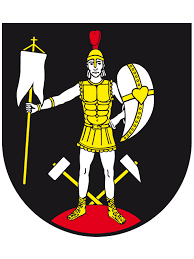 ObsahÚvodProgram hospodárskeho a sociálneho rozvoja obce Poráč (ďalej len „PHSR“) je strednodobý rozvojový dokument na roky 2014-2020, ktorý bol spracovaný na základe zákona č. 539/2008 Z. z. o podpore regionálneho rozvoja. Pri spracovaní boli rešpektované zásady regionálnej politiky vlády Slovenskej republiky a princípy regionálnej politiky Európskej únie zakotvené najmä v nariadení Rady (ES) č. 1266/1999 (nariadenie o štrukturálnych fondoch).Zákon č. 539/2008 o podpore regionálneho rozvoja §8 cit. Program hospodárskeho rozvoja a sociálneho rozvoja obce je strednodobý rozvojový dokument, ktorý je vypracovaný v súlade s cieľmi a prioritami ustanovenými v národnej stratégii a zohľadňuje ciele a priority ustanovené v programe hospodárskeho rozvoja a sociálneho rozvoja vyššieho územného celku, na území ktorého sa obec nachádza a je vypracovaný podľa záväznej časti územnoplánovacej dokumentácie obce. Vypracovanie programu hospodárskeho rozvoja a sociálneho rozvoja obce zabezpečuje obec pri uplatnení partnerstva. Program hospodárskeho rozvoja a sociálneho rozvoja obce pozostáva z analyticko-strategickej časti a programovej časti. Analyticko-strategická časť obsahuje najmä: súhrnnú geografickú, kultúrno-historickú a sociálno-ekonomickú charakteristiku obce a charakteristiku stavu vybavenosti a obsluhy územia obce, hodnotenie a analýzu hospodárskej situácie, sociálnej situácie, environmentálnej situácie a situácie v oblasti kultúry a vybavenosti a obsluhy územia obce, analýzu väzieb strategických dokumentov v oblasti regionálneho rozvoja s územím obce, určenie rozvojového potenciálu a limitov rozvoja územia obce, definovanie podmienok udržateľného rozvoja obce, stratégiu rozvoja obce, pri zohľadnení jej vnútorných špecifík, ktorá určí hlavné smery, priority a ciele rozvoja obce, analýzu finančných potrieb a možností financovania programu hospodárskeho rozvoja a sociálneho rozvoja obce. Programová časť obsahuje najmä: zoznam opatrení a aktivít pre zabezpečenie realizácie programu hospodárskeho rozvoja a sociálneho rozvoja obce, inštitucionálne zabezpečenie a organizačné zabezpečenie realizácie programu hospodárskeho rozvoja a sociálneho rozvoja obce, finančné zabezpečenie jednotlivých opatrení a aktivít, inštitucionálnej a organizačnej stránky realizácie programu hospodárskeho rozvoja a sociálneho rozvoja obce, systém monitorovania a hodnotenia plnenia programu hospodárskeho rozvoja a sociálneho rozvoja obce s ustanovením merateľných ukazovateľov, časový harmonogram realizácie programu hospodárskeho rozvoja a sociálneho rozvoja obce. Aktualizácia programu hospodárskeho rozvoja a sociálneho rozvoja obce sa vypracúva podľa potreby. Program hospodárskeho rozvoja a sociálneho rozvoja obce a jeho aktualizáciu schvaľuje obecné zastupiteľstvo. Schválenie programu hospodárskeho rozvoja a sociálneho rozvoja obce a príslušnej územnoplánovacej dokumentácie, ak jej spracovanie vyžaduje osobitný predpis je podmienkou na predloženie žiadosti obce o poskytnutie finančného príspevku zo štátneho rozpočtu a doplnkových zdrojov podľa § 4 ods. 2. Základné východiskové dokumenty na miestnej úrovniPlán hospodárskeho a sociálneho rozvoja obce Poráč na roky 2007 – 2013Základné východiskové dokumenty na úrovni krajaProgram hospodárskeho a sociálneho rozvoja Košického samosprávneho kraja 2007-2013Územný plán veľkého územného celku Košický kraj – zmeny a doplnky 2014Základné východiskové dokumenty na národnej úrovniPartnerská dohoda SR na roky 2014-2020, Operačné programy – Kvalita životného prostredia, Integrovaná infraštruktúra, Efektívna verejná správa, Ľudské zdroje, Výskum a inovácie, Integrovaný regionálny operačný program, ostatné, Národná stratégia regionálneho rozvoja Slovenskej republiky (aktualizácia 2014), Rezortné stratégie - východiskové dokumenty na národnej úrovni, Stratégia Európa 2020, Spoločenský strategický rámec EK. Atlas rómskych komunít z roku 2013Ciele a zámer vypracovania PHSRCieľom PHSR je zmapovanie sociálno-ekonomickej priestorovej štruktúry obce Poráč a na základe výsledkov týchto analýz vytvoriť program hospodárskeho a sociálneho rozvoja daného územia, ktorý bude základným strednodobým programovým dokumentom na podporu regionálneho rozvoja na úrovni obce. Je to program cielených opatrení na stimuláciu ekonomického a sociálneho rozvoja obce – bude výkonným dokumentom zohrávajúcim kľúčovú úlohu pri plánovaní a využívaní štrukturálnych fondov EÚ pre sociálno-hospodársky rozvoj obce Poráč. Na vypracovaní tohto dokumentu participovali všetky zainteresované strany obce: miestna samospráva, miestni podnikatelia, organizácie tretieho sektora, aktéri služieb a kultúrneho života. Cieľom bolo zaangažovať čím viac občanov obce do tvorby návrhov, vízií - do rozhodovacieho procesu a následne vytvoriť cestu k riešeniu problémov. Cieľom dokumentu je navrhnúť systematickú a funkčne trvalo udržateľnú rozvojovú stratégiu, zameranú na realizáciu hospodárskeho a sociálneho rozvoja obce pri rešpektovaní globálnych cieľov regionálneho vývoja, resp. štátnej regionálnej politiky.PHSR rieši ciele obce Poráč do roku 2020. Koniec platnosti PHSR je zhodné s koncom programového obdobia Národnej stratégie rozvoja SR vo väzbe na programové obdobie Európskej únie. Program hospodárskeho a sociálneho rozvoja obce Poráč je v súlade s cieľmi a prioritami ustanovenými v Národnej stratégii regionálneho rozvoja a s metodikou na vypracovanie príslušného PRO pre obce. Program hospodárskeho a sociálneho rozvoja obce Poráč sa stane podkladovým materiálom, ktorý umožní orientáciu v smerovaní ekonomických a spoločenských aktivít v obci a jej mikropriestore.Tabuľka  – Zámer spracovania PHSRTabuľka č. 2 – Harmonogram spracovania PHSRANALYTICKÁ ČASŤAnalytická časť PHSR obsahuje analýzu vnútorného prostredia na základe overeného súboru kvantitatívnych a kvalitatívnych dát podľa jednotlivých oblastí, identifikáciu hlavných vonkajších faktorov rozvoja územia (výber hlavných faktorov), analýzu vplyvu vonkajšieho prostredia na vývoj situácie v území, analýzu silných a slabých stránok (SWOT a STEEP analýzu), príležitostí a ohrození pre rast a rozvoj územia, posúdenie hlavných faktorov a disparít rozvoja územia. Analytická časť ďalej obsahuje ex-post hodnotenie predchádzajúceho PHSR, vrátane vyhodnotenia realizácie investičných a neinvestičných aktivít. Komplexná analýza súčasného stavu územia je zostavená na základe informácií získaných z relevantných zdrojov, t.j. štatistických databáz (ŠÚ SR, RegDat, Infostat...), výsledkov prieskumov, analýz dokumentov a zo štatistík obce Poráč.Analytická časť obsahuje okrem tabuľkovej časti aj textovú časť s vysvetlením výsledkov analýz.7 dôvodov prečo navštíviť Poráč a okolie
7 dôvodov prečo sa nechať očariť prostredím a atmosférouPoráč je najvyššie položenou obcou v okrese Spišská Nová Ves (778 m. n. m.). Na severnej strane dediny stojí Vysoký vŕšok odkiaľ je úchvatný výhľad na dedinu, Vysoké Tatry, Kráľovu hoľu, Spišský hrad, okolité dediny a mestá. Nebudeme skromní: Uvidíte „pol Slovenska“.Poráč je rázovitá dedina, ponúka výborné možnosti na letnú, zimnú ale aj jesennú dovolenku. Skvelé lyžovanie v lyžiarskych strediskách Ski Brodok alebo  rekreačné stredisko – Poráč park, upravené bežecké trate, v lete pešia turistika a cykloturistika po vyznačených chodníkoch.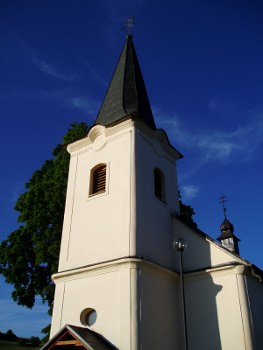 Poráč sa pýši dvoma národnými prírodnými rezerváciami „Galmuská tisina“ na ochranu tisa obyčajného a „Červené skaly“ na ochranu zriedkavých druhov fauny a vápnomilnej flóry.Poráč má svoje korene veľmi hlboko. Významné archeologické náleziská bukovohorskej kultúry ukrývala jaskyňa Šarkanova diera a jaskyňa Chyža, ktoré sa nachádzajú v našom chotári.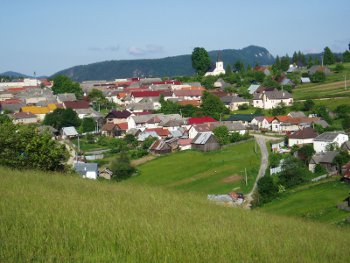 Poráč, so svojou najkrajšou časťou chotára Poráčskou dolinou – miestami až 300 m hlbokým kaňonom, chráni svojimi strmými svahmi najnavštevovanejšie rekreačné stredisko v okolí.Poráč - najväčší chotár (1885 ha) na okolí skrýva najrozmanitejšie zákutia, romantické vodopády, pastviská so stádami oviec, množstvo chodníkov, ktoré Vám možno odhalia svoje tajomstvá. Tieto tajomstvá sa snažia objaviť účastníci skautských táborov.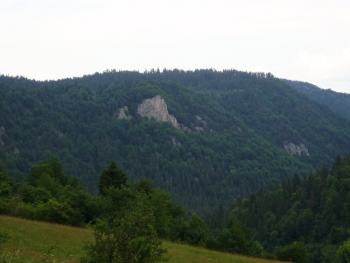 Poráč je dedinou s 1 019 obyvateľmi, kde sa snažíme vzbudiť u našich mladých úctu k duchovnému dedičstvu ich otcov a k prírode.Časť A.I: Analýza vnútorného prostrediaObec Poráč leží východne od okresného mesta Spišská Nová Ves vo vzdialenosti 20km. Z hľadiska územno-správneho riešenia patrí do Košického kraja, okresu Spišská Nová Ves. Obec je súčasťou suburbánneho priestoru Spišská Nová Ves, má charakter pôvodnej baníckej obce s využitím horských pastvín pre poľnohospodársku výrobu. A.I.1 História obce, vnútorné vzťahyHistória obce PoráčPrvá písomná zmienka o obci Poráč je z roku 1277. V roku 1382 sa objavuje pod názvom Vereshégy, čo v preklade z maďarčiny znamená Červený vrch. Pomenovanie súviselo s charakteristickým zafarbením horniny v blízkom okolí. V roku 1471 sa uvádza nemecká verzia názvu Rotenberg. Až v roku 1474 sa objavuje jej súčasné pomenovanie Palocz, Porach. Najstaršie dejiny Poráča sú spojené s miloveckým panstvom. Po Apródovcoch zo Šariša a Počovcoch z Chraste získal obec v 15. storočí spišský kastelán Ladislav Lapispataky. To však netrvalo dlho, začiatkom 16. storočia Poráč získali Mariássyovci, z Markušoviec.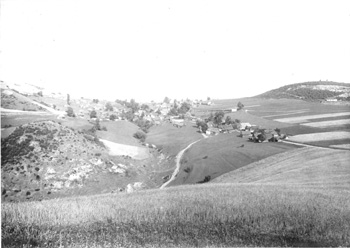 Od 15. storočia je už obec značne rozvinutá. Z hľadiska hospodárskeho rozvoja sa okrem poľnohospodárskej výroby obyvatelia zaoberali dobývaním rúd priamo vo svojom chotári. Popri medi sa tu ťažili vzácne kovy zlato a meď. O banskej činnosti svedčia pozostatky výroby ortuti z 15. storočia. Spočiatku sa ruda-špad zbierala aj povrchovo. S nástupom priemyselnej revolúcie stúpol dopyt po železnej rude, čoho následkom je vznik poráčsko-rudnianských ťažobných spoločností, ktorých podielnikmi boli Mariássyovci a bohatí mešťania. Na sklonku 19. storočia nastáva skutočný rozmach ťažby rúd a ortuti, ktorý sa strieda s úpadkom počas hospodárskych kríz. Počas II. svetovej vojny sa výroba zvýšila a pracovalo sa na tri smeny. Po roku 1948 boli bane znárodnené a nastal veľký rozmach baníctva. Železorudné bane Rudňany boli v bývalom Československu najväčším podnikom na dobývanie železnej rudy a dodávateľom ortuti. Po roku 1991 dochádza k útlmu banskej činnosti a v poráčsko-rudnianskom revíry dnes pokračuje iba ťažba barytu v bani Poráč. Je to posledná činná hlbinná baňa na Spiši.Vývoj obce bol poznačený udalosťami vtedajšej doby. Poráč prežil, hoci mnoho osád zaniklo po vojnách a epidémiách. Časom boli k Poráču pripojené pozemky opustených osád: Belá, Slop, Kostrušin a Lendava, ale tiež aj časť banskej osady Koterbachy (od roku 1946 Rudňany), ktorá bola potom vyše 300 rokov súčasťou poráčskeho chotára.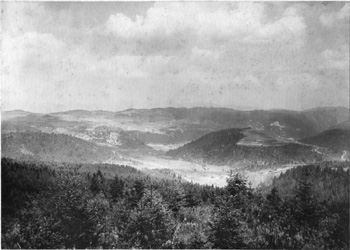 Pôvodným obyvateľstvom Poráča boli zrejme boli zrejme slovenskí a nemeckí baníci. V 17. storočí, plnom vojen, nepokoja a morových epidémii, došlo k doplneniu pôvodného obyvateľstva rusínskym.. Začiatkom 18. storočia sú obyvatelia Poráča vo všeobecnosti považovaní za Rusínov (Rutheni).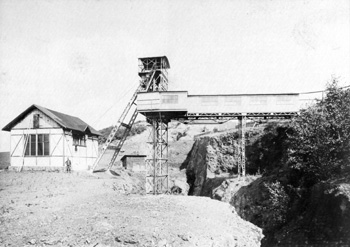 Chrám sv. Demetera je jediný v Košickom exarcháte zasvätený tomuto svätcovi. Prvýkrát sa chrám spomína už v písomnej zmienke o Poráči z roku 1382, ktorý bol zasvätený sv. Jurajovi. Predchodcom terajšieho murovaného chrám bol drevený, ktorý si gréckokatolíci postavili v roku 1670 a mal patrócium sv. Demetera. V roku 1761 sa už opisuje ako starý a poškodený a preto bol v rokoch 1773 - 1776 postavený nový v klasicistickom štýle. V rokoch 1904 - 1905 bola zrealizovaná veľká rekonštrukcia. Zvonku získal novú fasádu, vo vnútri ikonostas a oltár. Veža je trojpodlažná, zastrešená ihlancom. V nej sú tri zvony zasvätené Márii, Jozefovi a Demeterovi. Odliate boli v roku 1926. Pri ich kúpe pomohli rodáci v Amerike. Pôvodné zvony armáda "zrekvirovala" na kanóny v I. svetovej vojne. Vnútorne priestory sú zaklenuté pruskou klenbou a nástennými maľbami od Zavatszkého v roku 1937.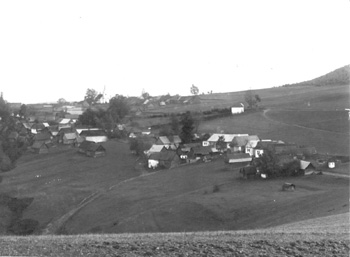 V obci fungovala obecná rada, richtár a 2-4 prísažný už od stredoveku, ale vlastná administratívna činnosť sa plnohodnotne rozbehla až od roku 1786, kedy obec overovala svoje dokumenty vlastnou pečaťou. Spomínaná pečať má oválny tvar, jej stred vypĺňa postava sv. Demetera ako rytiera v brnení rytiera držiaceho v pravej ruke vlajku, v ľavej štít s krížom, ktorý má v strede srdce. Tieto atribúty si obec v obecnej symbolike zachovala až podnes.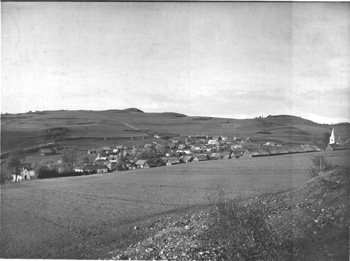 Po roku 1948 nastáva veľký rozmach baníctva a Železorudné bane Rudňany boli v bývalom Československu najväčším podnikom na dobývanie železnej rudy a dodávateľom ortuti. Postupne sa zásoby sideritu, chalkopyritu, tetraedritu s prímesou ortuti, striebra a antomónu vyčerpávali. Po roku 1989 dochádza k útlmu baníckej činnosti. V poráčsko-rudnianskom revíri dnes pokračuje iba ťažba barytu v baní Poráč. Je to posledná činná hlbinná baňa na Spiši. Jej hĺbka je 505 m. V súčasnosti kvôli spodnej vode sa ťaží iba do hĺbky 281 m po štvrtý obzor Rochus, ktorým je šachta prepojená až na banský závod v Zabijanci v Rudňanoch.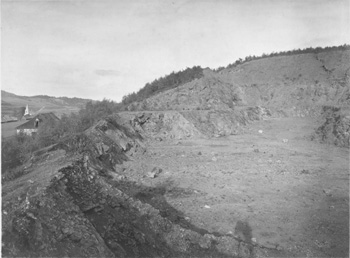 Vnútorné vzťahyKatastrálne sa  územie obce Poráč rozprestiera na východe Slovenska a spadá do pohoria Slovenské rudohorie. Nachádza sa v severozápadnej časti Volovských vrchov na rozvodí Rudnianskeho a Poráčskeho potoka. Najnižší bod katastra je cca 560 m n.m. a najvyšší bod dosahuje 1121 m n.m. v oblasti kóty Javorina ( Bukovec).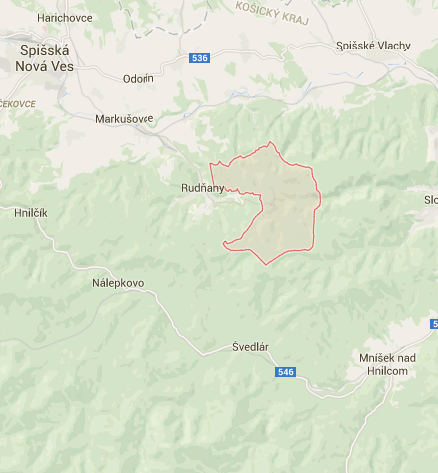 Z geomorfologického hľadiska predstavuje značná časť územia planačno-rázsohový reliéf. V južnej časti je reliéf vrchovinový, okrajovo zasahuje do územia aj reliéf hornatinový. Poráčsky potok na východnom kraji katastra tečie v prielomovej kaňovitej doline. V území sú prítomné aj výrazné rozsiahle antropogénne formy reliéfu. Z hľadiska morfoligicko-morfometrických typov reliéfu predstavuje územie zväčša silne členitá pahorkatinu.Podľa hydrologického rajónovania ležia podzemné vody posudzovaného územia v rajóne 117 mezozoikum Galmusu s priľahlým s priľahlým paleozoikom s krasovou a krasovo-puklinovou priepustnosťou, okrajovo zasahujú aj do rajónu 118 palezoikum Slovenského rudohoria v povodí Hornádu s priepustnosťou puklinovou.Z pôdnych typov sa v oblasti katastra Poráča vyskytujú prevažne kyslé až výrazne kyslé kambizeme, okrajovo sa vyskytujú rendziny a kambizeme rendzinové. Pôdy sú prevažne hlinito-piesčité, lokálne piesčito-hlinité, stredne kamenité (štrkovité). Pôdna reakcia je stredne až silno kyslá ( 6,0 – 4,5 pH ).Klimatická charakteristika oblasti je mierne chladná, veľmi vlhká s priemernou teplotou v júli od 12 – 16 st.Lesné porasty sa rozprestierajú pomerne rovnomerne v celom území katastra. Ide o pôvodné bukovojedľové porasty, na hrebeňoch a v extrémnych polohách s výskytom reliktných borín. Lesnatosť katastra je 47,58%. Zastúpenie nelesnej drevinovej vegetácie je veľmi dobré, čiastočne nerovnomerne rozdelené, následkom čoho začali zarastať náletovými drevinami plochy hodnotnejších trávobylinných spoločenstiev.Trvalé trávne porasty sú v severnej časti intenzívnejšie obhospodarované, v južnej časti sú menej intenzívne, sú prirodzeného charakteru, aj keď čiastočne narušené vplyvom imisií. Pomerne časté sú hodnotné zamokrené plochy v alúviách, prameniskách a terénnych depresiách.Oráčiny zaberajú nepodstatnú časť poľnohospodárskej plochy katastra. Sústredené sú len v bezprostrednej blízkosti intravilánu.Osou územia je Poráčsky potok, ktorý z oboch strán priberá množstvo prítokov. Ďalším významným tokom je potok Zlatník. Do územia zasahuje aj potok Biela voda. Územie je odvodňované Hornádom, južným okrajom katastra prebieha rozvodnica medzi Hornádom a Hnilcom. 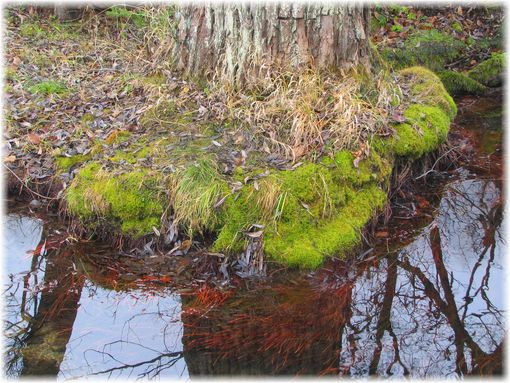 Vegetácia v intraviláne má tradičný charakter. Tvorená je predovšetkým vegetáciou úžitkových záhrad a okrasných plôch pri rodinných domoch, menej drevinovou vegetáciou na verejných priestranstvách.Obrázok: Potok Zlatník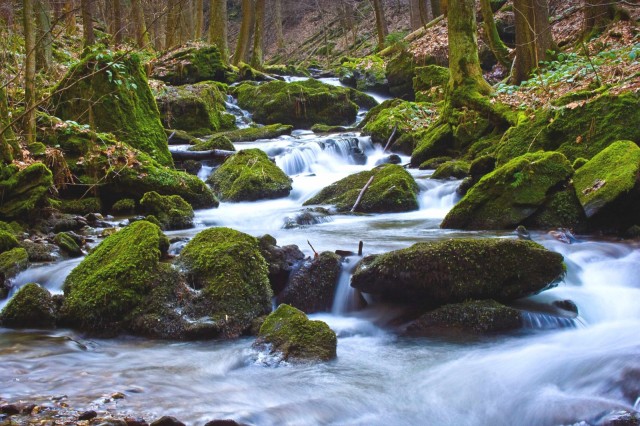 Z hľadiska územnej ochrany prírody zasahuje do územia katastra Národná prírodná rezervácia Červené skaly s 5. a 4. stupňom ochrany. Časť katastra je pokrytá územím európskeho významu SKUEVO287 Galmus.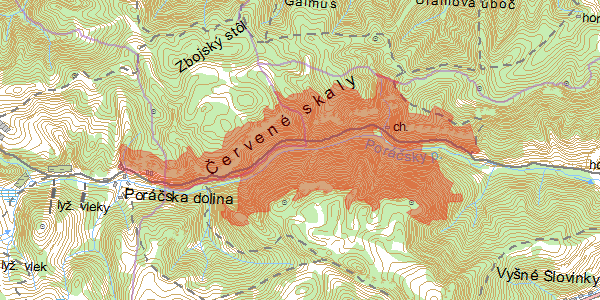 Zdroj: uzemia.enviroportal.skNa území katastra Poráča sa nachádzajú nasledovné druhy chránených rastlín európskeho významu: črievičník papučkový, poniklec slovenský, poniklec prostredný.Z chránených a prioritných druhov živočíchov sa na území vyskytujú tieto druhy európskeho významu: jasoň chochlačkový, kunka žltobruchá, ropucha zelná, jašterica obyčajná, jašterica múrová, jašterica živorodá, kuvik kapcavý, orol skalný, orol krikľavý, jariabok hôrny, výr skalný, bocian čierny, ďateľ prostredný, chrapkáč poľný, sokol sťahovavý, sova dlhochvostá, plch lesný, vydra riečna, rys ostrovid, plch lieskový, netopier obyčajný, podkovár malý, syseľ pasienkový. Okrem uvedených chránených druhov živočíchov sa z cicavcov vyskytujú ďalšie regionálne významé a vzácne druhy ako lasica obyčajná, kuna lesná, jazvec lesný, bežnejšia je líška. Z ostatných druhov je zastúpený zajac poľný, diviak, jeleň a srnec.A.I.2 Demografia, trh prácePre posúdenie demografického vývoja v obci Poráč boli zohľadnené dostupné informácie zo Štatistického úradu SR. Nasledujúce časti ponúkajú prehľad demografického vývoja obyvateľov obce za obdobie rokov 2007-2013.Vývoj počtu obyvateľov obce Poráč podľa pohlavia za obdobie rokov 2007-2013Zdroj: štatistický úradVývoj počtu obyvateľov podľa pohlavia v obci PoráčVývoj počtu obyvateľov v obci Poráč má mierne kolísavý charakter. Od roku 2007 do roku 2011 stav obyvateľov klesal, avšak do roku 2014 došlo k opätovnému nárastu obyvateľov na úroveň roku 2009. Môžeme teda hovoriť o postupnom raste počtu obyvateľov obce. Pohyb obyvateľstvaZ hľadiska prognózy ďalšieho vývoja počtu obyvateľov obce  je nevyhnutné poznať jeho doterajší vývin, ktorý determinuje mechanický a prirodzený pohyb občanov obce. Prirodzený pohyb obyvateľov v období rokov 2004 – 2014Graf: Prirodzený pohyb obyvateľov v období rokov 2004 – 2014Tabuľka a grafy dokumentujú bilanciu prirodzeného pohybu občanov počas predchádzajúcich rokov vyjadrenú rozdielom medzi počtom narodení a úmrtí. Tento ukazovateľ vykazuje v Poráči dlhodobo kladné hodnoty (s výnimkou roku 2010 a 2014) – môžeme hovoriť o prirodzenom raste obyvateľov obce.Tabuľka č.6 – Mechanický pohyb obyvateľov v r. 2004-2014Graf č. 4 – Mechanický pohyb obyvateľov v období rokov 1992 – 2014Migračný prírastok (bilancia mechanického pohybu obyvateľstva) sa v posledných rokoch vyvíjal nerovnomerne. Vo väčšine rokov je však migračné saldo záporné. Celkový prírastok obyvateľovHodnota celkového prírastku (úbytku) obyvateľov obce ku koncu jednotlivých rokov závisí od vývoja prirodzeného prírastku a migračného salda.Tabuľka č. 7 – Celkový prírastok obyvateľstvaGraf - Celkový prírastok obyvateľov v obci PoráčOd roku 2004 bola hodnota prírastu/úbytku obyvateľstva veľmi kolísavá. Celkovým sčítaním úbytku a prírastku obyvateľstva došlo k úbytku o 20 obyvateľov. Prognóza vývoja počtu obyvateľov obceSúčasný demografický profil obyvateľstva obce vytvára možnosti výraznejšieho rastu počtu obyvateľov z prirodzených prírastkov. Migrácia spôsobuje v obci odliv obyvateľstva. Veková štruktúra obyvateľstvaNajväčší podiel obyvateľstva obce 64,2% tvoria obyvatelia v produktívnom veku a najmenší podiel tvoria obyvatelia vo veku poproduktívnom 12,85%. Obyvatelia vo veku predproduktívnom tvoria 22,9 % z celkového počtu obyvateľov.Tabuľka - Veková štruktúra obyvateľstvaNázornejšie rozloženie celkového počtu obyvateľov v rozdelení na tri hlavné skupiny zobrazuje nasledovný graf.Graf: Produktivita obyvateľstvaGraf: Veková štruktúra obyvateľstva (SODB2011)Z grafu vyplýva, že v čase posledného sčítania obyvateľstva, teda v roku 2011, boli najpočetnejšími vekovými skupinami skupiny obyvateľov od 25-29 (45 mužov, 41 žien), od 5-9 ( 49 mužov, 36 žien). Je tiež zrejmé, že v kategóriách nad 70 rokov dominujú predovšetkým ženy. V ostatných prípadoch je podiel žien a mužov v jednotlivých kategóriách pomerne vyrovnaný.Vzdelanostná štruktúra obyvateľstvaTabuľka: Vzdelanostná štruktúra obyvateľstvaAko uvádza tabuľka najpočetnejšiu skupinu tvoria obyvatelia so základným vzdelaním. Druhú najpočetnejšiu skupinu tvoria obyvatelia bez vzdelania. Treťou najpočetnejšou skupinou sú obyvatelia s úplným stredným odborným vzdelaním s maturitou.  V roku 2011 bolo v obci evidovaných 42 obyvateľov, ktorí dosiahli vyššie a vysokoškolské zameranie univerzitného typu.Graf: Vzdelanostná štruktúra obyvateľstvaNárodnostná štruktúra obyvateľstvaObec z hľadiska národnostného zloženia radíme medzi obce s prevládajúcim obyvateľstvom slovenskej národnosti. V obci je zastúpená aj početná skupina obyvateľov s rómskou a rusínskou národnosťou.Tabuľka: Národnostná štruktúra obyvateľstvaBytový fondV súčasnosti je v obci 307 domov, z čoho je 295 obývaných. V budúcnosti by sa obec mala zamerať na kvantitatívny rozvoj domového a bytového fondu.Tab. č. xx: Základné údaje o obyvateľstve, bytoch a domochZdroj : štatistický úrad SRV súčasnosti sa prejavuje trend starnutia obyvateľstva a pokles populácie, aj keď demografická štruktúra obyvateľstva je zatiaľ priaznivá. Trend vývoja počtu obyvateľstva je z krátkodobého ako aj z dlhodobého hľadiska negatívny. Z analýzy vyplýva, že v súčasnosti je možné uvažovať s rastom počtu obyvateľov len z prirodzených prírastkov. ZamestnávateliaV oblasti poľnohospodárstva vyvíja činnosť Poľnohospodárske družstvo Rozkvet Odorín. Rastlinná výroba je zameraná hlavne na výrobu krmovín. Živočíšna výroba sa orientuje na chov nedojných kráv, teľatá a mladý dobytok. V katastrálnom území obce má tento podnik 2 košiare oviec s počtom 1371 oviec. Sú tu iba počas sezóny. V katastrálnom  území Poráča hospodária aj súkromne hospodáriaci roľníci, ktorí využívajú celkom cca 17 ha poľnohospodárskej pôdy.V obci Poráč po útlme banskej činnosti zostalo málo pracovných príležitostí. Podstatná časť obyvateľov dochádza za prácou do okresného mesta. V samotnej obci pôsobia nasledovné podnikateľské subjekty:Poľnohospodárske družstvo Rozkvet Odorín, Sabar s.r.o. Markušovce, BBF elektro s.r.o. Spišská Nová Ves, Služby obce Poráč s.r.o. – ktorá prevádzkuje aj predajňu potravín a zmiešaného tovaru, Ján Fifík – FIFO – spracovanie dreva, Ján Širila – autodoprava, Ján Baláž – pohostinstvo, Tutto,s.r.o. – pohostinstvo. Nezamestnanosť Najvýznamnejším ukazovateľom situácie na trhu práce je miera nezamestnanosti, ktorá je jedným zo základných kritérií pre klasifikovanie problémových regiónov. Sprievodným javom vysokej miery nezamestnanosti je sociálna a ekonomická ohrozenosť. Ekonomická recesia, likvidácia veľkých zamestnávateľov a nízka reštrukturalizácia ekonomickej základne vyvolali aj v záujmovom regióne silný tlak na trh práce – miera nezamestnanosti v širšom okolí obce, v obvode/okrese Spišská nová Ves je na úrovni okolo 15,5%.Najväčším problémom súčasného trhu práce je vysoká miera dlhodobo nezamestnaných osôb ako aj nezamestnanosť mladých ľudí. Vzdelanostná štruktúra nezamestnaných odhaľuje, že najzraniteľnejšie sú skupiny s najnižšou kvalifikáciou a vzdelaním. Nízky stupeň vzdelania predstavuje hlavnú prekážku pri uplatnení sa na trhu práce. Vysoká nezamestnanosť osôb s nízkym vzdelaním svedčí o štrukturálnych zmenách v dopyte po práci a jeho orientáciu na kvalifikovanú a kvalifikačne flexibilnú pracovnú silu.Nezamestnanosť v obci PoráčNezamestnanosť v obci PoráčPočet nezamestnaných v obci Poráč je znepokojujúci a spôsobila ho hlavne strata zamestnania veľkej časti  obyvateľov v zrušených baniach v blízkych Rudňanoch a dostupných priemyselných centrách Spišská  Nová Ves a Poprad. Počet nezamestnaných vždy graduje ku koncu roka, keď sa končia verejnoprospešné a sezónne práce. V súčasnosti obec Poráč využíva možnosť aktivačných práce cez Úrad práce sociálnych vecí a rodiny pre nezamestnaných. Ako však vyplýva z grafu, počet nezamestnaných z roka na rok klesá, môžeme teda hovoriť o pozitívnom stave.A.I.3 Školstvo a vzdelávanieFarská škola v Poráči, ktorá sa spomína v roku 1593 bola jedna z prvých rusínskych škôl na našom území. V roku 1868 bola uzákonená povinná šesťročná školská dochádzka. Jej uvádzanie do života prebiehalo postupne. Žiaci chodili do školy v zimných mesiacoch. V letných pomáhali doma a na poli ako pastieri dobytka.V školskej kronike sa uvádza, že na Poráči bola škola už v rokoch 1825 – 1830. Prvým učiteľom, ktorý sa uvádza v kronike, bol syn miestneho pána farára Jozefa Iľkoviča, Alexander. Vyučoval na fare v kuchyni čítať a písať, lebo okolo roku 1840 škola vyhorela. Po požiari v roku 1878 sa postavila dvojtriedna murovaná škola jpg. V šk. roku 1928/1929 sa tiesnilo vo dvoch triedach 160 detí. V prvej triede, obrátenej do dediny, sa učili žiaci prvého, druhého a tretieho ročníka. V zadnej väčšej miestnosti s oknami do dvora sa učili žiaci 4. až 8. ročníka.Z dnešného pohľadu účinkovanie prvých učiteľov bol „heroický výkon“ pre značne sťažené pracovné a životné podmienky. Tieto nedostatky boli vyvážené ich suverenitou v každom ohľade a úctou, ktorú požívali v obci. Pred zavedením autobusovej dopravy do okresného mesta bola obec Poráč nielen vysoko, ale aj ďaleko od sveta. Táto skutočnosť rozhodujúcou mierou ovplyvňovala obsadzovanie učiteľských postov, ich kvalitu, stabilitu a migráciu. Úrady prijímali každého uchádzača, kto bol ochotný ísť do neznáma na nejakú dobu. Ich radosť však u niektorých v okamihu vyprchala, keď po namáhavom výstupe do vrchu uvideli po prvý raz miestnu školu. Bola to stará kamenná budova, osadená medzi domami a hospodárskymi staviskami. Nepôsobil ani trochu ako „chrám náuky“. Stará škola nevyhovovala priestorovým podmienkam, tým menej hygienickým. Bola majetkom cirkvi a bez jej súhlasu nebolo možné robiť úpravy na budove. Na novú obecnú školu nemala obec peniaze.Až v roku 1973 sa dostala do plánu v rámci akcie „Z“ výstavba novej školskej budovy pre prvý stupeň. Stavba bola dokončená v roku 1980 v časti obce zvanej Zemlička. Škola má 4 triedy, samostatnú triedu pre školský klub a byt pre riaditeľa. V budove je aj materská škôlka, jedáleň a Knižnica.Vznik materskej škôlky v obci sa datuje od konca roku 1947. Bola to jednotriedka v Purdovom dvore. V súčasnosti je tam Hostinec.Súčasná Základná škola s materskou školou v Poráči je situovaná v krásnom prírodnom prostredí obce Poráč, ktorá leží na rozvodí medzi Poráčskym jarkom a Zlatníkom v Hnileckých vrchoch. Tie sú súčasťou Slovenského Rudohoria. Je najvyššie položenou obcou v okrese Spišská Nová Ves s nadmorskou výškou 778 m.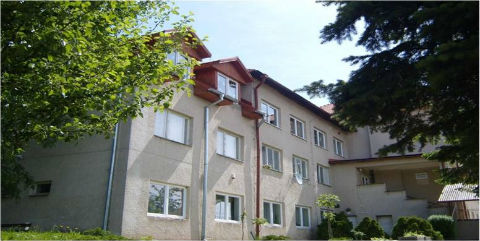 Škola je menšou vidieckou školou. Vznikla 1.7.2003 spojením materskej a základnej školy do jedného právneho subjektu. Obe školy sídlili v tej istej budove už od roku 1981, kedy bola škola postavená. Existovali však ako samostatné jednotky v rámci vtedajšieho školského systému. Budova školy je dvojposchodová. Na prvom poschodí sídli materská škola. Základná škola sídli na druhom poschodí. Je to neplnoorganizovaná základná škola, má iba 1. stupeň – ročníky 1.- 4. Každý ročník má svoju samostatnú učebňu. Od školského roku 2009/2010 má škola k dispozícii aj novú počítačovú učebňu, ktorá vznikla rozdelením najväčšej učebne na dve časti. Jedna časť sa využíva ako bežná trieda a druhá časť sa využíva ako počítačová učebňa. K škole patrí aj školský klub. Má tiež samostatnú učebňu, ktorú môžu navštevovať žiaci všetkých štyroch ročníkov. Kapacitne postačuje pre 32 detí.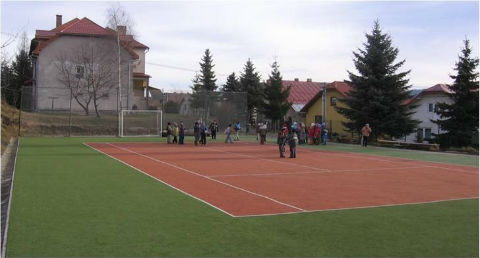 Základná škola kapacitne postačuje pre 115 žiakov (podľa jednotlivých učební: 30 žiakov, 31 žiakov, 31 žiakov a 23 žiakov). Naplnenosť tried nie je stopercentná, nakoľko priemerný počet žiakov v triedach za posledné roky je menej ako 20.A.I.4 ZdravotníctvoObec nedisponuje zdravotným strediskom. Najbližšie zdravotné stredisko je v obci Rudňany a v okresnom meste Spišská Nová Ves, kde je možné nájsť všeobecného lekára pre dospelých, všeobecného lekára pre detí a dorast, stomatológa, gynekológa, očného lekára. V okresnom meste Spišská Nová Ves sa nachádza aj lekáreň.A.I.5 Obchod a službyV centre obce Poráč sa nachádza samoobslužná predajňa Služby obce Poráč, ktorá je veľmi dobre zásobovaná. Má široký sortiment tovaru hlavne potravinového: čerstvý chlieb a pečivo každý deň, mlieko a mliečne výrobky, mrazenú hydinu, ryby, zeleninu a nanuky, pultový predaj mäsových výrobkov a ovocia a zeleniny, alkoholické a nealkoholické nápoje, cukrovinky a iné potraviny. Ďalej ponúka rozličný tovar z drogérie, papierníctva, hračky, domáce potreby a darčeky. V obci sú dva hostince. Hostinec „U Choviho“ je hneď nad potravinami. Druhý hostinec „Baláž“ je v „purdovom dvore“. Ponúkajú prevažne alkoholické a nealkoholické nápoje, teplé nápoje čaj a kávu, cigarety, cukrovinky.Najbližšia reštaurácia je v rekreačnom stredisku PORÁČ - PARK v Poráčskej doline. Ponúka aj teplé jedlá a široký sortiment nápojov. Otvorená je celoročne. Viac informácií na  www.poracpark.sk.  A.I.6 Inžinierske sieteEnergetikaObec Poráč je plne elektrifikovaná. Je zásobovaná elektrickou energiou z primárneho 22 kV vzdušného vedenia č. 201 z ES 110/22 kV Spišská Nová Ves, s možnosťou prepojenia na rozvodňu Krompachy. Napájanie samotného sídla je realizované 22 kV vzdušnými prípojkami prostredníctvom 6 22/0,4 kV trafostaníc v správe VSE. Nainštalovaný transformačný výkon v obci Poráč je v súčasnosti 1620 kVA. Na verejné osvetlenie nie je napojené celé územie obce.TelekomunikácieObec je súčasťou Regionálneho technického centra Východ. V obci je digitálna ústredňa, ktorá vyhovuje i do budúcnosti. Okrajové časti miestnych rozvodov sú tvorené vzdušným vedením na drevených podporných stĺpcoch. Domové prípojky sú realizované obdobne vzdušným vedením. Miestne rozvody sú úložnými vedeniami do všetkých ulíc obce. Domové prípojky sú realizované vzdušným alebo káblovým vedením.Zásobovanie plynomObec plne plynofikovaná.Zásobovanie teplomV riešenom sídle je odber a dodávka tepla len z lokálnych tepelných zariadení na báze spaľovania plynných palív a v malej miere elektrickou energiou. Centrálne zásobovanie teplom na báze plynných palív sa nachádza len v časti OV. Plynofikácia obce veľkou mierou prispela k doriešeniu situácie v zásobovaní teplom. Po komplexnej plynofikácii obce došlo k úplnej zmene používaných tuhých palív v prospech ušľachtilých palív čo je nesporne prínosom v prospech zlepšenia životného prostredia.Vodné hospodárstvoCelá obec je pokrytá vodovodnou sieťou. Takmer všetky nehnuteľnosti sú napojené na verejnú vodovodnú sieť. Účelom vodovodnej siete je zabezpečiť plynulé zásobovanie obce pitnou vodou. Obec je zásobovaná pitnou vodou zo samostatného vodovodu, do ktorého je privádzaná voda zo 4 prameňov: Širilova studňa, Ungarova baňa, Dve studne, Bereza.KanalizáciaObec nemá vybudovanú kanalizáciu. Existuje projektová dokumentácia verejnej kanalizácie. Účelom stavby je odviesť splaškové vody z jednotlivých nehnuteľností do čističky odpadových vôd. Prevádzkou kanalizácie sa vyrieši vyprázdňovanie žúmp a voľné vypúšťanie splaškových vôd do potoka Zlatník a v nemalej miere sa vyrieši otázka kontaminácie spodných a povrchových vôd pre znečistením.Odpadové hospodárstvoKomunálny odpad je vyvážaný na riadenú skládku do Spišskej Novej Vsi. Obec Poráč v rámci odpadového hospodárstva využíva možnosť separovaného zberu. Ročne obec vyprodukuje 81 ton komunálneho odpadu, ktorý sa zneškodňuje. V obci neexistuje skládka komunálneho odpadu. Potrebou obce je vytvorenie kompostoviska pre domáci biologický odpad a zberný dvor vybavený modernou technikou.DopravaObec Poráč leží vo vzdialenosti 20 km od okresného sídla. Je to koncová obec, do ktorej vedie štátna cesta llI. triedy.Miestne komunikácie 10 km, ktorých správu a údržbu zabezpečuje obec z vlastných prostriedkov. V tejto súvislosti je potrebné zdôrazniť, že nepriaznivé klimatické a morfologické podmienky s celoslovenským priemerom zvyšujú finančnú náročnosť opráv a údržby cestných telies. Miestne a štátne cesty sú v zlom technikom stave, ktoré nepriaznivo ovplyvňujú dopravnú nehodovosť.Obec je sprístupnená prostredníctvom cesty III/5365 Poráč – Markušovce – Spišská Nová Ves / Odorín/, pomocou  ktorej je napojená na cestu č. II/536, a tým aj na okolitú cestnú sieť. Dopravný systém pozostáva z úseku cesty, ktorý prechádza stredom obce, kde prechádza do dvojsmernej cestnej komunikácie. Komunikácie sú ukončené kruhovým obratiskom. Na uvedenú os sú napojené miestne komunikácie v krátkych úsekoch, ktorými sa napájajú na poľné cesty do okolitých polí a lesných porastov.Do obce Poráč zachádza denne 17 autobusových spojov. Autobusová linka má v obci konečnú zastávku. Zastávka sa nachádza na začiatku obce a je vybavená prístreškom. Najbližšia zastávka vlakov osobnej dopravy je v obci Markušovce, 8 km od riešenej obce.A.I.7 Kultúrne a športové zariadenia a občianska vybavenosťDôležitú úlohu v kultúrnom živote obce stále zohrával folklór a ľudová hudba. Kultúra dedinského ľudu sa najvýraznejšie prejavovala v piesňach.Rok 1974 sa stal významným v živote obce. Pri Slovenskom zväze žien bola založená folklórna skupina Poráčan. S prvým programom Piesne z našej dediny vystúpila ženská spevácka skupina 17.11.1974 na 3.ročníku Nálepkov odkaz v Smižanoch. Bol to vydarený začiatok, už o rok na to sa skupina zúčastnila krajskej súťaže folklórnych súborov v Kežmarku, kde sa umiestnila na druhom mieste. V roku 1976 sa činnosť folklórnej skupiny obohatila o nový program a rozšírila o mužskú spevácku skupinu. Pomyselný vrchol svojej činnosti dosiahla mužská skupina vo februári 1979 na krajskej súťaži hudobného folklóru v Humennom, kde získala v speve 2. miesto. Skupina šírila dobré meno obce aj za hranicami štátu ( maďarský Tibolddaróc, festival Petrovický zvon v Chorvátsku – kde skupina predviedla zvyky počas Vianoc, Veľkej noci, svadby a rukovania regútov.) Pre milovníkov folklóru skupina nahrala  CD kazety Na Poráču pri jaročku a Ponad Poráč.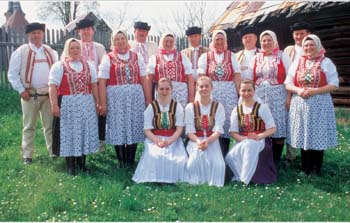 Od roku 1993 nie je skupina iba hosťom podujatí. Obecný úrad každoročne organizuje domáci folklórny festival „Šachtare volajú“. Obnovuje sa tak tradícia baníckej ofery ako omše za baníkov.V obci Poráč je postavený gréckokatolícky Chrám sv. Demetra, na ktorom bola v rokoch 1904-1905  zrealizovaná veľká rekonštrukcia. Zvonku získal novú fasádu, vo vnútri ikonostas a oltár. Veža je trojpodlažná, zastrešená ihlancom. V nej sú tri zvony zasvätené Márii, Jozefovi a Demeterovi. Odliate boli v roku 1926. Pri ich kúpe pomohli rodáci v Amerike. Pôvodné zvony armáda „zrekvirovala“ na kanóny v I. svetovej vojne. Vnútorné priestory sú zaklenuté pruskou klenbou a nástennými maľbami od Zavatszkého v roku 1937. Rímskokatolícky veriaci navštevujú tiež tento kostol.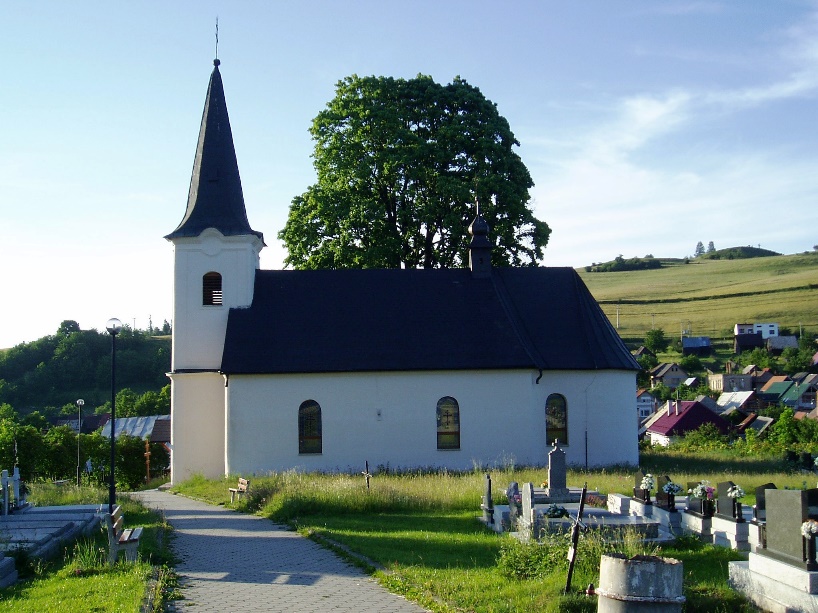 Ženský spevácky zbor Dimitrios vznikol s iniciatívy duchovného otca Milana Gábora v máji 1999. Na začiatku to bol mládežnícky zbor, no časom sa upravil na ženský spevácky zbor. Jeho repertoár tvoria liturgické skladby v staroslovienskom jazyku, menovite spevy, večierne, utrene, božskej liturgie i kolied od známych ruských a ukrajinských autorov, nápevy ruských a ukrajinských monastierov a tiež ľudový spev vo viachlasnej úprave. Zbor sa pravidelne účastí kultúrno-spoločenských akcií nie len v regióne, ale aj v kraji. V súčasnosti má zbor 18 členov, ktorí sa na pravidelných skúškach zdokonaľujú. Ich pôsobenie bolo korunované úspechom v podobe nahrávky CD „Chvalite Hospoda“, ktorá uzrela svetlo sveta v decembri roku 2003.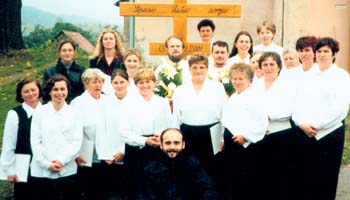 Obecná knižnica Poráč je verejnou knižnicou. Nachádza sa v budove Základnej školy s materskou školou Poráč. Pod hlavičkou Obecná knižnica Poráč vystupuje od 6. marca 2002. Jej zriaďovateľom je obec. Knižnica utvára a sprístupňuje knižný fond bez ohľadu na nosič informácií a poskytuje základné a niektoré špeciálne knižno-informačné služby a organizuje kultúrno-vzdelávacie podujatia. Zabezpečuje všetkým občanom prístup k dokumentov a informáciám z vlastných i externých zdrojov.Knižný fond tvoria:- primárny fond: knihy (3297 ks) a regionálne tlače- sekundárny fond: katalógy lístkovKultúrno – spoločenské podujatia sa organizujú v kultúrnom dome. Pri cintoríne je postavený Dom smútku.Šport a voľný časObec Poráč je atraktívnym miestom turistického ruchu v oblasti letnej, zimnej pešej turistiky. V oblasti sú evidované a registrované dve turistické trasy, vyznačené na turistických mapách – modrá v smere na Krompachy a červená turistická mapa v smere na Slovinky.V rámci zimných športov obec ponúka možnosti rekreačného behu na lyžiach. V blízkosti rekreačného strediska Poráč park sa nachádza bežecký okruh o dĺžke do 10 km. Táto bežecká trať nie je pravidelne udržiavaná. V blízkosti lyžiarskeho strediska SKI – Brodok sa nachádza upravovaný bežecký okruh s dĺžkou 5 km. Modrá turistická trasa je tiež obľúbeným miestom priaznivcov tohto športu. Táto trať nie je vyznačená ako bežecká a nie je ani upravovaná.V bezprostrednej blízkosti obce sa nachádzajú dve v regióne známe lyžiarske strediská: SKI – Brodok a SKI Poráč  park.Obrázok: Poráčska dolina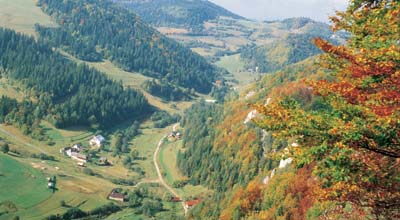 Nad Poráčskou dolinou, dlhou 9 km, dominuje Červená skala. Jej okolie bolo vyhlásené v r. 1981 za národnú prírodnú rezerváciu na ochranu zriedkavých druhov fauny a vápnomilnej flóry. Predstavuje jedno z najkrajších území Slovenského rudohoria. Rastú tam aj chránené druhy ako zvonček karpatský, plamienok alpínsky, pribica moldavská, poniklec slovenský. Rozsiahle lesy a lúky sú domovom jelenej a srnčej zveri, divej svine, rysa, líšky, ale aj vlka. Na rozdiel od samotnej obce Poráčskou dolinou preteká potok. Voda poháňala mlyny na mletie obilia a foluš na spracovanie látky z ovčej vlny. Pri sčítaní obyvateľstva v r. 1869 sa uvádzajú 2 mlyny. Prvý bol Kaffanov a druhý mali spoločne Fabián s Hanuščinom. V súčasnosti Poráčsky jarok, v ktorom sa mihali pstruhy a vo svojej dolnej časti poháňal mlynské kolesá, už neprináša taký úžitok.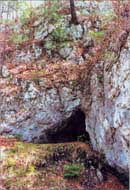 Z letných športov si  záujemcovia môžu vybrať  okrem pešej turistiky aj cykloturistiku. Značený turistický chodník – červená trasa je tiež existujúcou značenou zelenou cykloturistickou trasou spájajúcou Poráč a Slovinky. Táto trasa je určená najmä prívržencom horskej cyklistiky, ale tvorí aj zaujímavé alternatívne prepojenie okruhov mesta Spišská Nová Ves a mesta Krompachy – nenáročných cyklistov.Pre športové vyžitie obyvateľov a turistov sa v areáli rekreačného strediska v Poráč park nachádza basketbalové ihrisko s betónovým povrchom. Toto ihrisko je možné využiť aj pre športy ako : volejbal, tenis, pozemný hokej, nohejbal a iné. V zime je toto ihrisko zaľadnené a využívané pre korčuľovanie a hokej. Rekreačné stredisko ponúka vhodné podmienky aj pre priaznivcov športovej lukostreľby.Najmasovejším športom v obci je futbal. Aktívne tu pôsobí futbalový klub. Obec má vlastné futbalové ihrisko s trávnatým povrchom s plochou 1,46 ha, ktorá vyhovuje svojmu účelu. Pri futbalovom ihrisku su vybudované šatne.Pri základnej škole je postavené menšie viacúčelové ihrisko s umelým povrchom.Mimovládne organizácie v obciV obci pôsobia dve mimovládne organizácie, ktoré zlepšujú kultúrny a spoločenský život v obci.Evidencia mimovládnych organizáciíSlovenský zväz protifašistických bojovníkov, Základná organizácia /ZO/ Poráč -  je základná organizácia v obci, ktorá bola založená v roku 1968. V súčasnosti má 23 členov. Predsedom spolku je Vladimír Cibelenko. Spolok spolu s Obecným úradom usporadúva spomienkové stretnutia k významným dňom v našich dejinách. Každoročne 29.8. sa koná „Vatra na Vysokom vŕšku“ pri príležitosti výročia SNP. Ide o spomienkové stretnutie mládeže, na ktorom sa zapaľuje vatra – symbol začiatku SNP na najvyššie položenom mieste t.j. Vysoký vŕšok. 23.1. sa každoročne koná kladenie venca k pamätníku obetí pred obecným úradom za účasti vedenia obce a občanov obce. Taktiež 8. máj patrí medzi významné dni, kedy si pripomíname Deň víťazstva nad fašizmom.Slovenský zväz zdravotne postihnutých – Základná organizácia /ZO/ Poráč -  bol založený v roku 1972. V súčasnosti má 48 členov. Zameriava sa na kultúrne a športové vyžitie zdravotne postihnutých. Organizátorsky sa podieľa na usporiadaní „Športových hier“, ktoré sa konajú každoročne vždy v inej obci alebo meste. Medzi pravidelné akcie patrí aj posedenie v prírode pri guláši. Taktiež pripravuje vysielania v miestnom rozhlase pre svojich jubilejných členov.Poľovnícke združenie je dobrovoľné združenie ľudí so záujmom o poľovníctvo a prírodu. Združenie vzniklo v roku 1956. Združenie obhospodaruje 4484 ha poľovných pozemkov. Poľovné združenie má 39 členov. Cieľom činnosti PZ je plánovaných chov, selekcia a ochrana voľne žijúcej zveri v jej životnom prostredí a až na druhom mieste jej lov. Veľká pozornosť sa venuje ochrane a kŕmeniu zveri najmä v zimných mesiacoch. Pohrebné podporné združenie Poráč bolo založené v roku 1933. Podstatou účasti v tomto združení je aktívne finančne prispievanie si na budúce náklady pri zabezpečovaní pohrebu. Ročný príspevok je 9€. Čiastka na výplatu pri úmrtí člena, pre pozostalých je 266€. Občianske združenie GALMUS - Mikroregión Galmus so sídlom v obci Poráč je zamerané na rozvoj turistiky v tzv. malom Slovenskom raji, ako toto krasové územie zvyknú označovať. A.I.8 Cestovný ruch, prírodné danosti regiónuKatastrálne územie obce Poráč je morfologicky súčasťou Slovenského rudohoria – regiónu Volovských vrchov – subregiónu Galmus a Hnileckých vrchov. Galmus tvorí severnú a severozápadnú časť územia. Južnú časť tvoria severné svahy Bukovca, ktorý je najvyššou horou Hnileckých vrchov /1.127m/.Poráčska dolina sa nachádza v Slovenskom rudohorí v blízkosti Slovenského raja pod obcou Poráč. Nad obcou Poráč je kopec Vysoký vršok, ktorý vôbec nie je vysoký, ale má takú výhodnú polohu, že za pekného počasia je z neho vidieť skoro polovicu Slovenska. Druhú stranu Poráčskej doliny uzatvára banícka obec Slovinky, v ktorej sú dva kostoly s východným obradom gréckokatolíckym a pravoslávnym. V doline sa nachádza chatová osada, možnosť stravovania v rekreačnom stredisku Poráč  park a lyžiarske strediská Brodok  SKI Poráčska dolina. Región Volovských vrchov:Región je budovaný horninami staršieho a mladšieho palezozoika gemerika a komplexom severogemerického mezozoika. Staršie palezozoikum gemerika je zastúpené volovskou skupinou s betliarskym, smolnickým a hnileckým súvrstvím. V betliarskom súvrství je spodná časť úlomkovitá, tvorená čiernymi laminatovými fylitmi s lyditmi a karbonátmi. Smolnícke súvrstvie tvoria zelené fylity z flyšových súborov a zo sopečných diabazovo-keratofýrových hornín v tenších polohách. Mladšie palezozoikum je tvorené rudnianskym typom karbónu. Uložené je nesúhlasne a tvoria ho horniny s nízkym stupňom metamorfózy – kvarcity, fylity, grafické bridlice, zlepence, arkózy s polohami bridlíc, kryštalické vápence s polohami tufov a tufitov.Na súvrstvia mladšieho palezozoika nadväzuje severogemerické mezozoikum, ktoré je prevažne tvorené karbonatickými komplexami /niektoré druhy sú vhodné na stavebné účely/. V spodnej časti sa nachádzajú červené a zelené úlovcovo-pieskovcové horniny, nad nimi svetlé wettersteinske vápence a najvyššiu časť tvorí mocné dolomitické súvrstvie. Sú to morské sedimenty vyvrásnené pri alpskom arogéne a spolu s podložím presunuté ako príkrov. Subregión Galmus:V oblasti Poráč – Slovinky – Spišské Vlachy sa nachádza skrasovateľná plošina Galmus s kaňonom Poráčského potoka a Svätojánskou tiesňavou. Je budovaný mezozoickým karbonátovým komplexom hornín, v podloží s verfénom a palezozoikom. Subregión Hnileckých vrchov:Hnilecké vrchy spolu s Galmusom vypĺňajú územie medzi Hnilcom a Hornádom. Ich rôznotvárnosť je podmienená rozdielnymi vlastnosťami hornín, ktoré budujú územie /viď obrázok. č. 1/Geofondovo a ekologicky významné lokality a segmenty krajiny vyskytujúce sa alebo zasahujúce do k.ú. Poráč: Červené skaly nachádzajú sa v strednej časti Poráčskej doliny /rozloha 390 ha, ŠPR od roku 1981/. Tvorí ich reťaz Vápencových brál, skalných útesov a vežičiek. Strmé svahy sú rozčlenené sieťou malých kaňonov obojstranných prítokov Poráčskeho potoka a porastené prirodzenými porastmi lesných a skalných spoločenstiev. Na území sa zachovali cenné rastlinné spoločenstvá na vápencoch a dolomitoch. Južne exponované svahy doliny sú porastené reliktnými vápencovými borinami. Na hrebeňoch a exponovaných stanovištiach sú porasty vápencových bučín a na úpätí skál a pod vrchnou hranou svahu, teplomilných dubín. Obnažené plochy hostia teplomilné vápencové spoločenstvá plytkých vôd a skál s horskými prvkami. Severne exponované svahy pravej strany doliny sú zväčša pokryté porastami jedľobučiny a horských smrečín. Na obnažených skalách sú porasty horskej vápnomilnej kveteny. Brehy prirodzene meandrujúceho horského toku Poráčskeho potoka na dne doliny sú pokryté porastom podhorských a horských jelšín, ktoré miestami vytvárajú súvislé plošné porasty s charakteristickou lužnou flórou. Poráč zasahuje iba okrajovo západná časť územia z celkovej výmery ŠPR.Švirčiny-Dolky je lokalitou prirodzeného pokračovania západného okraja ŠPR Červené skaly s rovnakou morfológiou a prírodnými hodnotami.Šarkanová diera je puklinovo-riečna jaskyňa zo zvyškami výzdoby. Je významným archeologickým náleziskom artefaktov neolitického človeka. Je súčasťou navrhovanej ŠPR Domková.Domková má mimoriadne hodnotné komplexy porastov dolín v severných svahoch Galmusa. Rozsiahle krasové doliny sú porastené pôvodnými vápencovými a jedľovými bučinami, kontrastne zmiešanými s teplomilnými dubinami na južne exponovaných svahoch bočných dolín s výraznými teplomilnými dubinami na južne exponovaných svahoch bočných dolín s výraznými teplomilnými druhmi flóry v podraste.Bahry, Ždiar sú prirodzené podhorské pasienkové spoločenstvá s početnými zástupcami teplomilnej flóry, lokálne prerušovaná pásmi oraných políčok v bezprostrednej blízkosti obce, s intenzívnejšie využívanými pasienkami, s medzami a úžľabinami s porastami trnkových kriačin a horských lieštin. Kotliská, svah na vrchole Poráčskej doliny, porastený hodnotnou vápencovou bučinou s charakteristickými spoločenstvami v podraste, s teplomilnými vápencovými druhmi. Peleš je podobná lokalita ako predošlá, nachádzajúca sa južne od nej. Je porastená prirodzenými porastami vápencových bučín a jedľobučín na svahoch vápencového vŕšku v závere Poráčskej doliny s početnými obnaženými skalnými útvarmi a charakteristickou vegetáciou. Poráčsky potok je prirodzene tečúci a lokálne bohato meandrujúci potôčik. V strednej časti je súčasťou ŠPR Červené skaly. Jaseň – južná časť rozsiahlejšieho segmentu na rozhraní k.ú. Poráč a Chrasť nad Hornádom. Rozsiahlejší močiar pod sústredenými prameniskami, porastený vysokosteblovými spoločenstvami podmáčaných lúk na vápencovom podklade. Skala – prirodzený porast vápencovej bučiny s vtruseným smrekom na severnom svahu výrazného vápencového vŕšku s typickými spoločenstvami v podraste. Južný svah a vrcholové časti vyššie uvedeného vápencového vŕšku medzi lokalitami, ktoré boli v relatívne nedávnej dobe odlesnené.Skaly je to podobná lokalita ako k.ú. Poráča a Rudnian. Úbočie tvoria súvislé porasty vápencových bučín na rozhraní k.ú. Poráča a Rudnian.Poráčske lúky – rozsiahle podhorské a horské lúky na Holom vrchu v rozhraní k.ú. Rudnian, Poráča a Švedlára na rozvodnici Hornádu a Hnilca. Lokalita s lúčnymi a pasienkovými fytocenózami na kyslom podklade palezozoika výrazných skalných útvarov. Podstatná časť územia leží mimo k.ú. Poráč.Lefková, Javoriny, Lazy – rozsiahle podhorské lúky na náhornej planine medzi Poráčskou a Lacemberskou dolinou na rozhraní k.ú. Poráča, Sloviniek a čiastočne i Švedlára. Sú porastené pasienovými a lúčnymi spoločenstvami s radom chránených a ohrozených druhov flóry. Na obnažených skalných výstupoch sa vyskytujú porasty teplomilnejšieho charakteru.Prameniská pravostranných prítokov Poráčskeho potoka s nízko a vysokosteblovými aj ostricovými porastami na podmáčaných lúkách. Lokálne sa vyskytujú slatiniskové spoločenstvá s výskytom mnohých druhov vzácnej a ohrozenej flóry.Suchý vrch – Diely s podmáčanou lúkou pri JZ hranici k.ú. obsahuje množstvo flóry, z ktorých sú mnohé chránené a ohrozené druhy.Brodok je druhou cennou lokalitou podobnou ako Suchý vrch. Je situovaný rovnakým smerom, ale bližšie k obci s niekoľkými biotopmi s výskytom vzácnych a chránených druhov flóry.Svinský horbokMakoviskoSkalisko – xerotermná vegetácia. Ubytovanie v obci Poráč:Ubytovanie ponúkajú chalupy priamo v obci:
Chalupa Helena, Poráč 194 – v centre obce
Kapacita: 8 osôb.
Viac informácií na www.uby.sk

Chalupa ALA, Poráč 180 – v centre obce
Kapacita: 17 osôb.
Viac informácií na www.dovolenky.sk

Penzión Poráč, Poráč 110 - východná časť obce (5 minút cesty od centra)
Kapacita: 8 osôb.
Viac informácií na www.penzionporac.host.sk


Ubytovanie v Poráčskej doline:

PORÁČ - PARK
Kapacita: 121 osôb.
Ubytovanie v 10 miestnych chatkách alebo ubytovni.
Viac informácií na www.poracpark.sk

V súkromných chatách v chatovej časti Poračská dolina
Viac informácií na www.limba.com

Chata „Sihlinka“ pri SKI-BRODOK
Viac informácií na www.limba.comA.I.9 VegetáciaSúčasné druhové zloženie vegetačného krytu je výsledkom vývoja územia od konca treťohôr. Veľmi výrazne ho ovplyvnili antropogénne vplyvy, ktoré začali byť výrazné od 13. storočia avšak najintenzívnejšie sú od polovice tohto storočia. Na prevažnej ploche pôvodných lesov vznikli náhradné rastlinné spoločenstvá, prípadne orná pôda. Vyrúbali sa rozsiahle plochy prirodzených spoločenstiev pôvodných lesov a premenili sa na lúky a pasienky – druhotnú krajinu. Rozsiahle zmeny spôsobil človek tiež v druhovej skladbe drevín – na úkor listnatých drevín rozširoval ihličnaté „ekonomické „ dreviny ako smrek a borovicu. Pôvodné lesy sa zachovali iba na neprípustných, strmých skalnatých miestach, hlavne v okolí Poráčskeho potoka. Preto sú na niektorých miestach ešte prirodzené porasty. Prirodzené spoločenstvá sa zachovali na močariskách a slatiniskách, pretože ich odvodňovanie pre odľahlosť a nízku kvalitu pôdy neprichádzalo do úvahy. Veľký zásah do prírody urobila i stáročná ťažba rúd, ktorá spočiatku spôsobovala lokálne tvorbu háld, závrtova brala drevo na výstuž. V posledných troch desaťročiach však rozvoj úpravníctva a intenzifikácia ťažby zanechali po sebe poddolované územia, rozsiahle haldy, ale najmä kontaminovanú krajinu so značne poškodeným lesným a pôdohospodárskym fondom.Napriek uvedeným skutočnostiam sa v území zachovala nesmierna druhová pestrosť s výskytom mnohých vzácnych, chránených a ojedinelých druhov. Katastrálne územie obce patrí k najhodnotnejším prírodným oblastiam v rámci Slovenského rudohoria. A.I.10 Poľnohospodárstva a rozvoj vidiekaKatastrálna výmera obce 	3.705 haNapriek mnohým zmenám, ktorými územie prešlo, dominantné ostávajú lesné spoločenstvá. Lesnatosť predstavuje 47,6 % z celkovej výmery k.ú. a PFF sa eviduje vyše 3 200 ha /prevažne 5.-6. bonity/. Zornenie je však len cez 5 % v bezprostrednom okolí obce. Vysoký podiel teda tvoria lúky a pastviny /trvalé trávnaté porasty/. Mimolesná zeleň je sústredená v podobe brehových porastov v okolí Poráčskeho potoka a jeho prítokov a je pomerne dobre zastúpená. V súčasnosti je málo pozornosti venované lúkam a pastvinám, ktoré sú podmočené a samonaletovou vegetáciou prechádzajú do zalesnenia. Aj napriek tomu, že hlavnou produkciou v obci je poľnohospodárstvo, nedarí sa zabezpečovať jeho rozvoj v agroturistike, ale aj využitie jestvujúcich objektov v hospodárskom dvore, ktoré v minulosti slúžili na podnikateľskú činnosť. Lesné hospodárstvo:Z drevín prevládajú rozličné typy bučín, jedľa a dub. Hojnými drevinami lesnatých dolín je borovica lesná a lieska obyčajná. V oblasti škvirčín sa vyskytuje smrekovec opadavý. V údolných nivách Poráčskeho a Zlatníckeho potoka sú zastúpené podhorské a horské lužné lesy. Charakteristickým porastom doliny sú rôzne typy jelšín, ktorých výskyt je mozaikovitý, vyhranený a podmienený ekologickými a klimatickým činiteľmi, expozíciou a nadmorskou výškou. Horské porasty jelše sivej sa viažu väčšinou na horské toky, kde je jelša čisto jedinou drevinou spoločenstva. Do jej porastov vo vyšších polohách pristupuje smrek obyčajný, ktorého konkurencii, na miestach, kde sú alúvia úzke a kde je nedostatok svetla, jelša podľahla. Na severných svahoch prameníšť pravostranných prítokov Poráčskeho potoka tvorí enklávy nepravých lužných spoločenstiev. Toto spoločenstvo  vystupuje až do výšky takmer 1000 m, kde sa už nachádzajú porasty jarabiny vtáčej, ktorá má pre svoj rast dobré podmienky.Dominantný je lesný biotop, ktorý možno diferencovať na južne exponované teplejšie lesné spoločenstvá a severne exponované ihličnaté porasty.V obci je Urbárska spoločnosť, ktorá hospodári na 1.200 ha lesa (najväčšia v okrese) je to významný podnikateľský subjekt, ktorý v sezóne zamestnáva väčší počet obyvateľov Poráča. Na väčší rozvoj spoločenstva zalesňovanie, vytváranie nových lesných škôlok, ochrana lesa a mladého porastu a všetko čo súvisí s rozvojom a ochranou lesa využiť aj prostriedky z EÚ. Rozvoj vidieka:V obci prevláda vidiecke osídlenie. Vidiecke prostredie patrí medzi územie, ktoré si vyžaduje osobitnú ochranu a starostlivosť, pretože doterajší vývoj životných podmienok viedol k degradácii tejto časti sídelnej štruktúry. Obec a obyvateľstvo, ktoré žije na tomto území predstavuje podstatný potenciál duchovného a hmotného bohatstva spoločnosti, ktorý má zmysel práve v tomto prostredí. Rozhodujúcou produkčnou oblasťou obce je poľnohospodárstvo, aj keď sa jeho podiel na rozvoji ekonomickej výkonností znižuje. Obec je prevažne monoštrukturálne orientovaná.  Tradičné remeslá sú na ústupe a služby nie sú dostatočne rozvinuté. Rozvoju obce je potrebné venovať pozornosť vzhľadom k jej polohe a osídleniu. Negatívom obce je najmä nedostatočná rozvinutá technická infraštruktúra (dobudovanie kanalizačnej siete) a nízka vzdelanostná úroveň, čo má nepriaznivý vplyv na atraktívnosť týchto oblastí z hľadiska rozvoja malého a stredného podnikania. Uvedené skutočnosti majú značný vplyv na mieru nezamestnanosti. Obec má veľmi dobré, nie plne využité možností pre rozvoj. Jej veľkou šancou je rozvoj cestovného ruchu, vidieckej turistiky a agroturistiky založenej na miestnych špecifikách, kultúrnom a prírodnom dedičstve. Ich realizáciou sa podmieni možnosť využitia miestnej pracovnej sily. Zvýšenú starostlivosť je potrebné venovať ochrane životného prostredia, pre zachovanie prírodných krás obce a príťažlivosť pre turistov. Pozornosť je potrebné venovať zabráneniu vznikania čiernych skládok, vytváraním organizovaných skládok, ako aj rozvoju poľnohospodárstva z hľadiska krajinotvornej funkcie obce (chov hovädzieho dobytka – ovčiarstvo – živočíšna výroba). A.I.11 Životné prostrediePredmetné územie je súčasťou priestoru tzv. Stredného Spiša, ktorý je jedným z deviatich najviac postihnutých priestorov Slovenska z hľadiska znečistenia ovzdušia a následne všetkých zložiek prostredia. Súčasný stav pôsobí dosť nepriaznivo na rozvoj územia a cestovného ruchu.Negatívne faktory ŽP:poddolované územie a jeho prejavy na povrchu,znečistená pôda ťažkými kovmivplyv pôvodných emisií na lesnom poraste,znečistenie povrchových vôd.Znečistenie povrchových vôd je prevažne dané nedoriešenou kanalizáciou a ČOV. Značná časť pitnej vody uniká nekvalitným zastaralým potrubím (z roku 1968). Časť A.II: Analýza vonkajšieho prostrediaPri analýze vonkajšieho prostredia zohľadňujeme vplyv STEEP faktorov - faktorov v sociálnej, technologickej, ekonomickej a politickej oblasti. Ide o problémy a zámery na celoštátnej či nadnárodnej úrovni, ktoré majú vplyv na miestny rozvoj cestovného ruchu. Jednotlivé faktory sa vzájomne ovplyvňujú a preto ich nemožno posudzovať oddelene. Sociologické faktory demografické zmeny - zvyšovanie počtu seniorov, zvyšovanie priemerného veku obyvateľov, presun obyvateľov do miest za prácou a koníčkami zmeny v životnom štýle - rýchle životné tempo, viac stresu a menej pohybových aktivít, konzumný spôsob života, zhoršujúci sa zdravotný a fyzický stav populácie, s tým súvisiaci trend starostlivosti o zdravie, wellness, tiež osobný rozvoj i v rámci voľného času, sebazdokonaľovanie.Technologické faktory Na životný štýl obyvateľov i cestovný ruch má vplyv rastúce množstvo informácií, vplyv techniky a médií. Rýchle tempo inovácií v technológiách podstatne zvyšuje produktivitu i kvalitu služieb, umožňuje ľahší prístup k zdrojom a službám, zlepšujú sa formy spolupráce na diaľku. Z technologického hľadiska došlo k výraznému zlepšeniu kvality zariadení a objektov v oblasti cestovného ruchu, s tým však súvisí aj nárast financií potrebných na ich získanie, prevádzku a údržbu. Postupná informatizácia spoločnosti spôsobuje, že informácie z akejkoľvek oblasti sú šírené, dostupné a poskytované rôznym spôsobom – aj s využitím telekomunikačných technológií. Najvýznamnejšou úlohou v tejto oblasti je kvalitné a cenovo dostupné internetové pripojenie pre širokú verejnosť.Ekonomické faktory Ekonomické faktory na celom Slovensku výrazne zasiahla svetová finančná a hospodárska kríza, ktorá koncom roku 2008 zasiahla aj Slovensko. Začala klesať výkonnosť ekonomiky a stúpať nezamestnanosť. Nasledujúce obdobie bolo pre občanov, firmy a štát veľmi ťažké. Zvýšil sa počet ľudí, ktorých sociálno-ekonomická situácia bola tak nepriaznivá, že boli a mnohí stále sú odkázaní na pomoc obce či štátu. Kríza však má aj svetlejšiu stránku, nastoľuje rovnováhu v ekonomike, vyvíja tlak na úspory, znižovanie nákladov a s tým spojené nové technológie, ktoré prinášajú podstatný rast produktivity práce. Vládne opatrenia sa snažia vytvoriť pre biznis vhodné podmienky aj napriek kríze – znižovaním administratívnych prekážok či pomoc pri snahe o získanie úverov.Politické faktoryZ medzinárodného hľadiska možno považovať za najvýznamnejšie politické faktory najmä vstup SR do EÚ a NATO, globalizáciu ekonomiky a zavedenie Eura k 1.1.2009. K prioritám vlády v oblasti rozvoja cestovného ruchu podľa Programového vyhlásenia vlády SR 2006 patrí vytvorenie podmienok pre turistický a hotelový priemysel s cieľom zvýšenia podielu tohto ekonomického odvetvia na hrubom domácom produkte Slovenskej republiky. Nosné formy turizmu sú: mestský a kultúrny turizmus, kúpeľníctvo, zimné strediská, celoročné využitie vysokohorských oblastí, letné strediská a vidiecky turizmus. Trendy rozvoja cestovného ruchuPočet zahraničných turistov na Slovensku rastie vyšším tempom a vykazuje i väčší počet prenocovaní a o niečo dlhší čas prenocovania ako u domácich turistov. Časť A.III: Zhodnotenie súčasného stavu územiaSWOT analýza je zameraná na odhaľovanie silných a slabých stránok územia a možností a ohrození z vonkajšieho prostredia. SWOT analýzou obce Poráč charakterizujeme silné a slabé stránky obce, hlavné príležitosti pre ekonomický a sociálny rozvoj a ohrozenia, ktoré môžu negatívne ovplyvniť územieAnalýza rozvojového potenciálu obce formou SWOT analýzy je spracovaná na základe auditu rozvojových zdrojov obce a dotazníkového prieskumu uskutočňovaného medzi podnikateľskými subjektmi a verejnoprospešnými organizáciami. Z analýzy sociálno-ekonomickej situácie obce vyplynuli nasledovné rozhodujúce stránky:výhodná geografická poloha obce v rámci regiónu Spišská Nová Ves    a Košického kraja,veľmi dobré prírodné podmienky, kultúrno-historické pamiatky pre rozvoj cestovného ruchu, vidieckej turistiky a agroturistiky,kvalitný poľnohospodársky a lesný pôdny fond v prevažnej časti obce pre pestovanie klasických plodín a drevín, rozvoj živočíšnej výroby s tradíciou poľnohospodárskej a lesníckej výroby,priaznivá demografická štruktúra obyvateľstva, vyjadrená v podiele v predproduktívnej  a produktívnej zložky i vo výške prirodzeného prírastku obyvateľstva,kvalifikovaná pracovná sila vyhovujúca súčasnej úrovni hospodárstva v obci,bohaté zdroje drevnej hmoty,voľné plochy pre rozvoj priemyslu a zavádzanie nových výrobných odborov,kladný prístup predstaviteľov samosprávy, štátnej správy, tretieho sektora k rozvojovým aktivitám v obci. Určujúcimi slabými stránkami obce sú:vysoká miera obecných disparít medzi vyspelejšími a problémovými obcami s nízkym stupňom ekonomického rozvojového potenciálu,nedostatočná mikroekonomická adaptácia obce na podmienky trhového hospodárstva,zaostávajúca technická infraštruktúra najmä výstavby sietí pre vyššie napojenie obyvateľov na kanalizačnú sieť s cieľom zlepšenia ich kvality života i životného prostredia,nevyhovujúca kvalita cestnej siete obecného i štátneho významu,nedostatok voľných finančných zdrojov pre rozvoj výroby a jej modernizáciu,odchod kvalifikovaných zdrojov pracovných síl do vyspelejších regiónov, najmä do zahraničia ako dôsledok chýbajúcej pracovnej príležitosti a nízkej ceny práce,úroveň vzdelania je na požadovanej úrovni mimo rómskeho etnika,trvalo rastúca miera nezamestnanosti s podielom dlhodobo evidovaných nezamestnaných,vývoz drevnej hmoty bez vyššieho zhodnotenia. V dôsledku závažných slabých stránok a nedostatočného akceleračného vplyvu silných stránok na sociálno-ekonomický rozvoj, obec nie je schopná vlastnými silami riešiť výrazné problémy a pre realizáciu hlavného cieľa i rozvojovej stratégie je potrebná pomoc štátu i EÚ.Príležitosti:ľudský potenciál v cestovnom ruchu,využitie prírodného potenciálu na rozvoj CR,rozvoj horského CR – zimné a letné obdobie.Ohrozenia:nedostatok vlastného kapitálu na zabezpečenie úloh rastu konkurencie schopností a reštrukturalizácie,nedoriešené kompetencie a na ne viazané financie v regionálne politike CR,nezvládnutie nafázovania CR na globalizačný proces,nepreviazanosť systému vzdelávania s potrebami trhu práce,nedostatočná dopravná dostupnosť stredísk a zariadení CR. Časť A. IV Ex-post hodnotenie predchádzajúceho PHSRProgram hospodárskeho a sociálneho rozvoja obce Poráč (2007-2013) mal stanovené strategické vízie v niekoľkých oblastiach: Technická infraštruktúraRozvoj vodohospodárskej infraštruktúryZásobovanie obce energiou a úspora energieRozvoj telekomunikačnej infraštruktúryCESTOVNÝ RUCH, KULTÚRA, ŠPORT A VONKAJŠIE VZŤAHYVybudovanie systému verejnoprávnych partnerstiev v oblasti cestovného ruchu na miestnej, regionálnej, národnej a medzinárodnej úrovniOsveta, výchova a vzdelávanie v súlade s potrebami a trendmi rozvoja cestovného ruchuRozvíjať vidiecky turizmus v kombinácii s agroturizmom vo väzbe na kultúrno-historický potenciál, tradície a zvyklostiZlepšenie podmienok pre rozvoj MSP v oblasti služieb cestovného ruchuZachovať kultúrno-historické dedičstvoSkvalitniť informačný a orientačný systémRozvoj cezhraničnej spoluprácePODPORA A ROZVOJ PODNIKANIAStabilizácia a rozvoj existujúcich výrobných kapacít /remeslá a poľnohospodárstvo a progresívne prispôsobovanie ich profilu vývojovým trendomOptimalizácia obecnej štruktúry a kvality podnikateľských subjektov v oblasti výrobyVybudovanie a rozvoj dopravnej infraštruktúryDobudovanie a rozvoj inžinierskych sietíRozvoj telekomunikačných sietíEfektívne umiestňovanie existujúcich nezamestnaných na trhu prácePosilňovanie sociálneho kapitáluPOĽNOHOSPODÁRSTVO, LESNÍCTVO A VIDIECKY ROZVOJZabezpečenie racionálneho obrábania PPF /Poľnohospodársky pôdny fond/ so zohľadnením na vytvorenie trvalo udržateľnej sústavy hospodáreniaPodpora dynamického rozvoja prvovýroby a spracovateľského priemysluOchrana PPFRozvoj turizmu a agroturizmu vo vidieckom priestoreZalesňovanie poľnohospodárskych ťažko prístupných pôdPodpora ozdravných opatrení v lesochPodpora rozvoja poľovníckej turistiky ako súčasť rozvoja vidiekaStabilizácia a zlepšenie obhospodarovania poľovných revírovSOCIÁLNA OBLASŤ A ZDRAVOTNÍCTVOZvýšenie kvality sociálnych služiebDosiahnutie aktívnej účasti na starostlivosti o zdravieŽIVOTNÉ PROSTREDIEOchrana a racionálne využívanie vôd, zabezpečenie dostatku pitnej vodyMinimalizácia vzniku odpadov, ekologické nakladanie s odpadmiOchrana racionálneho využívania pôdOchrana ovzdušiaEnvironmentálna osveta, výchova a vzdelávania v súlade s potrebami a trendmi ochrany životného prostrediaVZDELÁVANIE A ŠKOLSTVORozvoj vzdelávaniaZvýšenie vzdelanostnej úrovne občanov zo sociálne znevýhodneného prostrediaČasť A. V Dotazníkový prieskum medzi obyvateľmiDotazník bol zverejnený na webovej adrese obce Poráč a teda bol dostupný všetkým obyvateľom obce. Cieľom dotazníkového prieskumu bolo zistiť názory občanov na rôzne témy týkajúce sa života v obci. Prieskum bol jednou z etáp procesu prípravy a tvorby Programu hospodárskeho a sociálneho rozvoja obce Poráč na roky 2014-2020. Dotazník bol anonymný. Vyhodnotenie dotazníkového prieskumu:Tabuľka č. xxx – Zastúpenie respondentov podľa pohlaviaCelkovo sa dotazníkového prieskumu zúčastnilo xxx obyvateľov obce, čo činí xxx podiel na celkovom počte obyvateľov. Tabuľka č. xxx – Veková štruktúra respondentovTabuľka č. xxx – Vzdelanostná štruktúra respondentovTabuľka č. xxx – Miesto výkonu práceZáujem obyvateľov o obec a veci verejnéOtázka: Aký máte vzťah k svojej obci?Otázka: Zaujímate sa o veci verejné?Otázka: Zaujímate sa o dianie a život v obci?Otázka: Ste spokojný s prácou obecného úradu a miestnej samosprávy?Otázka: Oboznamujete sa s návrhmi obce?Otázka: Zúčastňujete sa volieb do miestnej samosprávy?Otázka: Zúčastňujete sa na podujatiach usporiadaných obcou?Otázka: Sledujete informácie o hospodárskom a sociálnom rozvoji?Otázka: Zúčastňujete sa zasadaní obecného zastupiteľstva?Otázka: Navštívili ste s požiadavkou svojho poslanca/starostu?Hodnotenie kvality života v obciOtázka: Aká je podľa vás kvalita života v obci všeobecne?Otázka: Ste spokojný so stavom miestnych komunikácií?Otázka: Ste spokojný so stavom chodníkov?Otázka: Ste spokojný so stavom verejnej zelene?Otázka: Ste spokojný so stavom poskytovanej všeobecnej zdravotnej starostlivosti?Otázka: Ste spokojný s možnosťami športového vyžitia v obci?Otázka: Ste spokojný so športovými zariadeniami v obci?Otázka: Ste spokojný kultúrnymi zariadeniami v obci?Otázka: Ste spokojný s možnosťami kultúrneho vyžitia v obci?Otázka: Ste spokojný s domom smútku?Otázka: Ste spokojný s obecnou knižnicou?Otázka: Ste spokojný s ponukou služieb a obchodov?Otázka: Čo vám v obci chýba v rámci infraštruktúry?Ako nakladáte s odpadom? Separujete?Otázka: Ktoré sú podľa Vás najväčšie problémy Vašej obce (kritické oblasti rozvoja)?financie, investícieobec nemá železničnú stanicupotrebné vytváranie nových pracovných miest pre vysokoškolsky vzdelanýchpracovné miesta (nedostatok)nezamestnanosť, sociálne nerovnostichýbajúca kanalizáciachýbajúce možnosti vyžitia pre malé deti, detské ihrisko nachádzajúce sa za školou nie je dostatočné terénne upravenéZlepšiť informovanosť občanov o farských oznamoch, ktoré by sa mali pravidelne aktualizovať na nástenke pri obecnom úradechýbajúca kanalizácia Cesty sú v katastrofálnom stave Nezáujem o pomoc pre starých ľudí (napr. rozvoz obedov a pod.) Kritický stav prístupovej cesty do obcenárast populácie Rómovchyba tu obecná pracovná firma,Zle cestymizerné osvetlenieabsentuje kanalizácianie je priestor pre voľnočasové aktivity mládežníkov, vymieranie obce,bytová výstavba,komunikácie obce,informovanosť občanov, web,odpad v okolí obce.Otázka: Ako ste spokojný s pracovnými možnosťami a podmienkami na podnikanie v obci?Otázka: Ako hodnotíte napredovanie a rozvoj obce za ostatných 10 rokov?Budúce smerovanie rozvoja obceOtázka: Na ktoré oblasti a aktivity by sa mal sústrediť rozvoj obce v budúcnosti?Otázka: Čo by podľa vás vo vašej obci nemalo do roku 2020 chýbať? (otvorená otázka)Zvýšený záujem a starostlivosť o našich starších občanovDokončenie a spustenie kanalizácie. Oprava obecných komunikácií. Informovanosť občanov o práci OcÚ, webová stránka.Úplná rekonštrukcia detského ihriska. Navrhujem začať proces komasácie pozemkov, čím by sa vytvorili možnosti pre individuálnu výstavbu. centrum pre seniorov starostlivosť - denný stacionárfutbalový štadión,obecný dom v ktorom sú SOP a hostinec,obnoviť oplotenie cintorína,nove obchody, futbalový klubzáujem v vyžitie pre matky s deťmi nakoľko v súčasnosti nie je veľa možností kam s nimi ísť, prípadne pridať do areálu za školou ešte nejaké drevené doplnky pre deti ako napríklad domček a podobne.Záver a vyhodnotenie dotazníkového prieskumuV dotazníkovom prieskume sa ukázali rovnaké problémy, ktoré si aj obecné zastupiteľstvo vymedzilo medzi svoje priority:chodníkymiestne komunikáciekanalizáciadetské ihriskoOblasti, ako je informovanie občanov a webová stránka nezahŕňame do budúcich opatrení, budeme ich plniť priebežne. Otvorenie nových obchodov nie je v kompetencii obce, preto to tiež nie je v aktivitách obce na najbližšie obdobie. Centrum pre seniorov zatiaľ obec neplánuje realizovať.STRATEGICKÁ ČASŤStrategická časť PHSR obsahuje víziu obce  v rôznych  oblastiach rozvoja (sociálna oblasť, ekonomická – hospodárska oblasť, environmentálna oblasť). Ponúka návrh stratégie s finančným a časovým rámcom. Pre stanovenie stratégie je však nevyhnutné rešpektovať dokumenty, ktoré riešia strategické ciele na nadnárodnej, národnej a regionálnej úrovni pre strednodobé a dlhodobé časové horizonty.  Na nadnárodnej úrovni sú ciele Európskej únie deklarované predovšetkým v dokumente “Europa 2020“. Európska únia sústredí všetko svoje úsilie na preklenutie krízy a vytvorenie podmienok pre konkurencieschopnejšie hospodárstvo s vyššou mierou zamestnanosti. Prioritou stratégie Európa 2020 je dosiahnutie rastu, ktorý je inteligentný, udržateľný a inkluzívny.Stratégia stanovuje päť ambicióznych cieľov v oblasti zamestnanosti, inovácií, vzdelávania, zmiernenia chudoby a klímy a energetiky. Európska Únia určila 5 hlavných cieľov do roku 2020 pre EÚ ako celok:Zamestnanosť - zvýšiť mieru zamestnanosti obyvateľov vo veku 20 až 64 rokov na 75%Výskum a vývoj  - zvýšiť úroveň investícií do výskumu a vývoja na 3% HDPZmena klímy a energetická udržateľnosť znížiť emisie skleníkových plynov o 20% (za predpokladu širšej globálnej dohody až o 30%) oproti úrovniam z roku 1990 získavať 20% energie z obnoviteľných zdrojov dosiahnuť 20 percentný nárast efektívnosti vo využívaní energieVzdelávanie zníženie miery predčasného ukončenia školskej dochádzky pod 10% minimálne 40 percentný podiel obyvateľov vo veku 30 – 34 rokov, ktorí majú ukončené vysokoškolské vzdelanieBoj proti chudobe a sociálnemu vylúčeniu – aspoň o 20 miliónov znížiť počet osôb, ktorým hrozí chudoba a sociálne vylúčenieAby sa zabezpečilo plnenie týchto cieľov, EÚ uplatňuje efektívny systém hospodárskeho riadenia, ktorý slúži na koordináciu politík na úrovni Únie a jednotlivých členských štátov.Ciele navzájom súvisia a vzájomne sa dopĺňajú:zlepšenie v oblasti vzdelávania napomáha zamestnanosti a znižovaniu chudoby;väčší podiel výskumu a vývoja a inovácií v hospodárstve v kombinácii s efektívnejším využívaním zdrojov prispieva k väčšej konkurencieschopnosti a tvorbe pracovných miest;investície do ekologickejších technológií pomáhajú v boji proti zmenám klímy a vytvárajú nové obchodné a pracovné príležitosti.Tento uzavretý súbor cieľov na úrovni EÚ sa premietol do vnútroštátnych cieľov v každom členskom štáte, v ktorých sa zohľadnili individuálne podmienky a východiská jednotlivých krajín.Pre Slovenskú republiku boli stanovené nasledovné ciele:Zdroj: dokument Europa 2020: OVERVIEW OF EUROPE 2020 TARGETSNa národnej úrovni sú ciele Slovenskej republiky stanovené v dokumente Národnej stratégie regionálneho rozvoja Slovenskej republiky (Uznesenie Vlády SR č. 222, máj 2014). Uvedený materiál je v súlade s inými strategickými a koncepčnými dokumentmi, vrátane dokumentu Európa 2020.Pre stanovenie strategického cieľa obce Poráč je dôležité priblížiť sa k týmto strategickým cieľomJe dôležité, že tento dokument má praktické uplatnenie na nižších úrovniach – regiónoch. Uvádza hlavné faktory rozvoja regiónov Slovenska, analyzuje regionálne disparity, predkladá prognózu hospodárskeho vývoja v regiónoch Slovenska – a určuje ukazovatele pre úroveň vyšších územných celkov. Takto sa Národná stratégia regionálneho rozvoja SR stáva záväzným programovacím dokumentom pre Nitriansky kraj a zároveň aj pre obec Poráč.Charakteristika kraja:Košický samosprávna kraj (KSK) je vidiecky, pomaly rastúci, viac stagnujúci región SR, priemyselný, s primeraným stupňom pripravenosti na inovácie, priemerne atraktívny a konkurencieschopný, ale rozvíjajúci sa a konvergujúci mimo centra rozvojových aktivít EÚ a s možnosťou cezhraničnej spolupráce s Maďarskou republikou a Ukrajinou.Strategické ciele pre Košicky kraj:Zdroj: Štatistický úrad SR (Národná stratégia regionálneho rozvoja SR, Tabuľka č. 39)Vízia obce PoráčVychádzajúc z vízie regionálneho rozvoja Slovenska, ktorá  je definovaná nasledovne:„Slovensko sa má stať krajinou s vysokou úrovňou života všetkých občanov. Každý región bude využívať svoje danosti v prospech svojho udržateľného hospodárskeho, sociálneho, environmentálneho a územného rozvoja a tým aj Slovenskej republiky, ako vyspelého, hospodársky, politicky a sociálne súdržného členského štátu Európskej únie.“si obec Poráč, nadväzujúc na spomínané národné a nadnárodné dokumenty a vychádzajúc zo záverov analýzy sociálno-ekonomickej situácie obce  formulovala víziu takto:Víziou obce  je harmonický vyvážený a trvalo udržateľný rozvoj územia s využitím hospodárskeho, demografického a prírodného potenciálu.Táto vízia je bližšie špecifikovaná strategickými cieľmi obce. Strategické ciele sú definované na obdobie 2014-2020 a sú určené pre každú oblasť rozvoja obce, na ktorú sa chceme v období rokov 2014-2020 zamerať. V nadväznosti na víziu obce je hlavným cieľom:Zastavenie poklesu hospodárskej a sociálnej úrovne obce a postupne zabezpečiť jej rast s cieľom dosiahnuť úroveň ostatných vyspelejších obcí Slovenska. Plnením hlavného cieľa sa dosiahne rozvoj ekonomického potenciálu a ľudských zdrojov, ktoré sú podmienkou pre zastavenie a postupné znižovanie vysokej miery nezamestnanosti v obci a odstránenie existujúcich disparít. Realizáciou opatrení, ktoré sú rozpracované nižšie, konkrétnych projektov, ako aj súvisiacich kľúčových aktivít sa zabezpečí najmä:A: v oblasti ekonomického rastuzvýšenie ekonomickej výkonnosti obce,rozvoj malého stredného podnikania,zvýšenie konkurencie schopnosti,zvyšovanie produktívneho potenciálu. B: v oblasti zamestnanostizvýšenie zamestnanosti medziročne o 2 % vytváraním efektívnych pracovných miest v súlade s požiadavkami trhu prácu, čím sa dosiahne zníženie nezamestnanosti v obci, C: v oblasti zlepšenia vybavenosti obce a životného prostrediadobudovanie chýbajúcej infraštruktúry na úroveň porovnateľnú s priemerom v SR, výstavba dopravnej infraštruktúry,rozvoj sociálnej infraštruktúry a tretieho sektora v súlade s trendmi EÚ, rozvoj podnikateľského prostredia a súvisiacej infraštruktúry. D:  v oblasti rastu životnej úrovnezlepšenie dôchodkovej situácie občanov v obci,zlepšenie kvality života obyvateľov obce,rozvoj ľudských zdrojov. Prioritná oblasť – InfraštruktúraStrategické ciele:Vybudovaním kvalitnej infraštruktúry chceme dosiahnuť zníženie prepravných časov, zníženie dopravnej nehodovosti, zvýšenie podielu cestovného ruchu a sektoru dopravy a prepravy, zvýšenie mobility obyvateľstva a turistov. V oblasti vodohospodárskej infraštruktúry očakávame zníženie znečistenia podzemných a povrchových vôd. Ostatnými aktivitami dosiahneme zlepšenie vybavenosti obce, zvýšenie atraktivity obce pre podnikanie a cestovných ruch, ako aj pre samotných obyvateľov obce. Opatrenia: Rekonštrukcia a modernizácia miestnych komunikáciíRekonštrukcia a modernizácia chodníkovVýstavba miestnej komunikácie k strediskám cestovného ruchuDobudovanie vodovodu Modernizácia, rekonštrukcia zastávok v obciVýstavba miestneho trhoviska  Rekonštrukcia požiarnej zbrojnice vrátane vytvorenia centra pre mládežRekonštrukcia polyfunkčného domuRekonštrukcia obecnej budovy na skladové priestory a sklad COVybudovanie parkovísk v obciRekonštrukcia verejného osvetleniaRekonštrukcia školskej jedálne a kuchyne v objekte ZŠ s MŠPrioritná oblasť - CESTOVNÝ RUCH, KULTÚRA, ŠPORT A VONKAJŠIE VZŤAHYStrategické ciele:Dosiahnuť zvýšenie kvality cestovného ruchu, participácia obyvateľstva na skvalitňovaní cestovného ruchu, zvyšovanie životnej úrovne a zlepšovanie hospodársko-ekonomickej bilancie obce. Podpora spoločenského života v obci formou financovania športových podujatí a občianskych združení, propagáciu historických, folklórnych a náboženských podujatí, zachovanie tradičných remesiel. Opatrenia:Podpora rozvoja cezhraničnej a medzinárodnej spolupráce.Vybudovanie a rekonštrukcia turistických, cykloturistických, sánkarských a bežeckých trás,Podpora živej kultúry /folklór, ľudové remeslá, ochotnícke divadlo, literatúra, výtvarné umenie a iná kultúrno-záujmová činnosťZvýšiť dostupnosť informácií o zaujímavostiach a atraktivitách služieb v obciModernizácia a rozšírenie  detského ihriska ZŠ s MŠPodpora športových podujatíPodpora občianskych združeníPrioritná oblasť - ŽIVOTNÉ PROSTREDIEStrategické ciele:Ochrana a skvalitňovanie životného prostredia. Vybudovanie vysokej kvality ŽP, ktorá je prirodzenou a neoddeliteľnou súčasťou rastu kultúry života a ekonomických aktivít obyvateľov. Dobudovanie kanalizačnej siete v obci, v jestvujúcich  a novovytvorených rekreačných zariadeniach. Zníženie množstva odpadov ukladaných na skládku, zlepšenie kvality separovaného zberu, zlepšenie hospodárnosti budov.Opatrenia:dobudovanie kanalizácie, ČOV a napojenosť rodinných domov a stavieb,zabezpečenie protipovodňovej ochrany a vododržnosti územia. Zlepšenie systému separovaného zberu a zhodnocovania odpadov, vybudovanie zberného dvoru odpadovInštalácia malých zariadení na využívanie OZEZvýšenie energetickej hospodárnosti obecných budovVýsadba novej zelene vrátane starostlivosti o existujúcu zeleňPROGRAMOVÁ ČASŤProgramová časť PHSR obce Poráč  nadväzuje na strategickú časť PHSR. Obsahuje najmä zoznam opatrení a aktivít na zabezpečenie realizácie programu rozvoja obce.  Venuje sa podrobnejšiemu rozpracovaniu strategických cieľov na úrovni opatrení a aktivít. Súčasťou programovej časti je určenie ukazovateľov pre hodnotenie PHSR. Ukazovatele výsledkov a dopadov sú prehľadne spracované v tabuľke ukazovateľov výsledkov a dopadov. Ukazovatele výstupu sú obvykle priradené k jednotlivým projektom. Označujú hmatateľné produkty, dosiahnuté realizáciou jednej alebo viacerých aktivít, vyjadrené v merateľných fyzických alebo peňažných jednotkách. Vyjadrujú skutočnosť, že niečo bolo vytvorené, vyprodukované, zriadené, zrealizované.Základné údaje o opatreniachREALIZAČNÁ ČASŤRealizačná časť PHSR nadväzuje na programovú časť a navrhnuté ukazovatele. Realizačná časť obsahuje najmä východiská, popis komunikačnej stratégie PHSR k jednotlivým cieľovým skupinám, spôsob kooperácie a koordinácie. Ďalej popis systému monitorovania a hodnotenia plnenia programu hospodárskeho a sociálneho rozvoja obce Poráč s ustanovením merateľných ukazovateľov, vecný a časový harmonogram formou akčných plánov. Zameriava sa na popis postupov inštitucionálneho a organizačného zabezpečenia realizácie programu rozvoja obce. Organizačná stránka plnenia PHSRPo organizačnej stránke je realizácia programu hospodárskeho a sociálneho rozvoja obce činnosťou samosprávy obce a tá  ju vykonáva prostredníctvom svojich orgánov (obecné zastupiteľstvo, starosta). Najvyšším orgánom obce Poráč je obecné zastupiteľstvo. Obecné zastupiteľstvo si môže zriadiť komisie zastupiteľstva ako svoje poradné orgány. Vo vzťahu k realizácii PHSR  berie Obecné zastupiteľstvo na vedomie strategickú časť dokumentu, schvaľuje celý dokument PHSR a každoročne schvaľuje a vyhodnocuje jeho plnenie, rovnako schvaľuje spolufinancovanie jednotlivých projektov financovaných z doplnkových zdrojov financovania a z prostriedkov rozpočtu obce. Hodnotiace a monitorovacie správy PHSRObecné zastupiteľstvo v rámci hodnotenia PHSR schvaľuje každoročne hodnotiace a monitorovacie správy, rozhoduje o zmenách a aktualizácii programu, prípadne rozdeľuje priority programu medzi vzniknuté komisie, ktoré sa zaoberajú monitorovaním a hodnotením ich realizácie. Inštitucionálne a organizačné zabezpečenie realizácie programu rozvoja obceNajvyšším výkonným orgánom obce a jej predstaviteľom je starosta obce. Rozhoduje vo všetkých veciach správy obce. Vo vzťahu k realizácii PHSR starosta dohliada na proces celej realizácie, na programovej úrovni podpisuje uznesenie obecného zastupiteľstva o strategickej časti dokumentu, schválenie celého dokumentu, vykonáva uznesenia a zastupuje obec vo vzťahu k štátnym orgánom, k právnickým a fyzickým osobám (riadiace orgány jednotlivých operačných programov, dodávatelia, fondy a iné). Obecný úrad zabezpečuje organizačné a administratívne veci zastupiteľstva a starostu, ako aj orgánov zriadených obecným zastupiteľstvom. Rieši výkon činností súvisiacich s realizáciou PHSR.Tabuľka – Plán hodnotenia a monitorovaniaFINANČNÁ ČASŤFinančná časť dokumentu Programového hospodárstva a sociálneho rastu obce Poráč nadväzuje na realizačnú časť. Obsahuje finančné zabezpečenie jednotlivých oblastí, finančný plán na celú realizáciu PHSR. Finančný plán predstavuje indikatívne kvalifikované odhady pre rozpočty jednotlivých projektov, príp. rozpočtové náklady.Rozpočet obce je základným nástrojom finančného hospodárenia v danom roku, ktorým obec riadi financovanie svojich úloh a funkcií, vyjadrujúci samostatnosť vlastného hospodárenia, finančné vzťahy k právnickým a fyzickým osobám, ako aj k obyvateľom žijúcim na území obce. Základný zdroj príjmov pre obec sú daňové a nedaňové príjmy obce, pričom vo finančnom vyjadrení najväčšiu časť týchto príjmov tvorí príjem od štátu na základe zákona NR SR č. 564/2004 Z. z. o rozpočtovom určení výnosu dane z príjmov územnej samosprávy. Hospodárenie obce k 31.12.2013Obec vedie účtovníctvo podľa zákona č. 431/2002 Z.z. o účtovníctve, v znení neskorších predpisov. Ročnú účtovnú závierku obce overuje audítor, ako aj overuje ďalšie skutočnosti ustanovené osobitným zákonom. Postavenie rozpočtu obce, jeho tvorbu a obsah, pravidlá rozpočtového hospodárenia, tvorbu a použitie mimorozpočtových zdrojov, spôsob finančného vyrovnávania medzi obcami, vzťahy k štátnemu rozpočtu a k rozpočtu samosprávneho kraja ustanovuje osobitný zákon: zákon č. 303/1995 Z.z. o rozpočtových pravidlách, v znení neskorších predpisov.Majetkom obce sú veci vo vlastníctve obce a majetkové práva obce. Majetok obce slúži na plnenie úloh obce. Majetok obce sa má zveľaďovať a zhodnocovať a vo svojej celkovej hodnote zásadne nezmenšený zachovať. Darovanie nehnuteľného majetku obce je neprípustné, ak osobitný predpis neustanovuje inak. Majetok obce možno použiť najmä na verejné účely, na podnikateľskú činnosť a na výkon samosprávy obce. Majetok obce, ktorý slúži na verejné účely (najmä pre miestne komunikácie a iné verejné priestranstvá), je verejne prístupný a možno ho obvyklým spôsobom používať, ak jeho používanie obec neobmedzila. Majetok obce a nakladanie s ním upravuje zákon č. 138/1991 Zb. o majetku obcí, v znení neskorších predpisov.Hospodárenie obce – bežné príjmy/výdavkyHospodárenie obce – Kapitálové príjmy/výdavkyFinančné operácieVýsledok hospodárenia obceObec podľa uvedených údajov hospodári s prebytkom.  Hospodárenie obce sa riadi schváleným rozpočtom, ktorý smeruje jeho budúci vývoj. Z hľadiska budúcich cieľov Obec Poráč aj naďalej bude prostredníctvom svojich orgánov plniť hlavne samosprávne funkcie, na ktoré bola zriadená a prenesené úlohy štátnej správy, tak ako je to stanovené v zákone č. 416/2001 Z. z. o prechode niektorých pôsobností z orgánov štátnej správy na obce. Všetky nutné zmeny, ktoré bude obec v budúcnosti realizovať budú mať jediný cieľ a to zvýšenie starostlivosti o všestranný rozvoj územia obce a potreby jej obyvateľov.Podľa možností obce sa obec bude aj naďalej venovať predovšetkým rozvojovým aktivitám a bude sa priebežne zapájať do projektov podľa svojich možností v závislosti od požiadaviek na spolufinancovanie konkrétnych projektov.Časť E.I: Indikatívny finančný plán PHSRTabuľka č– Indikatívny rozpočet aktivít – sumarizáciaČasť E.II. Financovanie projektovMnohé aktivity a opatrenia predstavujú finančne náročné projekty. Je preto nevyhnutné identifikovať zdroje, ktoré umožnia ich realizáciu. Finančné prostriedky potrebné na realizáciu projektov, tak ako boli definované v Programe hospodárskeho a sociálneho rozvoja obce Poráč, budú v zásade pochádzať z troch zdrojov: verejné zdroje (obecný rozpočet, štátny rozpočet) súkromné zdroje fondy Európskej únie Verejné zdrojeZdroje obce ani v prípade optimálneho vývoja neumožnia rozsiahlejšie investičné akcie. Dôležité bude preto získanie finančných prostriedkov z externých zdrojov, predovšetkým fondov EÚ. Je samozrejme nutné počítať aj s variantom zamietnutia žiadosti o finančný príspevok. V takom prípade bude potrebné určiť náhradné zdroje financovania. Niektoré projekty je možné realizovať v redukovanom rozsahu alebo na etapy rozložené na dlhšie časové úseky z obecného rozpočtu. V prípade iných projektov, najmä takých, ktoré sú schopné generovať zisky, prichádza do úvahy spoluúčasť súkromného sektora alebo využitie bankových úverových produktov. Súkromné zdroje Súkromné prostriedky predstavujú najjednoduchšiu formou investovania, nakoľko ich použitie závisí výlučne od rozhodnutia ich vlastníka. Pri investovaní súkromných zdrojov investor hľadá primárne ziskovú návratnosť, ich význam pre regionálny rozvoj spočíva v tom, že obvykle prinášajú nové pracovné miesta, skvalitňujú služby pre návštevníkov obce i pre miestnych obyvateľov. Vzhľadom k obmedzenej investičnej sile ekonomických subjektov pôsobiacich v obci bude potrebné zamerať pozornosť aj na externé subjekty a aktívne vyhľadávať potenciálnych investorov. Pokiaľ ide o projekty a aktivity obsiahnuté v tomto dokumente, časť z nich počíta s prevahou finančného krytia zo súkromných zdrojov. Ide väčšinou o zámery v oblasti rozvoja rekreácie a cestovného ruchu. Kritériom ich výberu bol ich potenciál prispieť k rozvoju obce, osobitne k naplneniu stanovených strategických cieľov.Fondy Európskej úniePre zabezpečenie realizácie väčších investičných rozvojových projektov obce Poráč sa počíta s využitím zdrojov EÚ. Aj preto sme pri každom projekte uvažovali s dotáciami z EÚ. Vlastné zdroje budú využité len v prípade neschválenia žiadosti a rozhodnutí o nutnosti realizácie aktivity. Operačné programy 2014 -2020
Slovenská republika bude v programovom období 2014 - 2020 čerpať Európske štrukturálne a investičné fondy (ďalej len „EŠIF“) prostredníctvom operačných programov v rámci Cieľa Investovanie do rastu a zamestnanosti a v rámci Cieľa Európska územná spolupráca.Integrovaný regionálny operačný programDOPRAVA:zastávky autobusov, parkoviská autobusovvyhradené jazdné pruhy pre autobusybudovanie parkovísk pre bicykle, budovanie cyklotrásbudovanie peších zónrevitalizácia verejných priestorovtvorba územných plánov obcí a miestVEREJNÉ SLUŽBY:sociálna infraštruktúra a sociálnoprávna ochrana detíMŠ:výstavba a rozšíreniezvýšenie energetickej hospodárnostinákup vybaveniavýstavba detských ihrískZŠ:nákup vybavenia špecializovaných učebnízriadenie knižnícnákup IKT (informačno-komunikačné technológie)malé stavebné úpravy súvisiace s inštaláciou učební a vybaveniaMOBILIZÁCIA  KREATÍVNEHO POTENCIÁLUbudovanie a rekonštrukcia kreatívnych centierZLEPŠENIE KVALITY ŽIVOTA V REGIÓNOCH S DÔRAZOM NA ŽIVOTNÉ PROSTREDIE:zvýšenie energetickej efektívnosti budov na bývanie - oprávnení prijímatelia sú príspevkové a rozpočtové organizácie a spoločenstvo vlastníkov bytov a nebytových priestorovbudovanie zdrojov pitnej vodyvýstavba a rekonštrukcia kanalizácie a vodovodov pre aglomerácie do 2000 EOzelená infraštruktúra – parky, živé ploty, ostrovčeky lesa, alejedažďová kanalizáciaregenerácia nevyužívaných objektov a vnútroblokov sídliskMIESTNE AKČNÉ SKUPINY:financovanie prevádzkových nákladovzakladanie nových a podpora mikro a malých podnikovOperačný program Kvalita životného prostrediaINVESTIČNÁ PRIORITA 1 Prioritnej osi 1: 1.1 Investovanie do sektora odpadového hospodárstva s cieľom splniť požiadavky environmentálneho acquis Únie a pokryť potreby, ktoré členské štáty špecifikovali v súvislosti s investíciami nad rámec uvedených požiadaviekV súlade s požiadavkami vyplývajúcimi z environmentálneho acquis a v súlade s hierarchiou odpadového hospodárstva je cieľom zvýšiť zhodnocovanie odpadov. Dôraz sa bude klásť na prípravu na opätovné použitie a recykláciu odpadov. Súčasťou stanoveného cieľa je aj podpora predchádzania vzniku odpadov vrátane posilňovania environmentálneho povedomia o životnom cykle výrobkov a hierarchii odpadového hospodárstva.Domáce podporyEnvironmentálny fondV rámci Environmentálneho fondu je možné každoročne podávať žiadosti o poskytnutie dotácie na tieto naše zámery:Ochrana a využívanie vôd čistiarne odpadových vôd a verejné kanalizácie vodovodyRozvoj odpadového hospodárstvatriedený zber a zhodnocovanie biologicky rozložiteľných komunálnych odpadovzaverenie triedeného zberu v obciach, vybudovanie zberných dvorov a dotrieďovacích zariadeníOchrana prírody a krajiny Ochrana prírody a krajinyRôzne nadácieIch zoznam nevypisujeme, ani nekonkretizujeme možnosti financovania, keďže tieto podpory sa každoročne menia. ZÁVER
Vytvorenie programu hospodárskeho a sociálneho rozvoja obce nie je ukončením procesu smerujúceho k rozvoju obce. Program je len základným východiskom a nadväzuje naň realizačná fáza podliehajúca pravidelnému monitorovaniu a vyhodnocovaniu. Úlohou obce je zabezpečiť efektívne a účinné financovanie aktivít, ktoré povedú k naplneniu definovaných cieľov vyváženého rozvoja lokality. PHSR obce je strategický strednodobý dokument, ktorý určuje víziu rozvoja obce, prioritné rozvojové oblasti a strategické ciele ich naplnenia. Tento dokument je základným východiskom pre spracovanie ďalších materiálov rozvoja jednotlivých oblastí života obce.Predmetný dokument Program hospodárskeho a sociálneho rozvoja obce Poráč bol schválený na zasadnutí obecného zastupiteľstva dňa:Tabuľka č. 28 – Schválenie PHSRZámer spracovania PHSRZámer spracovania PHSRNázov dokumentu Program hospodárskeho a sociálneho rozvoja obce Poráč na roky 2014 - 2020Forma spracovaniaProgram hospodárskeho a sociálneho rozvoja obce Poráč na roky 2014-2020 je spracovaný v súlade s Metodikou na vypracovanie programu hospodárskeho a sociálneho rozvoja obce/obcí/VÚC, ktorá bola vydaná Ministerstvom dopravy, výstavby a regionálneho rozvoja SR dňa 18.8.2014 a to v nadväznosti na novelu Zákona o podpore regionálneho rozvoja schválenej vládou SR 18. júna 2014. Aktualizácia – február 2015 – Metodika, verzia č. 2.0.PHSR rešpektuje povinné prílohy, plánovacie a podporné dokumenty k metodike a postup tvorby navrhovaný metodikou. Spracovanie PHSR rešpektuje princípy partnerstva, zapája do jeho tvorby zamestnancov obecného úradu, obyvateľstvo obce a externých odborníkov.Spracovateľom PHSR je firma OPEN DOOR, s.r.o.  so sídlom Pázmáňa 2125/27, Šaľa  927 01.Riadenie procesu spracovaniaZa riadenie procesu spracovania je zodpovedný riadiaci tím zložený zo zástupcov obecného úradu a dodávateľa. Riadiaci tím za obec: Ing. Peter Volčko Vladimír VrábeľJán GabrišDodávateľ:OPEN DOOR, s.r.o.  so sídlom Pázmáňa 2125/27, Šaľa  927 01Riadiaci tím zabezpečuje:Koordináciu spracovania PHSRSpracovanie analytickej časti PHSRSpracovanie strategickej časti PHSRSpracovanie programovej časti PHSR     Spracovanie realizačnej časti PHSRSpracovanie finančnej časti PHSRSpracovanie záveru PHSRSpracovanie PHSR prebieha aj za účasti širokej verejnosti, ktorá môže do prípravy PHSR vstupovať prostredníctvom webovej stránky obce, kde je k dispozícii elektronický dotazník.  Obdobie spracovania1.12.2014 – 24.7.2015Harmonogram spracovania PHSRHarmonogram spracovania PHSRHarmonogram spracovania PHSRHarmonogram spracovania PHSRHarmonogram spracovania PHSRHarmonogram spracovania PHSRHarmonogram spracovania PHSRHarmonogram spracovania PHSRHarmonogram spracovania PHSRTermínXII. 2014I. 2015II. 2015III. 2015IV. 2015V. 2015VI. 2015VII. 2015ÚvodAnalytická časťStrategická časť Programová časťRealizačná časťFinančná časťZáverKód obce 543489Názov okresu Spišská Nová VesNázov kraja Košický krajŠtatút obce obecPSČ 053 23Telefónne smerové číslo 053/ 42 97 185Prvá písomná zmienka o obci - rok 1277Nadmorská výška stredu obce v m 778Celková výmera územia obce [km2] 18,85Počet obyvateľov 1019Hustota obyvateľstva na km2 53,53RokPočet obyvateľovŽenyMuži2007102952350620081025520505200910205195012010101551350220111007502505201210185095092013100950550420141020512508Prirodzený pohyb obyvateľstva20042005200620072008200920102011201220132014narodenie181912191418131810137úmrtie1010118991794119Prirodzený prírastok (úbytok)8911159-4962-2Migrácia obyvateľstva20042005200620072008200920102011201220132014prisťahovaní4210951110111023odsťahovaní1120247142511851313Celkový prírastok (úbytok)-6-18-142-9-14-135-11-10Celkový prírastok obyvateľov20042005200620072008200920102011201220132014Prirodzený prírastok/úbytok8911159-4962-2Migračné saldo-7-18-142-9-14-135-11-10Spolu1-9-1313-4-5-51211-9-12VekMužiŽenySpoluPredproduktívny ( 0-14)123108231Produktívny ( 15 – 64 )338310648Poproduktívny ( 65 a viac)4684130Najvyšší skončený stupeň školského vzdelaniaMužiZákladné330Učňovské ( bez maturity)101Stredné odborné ( bez maturity)43Úplné stredné učňovské ( s maturitou)26Úplné stredné odborné ( s maturitou)144Úplné stredné všeobecné26Vyššie odborné7Vysokoškolské bakalárske13Vysokoškolské mag., inž., dokt.40Vysokoškolské doktorandské2Bez vzdelania231nezistené46SlovenskáRómskaRusínskaUkrajinskáNezistenéPočet63317618811120112011Obývané byty295Kolektívne obydlia0nezistené12201012420111292012114201393201474Evidencia mimovládnych organizáciiEvidencia mimovládnych organizáciiEvidencia mimovládnych organizáciiP. č.NázovOblasť pôsobenia1.Slovenský zväz protifašistických bojovníkov, Základná organizácia /ZO/ PoráčVoľnočasové aktivity2.Slovenský zväz zdravotne postihnutých – Základná organizácia /ZO/ PoráčVoľnočasové aktivity3.Poľovnícke združenie /PZ/ PoráčVoľnočasové aktivity4.Tovarišstvo poráčskeho baníctvaVoľnočasové aktivity5. .Pohrebné podporné združenie PoráčVoľnočasové aktivity6.Občianske združenie GALMUSVoľnočasové aktivityOpatrenieTermín realizácie, informácie o projekteVýška investícieZdroje financovaniaPredpoklad realizácie do budúcnaModernizácia a skvalitnenie miestnej a štátnej dopravnej infraštruktúry /oprava miestnej a štátnej komunikácie/Obec financovala projekt  z vlastných zdrojov v roku 2014. Celkovo sa spravilo 800 m ciest.  30 000,-Vlastné zdrojeObec považuje opravu komunikácií za svoju prioritu a s daným opatrením počíta aj v období 2014-2020.Výstavba novej cesty Poráč – Matejovce s napojením na štátnu cestu do Spišskej Novej Vsi, alebo výstavbu tunela Poráč – Matejovce, dôvodom je havarijný stav cesty na Rudňany pod ktorou sú bane, kde dochádza v terajšej dobe k závalomAktivita sa nerealizovala. ----Obec považuje opravu komunikácií za svoju prioritu a s daným opatrením počíta aj v období 2014-2020, avšak spojí ho do aktivity spolu s modernizáciou a skvalitňovaním komunikácií a nie ako samostatný projekt. Výstavba miestnej komunikácie k novým strediskám cestovného ruchuAktivita sa nerealizovala. ----Obec počíta s realizáciou projektu do budúcna. Avšak spojí ho do aktivity spolu s modernizáciou a skvalitňovaním komunikácií a nie ako samostatný projekt. Zabezpečenie trvalo udržateľnej mobility a zlepšenie životného prostredia v obciAktivita sa nerealizovala. ----Aktivita bude spojená a naviazaná na iné opatrenia, ktoré plánuje realizovať obec v období 2014-2020.Zabezpečenie dopravnej obslužnosti pri vybudovaní v turistických centrách spojenej s ochranou prírodyAktivita sa nerealizovala. ----Aktivita bude spojená a naviazaná na iné opatrenia, ktoré plánuje realizovať obec v období 2014-2020.Zvýšenie bezpečnosti dopravyAktivita sa nerealizovala. ----Aktivita bude spojená a naviazaná na iné opatrenia, ktoré plánuje realizovať obec v období 2014-2020.OpatrenieTermín realizácie, informácie o projekteVýška investície v EURZdroje financovaniaPredpoklad realizácie do budúcnaZlepšenie vybavenosti technickou infraštruktúrou na úrovni štandardu EÚ a tým zvýšenie atraktivity územia i pre podnikateľskú sféru a návštevníkovV rámci opatrenia bol vybudovaný vodovod – v dĺžke 3,5 km v období rokov 2007-2013. Opatrenie nadväzuje na nasledovný bod.525000,-xxxAktivita je spojená s ďalším bodom. Vybudovanie vodohospodárskej infraštruktúry k strediskám cestovného ruchuProjekt realizovala obec v roku 2013. Celkovo sa vybudovalo 500 m vodovodu.  5000  xxxObec plánuje dobudovať ešte 500 m vodovodu v období 2014-2020.Zlepšenie kvality podzemných i povrchových vôd a zníženie potenciálneho ohrozenia vôdAktivita sa nerealizovala. ----Obec nepočíta s uvedenou aktivitou v období rokov 2014-2020.Zníženie rizika povodní a ich možných následkovAktivita sa nerealizovala. ----Obec nepočíta s uvedenou aktivitou v období rokov 2014-2020.OpatrenieTermín realizácie, informácie o projekteVýška investície v EURZdroje financovaniaPredpoklad realizácie do budúcnaZnižovanie spotreby energie a zvyšovanie účinností energieAktivita sa nerealizovala. ----Obec má v záujme realizovať predmetné opatrenie, avšak rekonštrukciu NN siete plánuje realizovať mimo obce. Vybudovanie elektrických sietí k novým strediskám cestovného ruchuAktivita sa nerealizovala. ----Aktivita pôjde mimo obce.Znižovanie strát a zvyšovanie spoľahlivosti sietíAktivita sa nerealizovala. ----Nie.Informovať obyvateľov o úsporách energieAktivita sa nerealizovala. ----Nie.OpatrenieTermín realizácie, informácie o projekteVýška investície v EURZdroje financovaniaPredpoklad realizácie do budúcnaZabezpečenie komunikačných potrieb obceAktivita je realizovaná mimo obce. Obec má celé územie pokryté internetom, dátové telekomunikačné siete sú. ----Možné zavedenie optických káblov. Aktivita však pôjde mimo kompetencií obce. Kvalitná ponuka telekomunikačných, hlasových a dátových služieb pre spojenie vnútroštátne i zahraničnéAktivita sa nerealizovala. ----Prípadná realizácia aktivít pôjde mimo kompetencií obce.Rozšírenie pokrytia v turistických atraktívnych územiachAktivita sa nerealizovala. ----Prípadná realizácia aktivít pôjde mimo kompetencií obce.Zabezpečenie dostupnosti internetu na verejných staniciach s kvalitným pripojením, zavedenie moderných informačných technológiíAktivita sa nerealizovala. ----Prípadná realizácia aktivít pôjde mimo kompetencií obce.OpatrenieTermín realizácie, informácie o projekteVýška investície v EURZdroje financovaniaPredpoklad realizácie do budúcnavybudovanie inštitucionálnej siete na podporu rozvoja domáceho a cestovného ruchuAktivita sa nerealizovala. ----Prípadná realizácia aktivít pôjde mimo kompetencií obce.Vytvorenie inštitucionálneho rámca pre vzájomnú kooperáciu všetkých relevantných partnerov v oblasti cestovného ruchu (štátna správa, samospráva, okolité obce, tretí sektor, podnikateľská sféra a profesné združenia)Vzniklo združenie oblastná organizácia cestovného ruchu. Obec prispieva  členským. ----Obec neuvažuje o pokračovaní aktivity. Podpora rozvoja cezhraničnej a medzinárodnej spolupráceAktivita sa nerealizovala. ----Obec plánuje realizáciou v období 2014-2020 vo forme projektu: „Nadviazanie spolupráce s partnerskou obcou v zahraničíOpatrenieTermín realizácie, informácie o projekteVýška investície v EURZdroje financovaniaPredpoklad realizácie do budúcnaZvyšovanie povedomia, výchovy a vzdelanostnej úrovne obyvateľstva k cestovnému ruchu a jeho príležitostiamAktivita sa nerealizovala. ----Prípadná realizácia aktivít pôjde mimo kompetencií obce.Vytvorenie kvalifikovanosti v oblasti cestovného ruchuAktivita sa nerealizovala. ----Prípadná realizácia aktivít pôjde mimo kompetencií obce.OpatrenieTermín realizácie, informácie o projekteVýška investície v EURZdroje financovaniaPredpoklad realizácie do budúcnaZvyšovanie príťažlivosti vidiekaAktivita sa nerealizovala. ----Prípadná realizácia aktivít pôjde mimo kompetencií obce.Podpora tvorby nových komplexných produktov cestovného ruchu (poľovníctvo, agroturistika a iné)Aktivita sa nerealizovala. ----Prípadná realizácia aktivít pôjde mimo kompetencií obce.vytváranie imidžu konkrétnych lokalít a atraktivítAktivita sa nerealizovala. ----Prípadná realizácia aktivít pôjde mimo kompetencií obce.Vybudovanie a rekonštrukcia turistických, cykloturistických, sánkarských a bežeckých trásV roku 2013 sa vybudovali turistické, cykloturistické, bežecké a konské trate 10 km – cyklo, 20 km – turistické, 20 km - bežecké, 10 km – konských trás. 50 000xxxObec počíta s ďalším budovaním trás aj v období 2014-2020. Využívanie grantových programov na rozvoj vidieckych oblastíAktivita sa nerealizovala. ----Prípadná realizácia aktivít pôjde mimo kompetencií obce.Vybudovanie penziónov, stredísk pre letné a zimné športyAktivita sa nerealizovala. ----Prípadná realizácia aktivít pôjde mimo kompetencií obce.OpatrenieTermín realizácie, informácie o projekteVýška investície v EURZdroje financovaniaPredpoklad realizácie do budúcnaZabezpečenie jednotného prístupu k informáciám o možnostiach podpory MSP v cestovnom ruchu vrátane podporných programov, predvstupových a štrukturálnych fondovAktivita sa realizovala mimo kompetencií obce. ----Nie.Skvalitnenie propagácie obce v záujme získavania investorov a prílevu turistovAktivita sa realizovala mimo kompetencií obce. ----Nie.Zvýšenie informovanosti o podporných programoch MSPAktivita sa realizovala mimo kompetencií obce. ----Nie.OpatrenieTermín realizácie, informácie o projekteVýška investície v EURZdroje financovaniaPredpoklad realizácie do budúcnaOchrana a obnova pamiatkového fonduAktivita sa nerealizovala. ----Prípadná realizácia aktivít pôjde mimo kompetencií obce.Podpora živej kultúry (folklór, ľudové remeslá, ochotnícke divadlo, literatúra, výtvarné umenie a iná kultúrno-záujmová činnosť)Obec investovala do folklórnych slávností a kultúry počas celého obdobia 2007-2013. Obec preinvestovala ročne 5000-7000 EUR.Vlastné zdroje.Aktivita sa bude realizovať aj v ďalšom období. Podpora CR v oblasti kultúryAktivita sa nerealizovala, resp. realizácia išla mimo kompetencií obce.----Prípadná realizácia aktivít pôjde mimo kompetencií obce.Iniciovanie vzniku informačného systému kultúry v spolupráci s KIC a CPAktivita sa nerealizovala. ----Prípadná realizácia aktivít pôjde mimo kompetencií obce.OpatrenieTermín realizácie, informácie o projekteVýška investície v EURZdroje financovaniaPredpoklad realizácie do budúcnaVybudovanie turisticko-informačného centra v spolupráci s okolitými obcamiAktivita sa nerealizovala. ----Prípadná realizácia aktivít pôjde mimo kompetencií obce.Zvýšiť dostupnosť informácií o zaujímavostiach a atraktivitách služieb v obciAktivita sa nerealizovala. ----Obec plánuje realizáciou vo forme nasledovných aktivít: Informačné tabule pre turistov ma turistické chodníky, cyklotrasy, informačné body.Vybudovanie siete infraštruktúry turistických, cykloturistických, sánkarských a bežeckých trásAktivita sa nerealizovala. ----Nie.OpatrenieTermín realizácie, informácie o projekteVýška investície v EURZdroje financovaniaPredpoklad realizácie do budúcnaRozvoj komunikačných spojov, modernizácia a výstavba základne pre CR za jej súčasného prispôsobovania sa k štandardom EÚAktivita sa realizuje vo forme cezhraničnej spolupráce – ukrajinsko-maďarsko-slovenskej. ----Nie.rozvoj alternatívnej turistikyAktivita sa nerealizovala. ----Prípadná realizácia aktivít pôjde mimo kompetencií obce.OpatrenieTermín realizácie, informácie o projekteVýška investície v EURZdroje financovaniaPredpoklad realizácie do budúcnaZvýšenie využitia a vyťaženosti existujúcich perspektívnych, výrobných kapacítAktivita sa nerealizovala. ----Prípadná realizácia aktivít pôjde mimo kompetencií obce.Zvýšenie finalizácie výrobyAktivita sa nerealizovala. ----Prípadná realizácia aktivít pôjde mimo kompetencií obce.OpatrenieTermín realizácie, informácie o projekteVýška investície v EURZdroje financovaniaPredpoklad realizácie do budúcnaIntenzívne využívanie podporných programov pre malé a stredné podnikanieAktivita sa nerealizovala. ----Prípadná realizácia aktivít pôjde mimo kompetencií obce.Podpora a zvyšovanie úrovne podnikovAktivita sa nerealizovala. ----Prípadná realizácia aktivít pôjde mimo kompetencií obce.OpatrenieTermín realizácie, informácie o projekteVýška investície v EURZdroje financovaniaPredpoklad realizácie do budúcnaDobudovanie ciest /miestne a štátne/ vybudovanie nových ciest do stredísk cestovného ruchuAktivita sa opakuje.----Aktivita sa opakuje. Zabezpečenie adekvátneho technického stavuAktivita sa opakuje.----Aktivita sa opakuje. OpatrenieTermín realizácie, informácie o projekteVýška investície v EURZdroje financovaniaPredpoklad realizácie do budúcnaDobudovanie inžinierskych sietíAktivita sa opakuje.----Aktivita sa opakuje. Výstavba nových inžinierskych sietí v rekreačných zariadeniachAktivita sa opakuje.----Aktivita sa opakuje. OpatrenieTermín realizácie, informácie o projekteVýška investície v EURZdroje financovaniaPredpoklad realizácie do budúcnaDobudovanie a výstavba nových telekomunikačných sietíAktivita sa opakuje.----Aktivita sa opakuje. Modernizácia telekomunikačných sietíAktivita sa opakuje.----Aktivita sa opakuje. OpatrenieTermín realizácie, informácie o projekteVýška investície v EURZdroje financovaniaPredpoklad realizácie do budúcnaVytvorenie komplexného systému rekvalifikácie reagujúceho na aktuálne problémy trhuAktivita sa nerealizovala. ----Prípadná realizácia aktivít pôjde mimo kompetencií obce.Vytvorenie efektívneho systému umiestňovania nezamestnaných na trhu práce v oblasti samozamestnávaniaAktivita sa nerealizovala. ----Prípadná realizácia aktivít pôjde mimo kompetencií obce.Osveta v oblasti samozamestnávaniaNie – nebude ani nebude mimo obceOpatrenieTermín realizácie, informácie o projekteVýška investície v EURZdroje financovaniaPredpoklad realizácie do budúcnaPodpora sociálnych infraštruktúr smerujúcich k zvyšovaniu kvality životaAktivita sa nerealizovala. ----Prípadná realizácia aktivít pôjde mimo kompetencií obce.Podpora využitia miestneho potenciálu na sociálno-ekonomický rozvoj /cestovný ruch, kultúra, prírodné zdroje a rozvoj MSPAktivita sa nerealizovala. ----Prípadná realizácia aktivít pôjde mimo kompetencií obce.OpatrenieTermín realizácie, informácie o projekteVýška investície v EURZdroje financovaniaPredpoklad realizácie do budúcnazabezpečenie preverenia bonity pôdy z hľadiska výrobnej konkurencieschopnostiAktivita sa nerealizovala. ----Prípadná realizácia aktivít pôjde mimo kompetencií obce.vysporiadanie vlastníckych vzťahov s pôdouAktivita sa nerealizovala. ----Prípadná realizácia aktivít pôjde mimo kompetencií obce.zabezpečenie racionálneho PPFAktivita sa nerealizovala. ----Prípadná realizácia aktivít pôjde mimo kompetencií obce.návrh na racionálnu dotačnú politikuAktivita sa nerealizovala. ----Prípadná realizácia aktivít pôjde mimo kompetencií obce.OpatrenieTermín realizácie, informácie o projekteVýška investície v EURZdroje financovaniaPredpoklad realizácie do budúcnapodpora modernizácie a technologickej inovácie prvovýrobyAktivita sa nerealizovala. ----Prípadná realizácia aktivít pôjde mimo kompetencií obce.podpora zavedenia medzinárodných noriem kvality /ISO 9001 – normy EÚ/Aktivita sa nerealizovala. ----Prípadná realizácia aktivít pôjde mimo kompetencií obce.podpora vzdelávania pracovníkov v agrosektoreAktivita sa nerealizovala. ----Prípadná realizácia aktivít pôjde mimo kompetencií obce.OpatrenieTermín realizácie, informácie o projekteVýška investície v EURZdroje financovaniaPredpoklad realizácie do budúcnaZvyšovanie ochrany PPF pred povodňami a záplavamiAktivita sa nerealizovala. ----Obec v prípade potreby plánuje realizáciou projektu: Zabezpečenie ochrany pred povodňami a záplavami.Znižovanie znečistenia pôdy a vody z poľnohospodárskej výrobyAktivita sa nerealizovala. ----Prípadná realizácia aktivít pôjde mimo kompetencií obce.Znižovanie vodnej a veternej erózieAktivita sa nerealizovala. ----Prípadná realizácia aktivít pôjde mimo kompetencií obce.OpatrenieTermín realizácie, informácie o projekteVýška investície v EURZdroje financovaniaPredpoklad realizácie do budúcnaZvyšovanie vedomia vidieckeho obyvateľstva na využívanie jestvujúcich stavieb, budov na vidiekuAktivita sa nerealizovala. ----Prípadná realizácia aktivít pôjde mimo kompetencií obce.Zabezpečenie marketingu, propagácia vidieka – vidieckeho turizmu a agroturizmuAktivita sa nerealizovala. ----Prípadná realizácia aktivít pôjde mimo kompetencií obce.Zabezpečenie dotačnej politiky štátu na budovanie agroturistických zariadeníAktivita sa nerealizovala. ----Prípadná realizácia aktivít pôjde mimo kompetencií obce.OpatrenieTermín realizácie, informácie o projekteVýška investície v EURZdroje financovaniaPredpoklad realizácie do budúcnaPozemky s ťažkým terénnym reliéfom /veľká svahovitosť/ začleniť do lesnej pôdyAktivita sa nerealizovala. ----Prípadná realizácia aktivít pôjde mimo kompetencií obce.Vysporiadať hranice medzi PPF a LPFAktivita sa nerealizovala. ----Prípadná realizácia aktivít pôjde mimo kompetencií obce.OpatrenieTermín realizácie, informácie o projekteVýška investície v EURZdroje financovaniaPredpoklad realizácie do budúcnazískanie finančných prostriedkov od štátu, z fondov EÚ na vápnenie postrekov chorých porastovAktivita sa nerealizovala. ----Prípadná realizácia aktivít pôjde mimo kompetencií obce.výsadba poškodených lesných pôd – drevinami s požadovaným genofondomAktivita sa nerealizovala. ----Prípadná realizácia aktivít pôjde mimo kompetencií obce.OpatrenieTermín realizácie, informácie o projekteVýška investície v EURZdroje financovaniaPredpoklad realizácie do budúcnaVytvorenie informačnej siete, propagačného materiálu pre domácich a zahraničných hostíAktivita sa nerealizovala. ----Prípadná realizácia aktivít pôjde mimo kompetencií obce.Poskytovanie možnosti poľovačky v poľovnom revíriAktivita sa nerealizovala. ----Prípadná realizácia aktivít pôjde mimo kompetencií obce.Nárast turistickej, poľovníckej verejnosti na vidiekuAktivita sa nerealizovala. ----Prípadná realizácia aktivít pôjde mimo kompetencií obce.Možnosti prílevu finančných prostriedkov na vidiek /ubytovanie, stravovanie za ostatné doplnkové službyAktivita sa nerealizovala. ----Prípadná realizácia aktivít pôjde mimo kompetencií obce.OpatrenieTermín realizácie, informácie o projekteVýška investície v EURZdroje financovaniaPredpoklad realizácie do budúcnaIntenzívna starostlivosť o zdravotný stav zveriny v poľovnom revíriAktivita sa nerealizovala. ----Prípadná realizácia aktivít pôjde mimo kompetencií obce.Dodržiavanie ročného povoleného odstrelu poľovnej zverinyAktivita sa nerealizovala. ----Prípadná realizácia aktivít pôjde mimo kompetencií obce.Pravidelné zabezpečovanie objemových a jadrových krmovín na zimnú sezónu pre zverinu v poľovnom revíriAktivita sa nerealizovala. ----Prípadná realizácia aktivít pôjde mimo kompetencií obce.OpatrenieTermín realizácie, informácie o projekteVýška investície v EURZdroje financovaniaPredpoklad realizácie do budúcnaSpracovanie štandardov kvality a finančnej náročnosti služiebAktivita sa nerealizovala. ----Prípadná realizácia aktivít pôjde mimo kompetencií obce.OpatrenieTermín realizácie, informácie o projekteVýška investície v EURZdroje financovaniaPredpoklad realizácie do budúcnaZlepšiť prístup občana k informáciám o ochrane zdraviaAktivita sa nerealizovala. ----Prípadná realizácia aktivít pôjde mimo kompetencií obce.OpatrenieTermín realizácie, informácie o projekteVýška investície v EURZdroje financovaniaPredpoklad realizácie do budúcnaDobudovanie kanalizácie, ČOV a napojenosť rodinných domov a staviebČOV bola vybudovaná v roku 2007Kanalizácia - vybudovaný 1 km úsek340 000 eur ČOV240 000  EUR - kanalizáciaxxxObec plánuje odkanalizovať obec do roku 2020. Celkovo plánuje preinvestovať 700 000,- EUR – cca 2 km kanalizácie.Zlepšenie kvality povrchových tokov a podzemných vôdAktivita sa nerealizovala. ----Nie.Zabezpečenie protipovodňovej ochrany a vododržnosti územiaAktivita sa nerealizovala. ----Obec plánuje aktivitu realizovať do roku 2020 vo forme rybníkov, umelých nádrží a podobne.OpatrenieTermín realizácie, informácie o projekteVýška investície v EURZdroje financovaniaPredpoklad realizácie do budúcnaZnižovanie produkcie odpadovAktivita sa nerealizovala. ----Obec plánuje vybudovať zberný dvor a dokúpiť potrebnú techniku na zber odpadov.Zvýšenie podielu separácie odpadov a zhodnocovania separovaných odpadovAktivita sa realizovala mimo obce. ----Obec plánuje túto aktivitu spojiť s predošlou. V rámci aktivity plánuje zakúpiť: Traktor, vlečka, kontajner, drtič, kompostéry a pod.Organizované a ekologické odstraňovanie odpadovAktivita sa nerealizovala. ----Spojenie aktivity s predošlými. Propagácia metód moderného odpadového hospodárstvaAktivita sa nerealizovala. ----Prípadné spojenie aktivity s predošlými. OpatrenieTermín realizácie, informácie o projekteVýška investície v EURZdroje financovaniaPredpoklad realizácie do budúcnaZabezpečenie protieróznej ochrany pôdAktivita sa nerealizovala. ----Prípadná realizácia aktivít pôjde mimo kompetencií obce.Prevencia kontaminácie a eliminácia kontaminovaných pôdAktivita sa nerealizovala. ----Prípadná realizácia aktivít pôjde mimo kompetencií obce.Zvyšovanie prirodzenej úrodnosti pôdAktivita sa nerealizovala. ----Prípadná realizácia aktivít pôjde mimo kompetencií obce.OpatrenieTermín realizácie, informácie o projekteVýška investície v EURZdroje financovaniaPredpoklad realizácie do budúcnaZnižovanie objemu znečisťujúcich látok produkovaných do ovzdušiaPlynofikácia školy bola vykonaná v roku 2008.26 000 Vlastné zdrojeMožná realizácia projektu do budúcna.OpatrenieTermín realizácie, informácie o projekteVýška investície v EURZdroje financovaniaPredpoklad realizácie do budúcnaRozšírenie a skvalitnenie environmentálnej výchovy a vzdelávania v školskom systéme i mimo nehoAktivita sa nerealizovala. ----Prípadná realizácia aktivít pôjde mimo kompetencií obce.Podpora osvety a záujmu širokej verejnosti v problematike ochrany a skvalitňovania životného prostrediaAktivita sa nerealizovala. ----Prípadná realizácia aktivít pôjde mimo kompetencií obce.Zjednodušenie prístupu obyvateľov ku komplexným informáciám o stave životného prostredia v obciAktivita sa nerealizovala. ----Prípadná realizácia aktivít pôjde mimo kompetencií obce.OpatrenieTermín realizácie, informácie o projekteVýška investície v EURZdroje financovaniaPredpoklad realizácie do budúcnaZapojenie relevantných partnerov do procesu vzdelávania /NÚP, zamestnávateliaAktivita sa nerealizovala. ----Prípadná realizácia aktivít pôjde mimo kompetencií obce.Podpora rozvoja vzdelávaniaAktivita sa nerealizovala. ----Prípadná realizácia aktivít pôjde mimo kompetencií obce.OpatrenieTermín realizácie, informácie o projekteVýška investície v EURZdroje financovaniaPredpoklad realizácie do budúcnaVytváranie možností pre intenzifikáciu prípravy detí zo sociálne znevýhodneného prostredia predškolského veku na vstup do školských zariadeníAktivita sa nerealizovala. ----Prípadná realizácia aktivít pôjde mimo kompetencií obce.Vytvorenie legislatívnych podmienok pre celodenný pobyt žiakov zo sociálne znevýhodneného prostredia v kultúrne pozitívnom prostredíAktivita sa nerealizovala. ----Prípadná realizácia aktivít pôjde mimo kompetencií obce.Presadenie rešpektu voči zákonom upravujúcim povinnostiam rodičov v oblasti vzdelávania detíAktivita sa nerealizovala. ----Prípadná realizácia aktivít pôjde mimo kompetencií obce.PohlaviePočetPercentuálne zastúpeniemuž1655.2 %žena1344.8 %SPOLU35100,00VekPočetPercentuálne zastúpenie15 - 1926.9 %20 - 291137.9 %30 - 39620.7 %40 - 49413.8 %50 - 59620.7 %60 - 6500 %65 a viac00 %VzdelaniePočetPercentuálne zastúpeniezákladné13.4 %vyučený/á13.4 %vyučený/á s maturitou13.4 %stredné odborné1241.4 %stredné všeobecné517.2 %VŠ technické413.8 %VŠ ekonomické26.9 %VŠ humanitné26.9 %VŠ prírodné00 %nechcem uvádzať13.4 %Miesto výkonu prácePočetPercentuálne zastúpeniepriamo v obci27.4 %iná obec311.1 %iné mesto v okolí1037 %iné1244.4 %PočetPercentuálne zastúpenieveľmi dobrý13.4 %dobrý724.1 %čiastočne dobrý827.6 %zlý1034.5 %veľmi zlý310.3 %PočetPercentuálne zastúpenieintenzívne27.1 %pravidelne310.7 %nepravidelne517.9 %minimálne828.6 %vôbec1035.7 %PočetPercentuálne zastúpenieáno1034.5 %áno, občas1758.6 %nie26.9 %PočetPercentuálne zastúpenieveľmi spokojný26.9 %spokojný931 %čiastočne spokojný724.1 %nespokojný827.6 %veľmi nespokojný310.3 %PočetPercentuálne zastúpenievždy726.9 %občas1557.7 %nikdy415.4 %PočetPercentuálne zastúpenievždy2385.2 %občas13.7 %nikdy311.1 %PočetPercentuálne zastúpenievždy725.9 %občas2074.1 %nikdy00 %PočetPercentuálne zastúpenievždy725.9 %občas1866.7 %nikdy27.4 %PočetPercentuálne zastúpenievždy00 %občas311.1 %nikdy2488.9 %PočetPercentuálne zastúpenievždy00 %občas1451.9 %nikdy1348.1 %PočetPercentuálne zastúpeniezlá310.3 %priemerná1551.7 %dobrá931 %veľmi dobrá26.9 %PočetPercentuálne zastúpenieveľmi spokojný00 %spokojný13.4 %čiastočne spokojný620.7 %nespokojný1137.9 %veľmi nespokojný1137.9 %PočetPercentuálne zastúpenieveľmi spokojný13.4 %spokojný620.7 %čiastočne spokojný931 %nespokojný1137.9 %veľmi nespokojný26.9 %PočetPercentuálne zastúpenieveľmi spokojný413.8 %spokojný1137.9 %čiastočne spokojný1137.9 %nespokojný310.3 %veľmi nespokojný00 %PočetPercentuálne zastúpenieveľmi spokojný00 %spokojný310.7 %čiastočne spokojný828.6 %nespokojný932.1 %veľmi nespokojný828.6 %PočetPercentuálne zastúpenieveľmi spokojný620.7 %spokojný1034.5 %čiastočne spokojný310.3 %nespokojný620.7 %veľmi nespokojný413.8 %PočetPercentuálne zastúpenieveľmi spokojný310.3 %spokojný1137.9 %čiastočne spokojný827.6 %nespokojný13.4 %veľmi nespokojný620.7 %PočetPercentuálne zastúpenieveľmi spokojný26.9 %spokojný827.6 %čiastočne spokojný1344.8 %nespokojný310.3 %veľmi nespokojný310.3 %PočetPercentuálne zastúpenieveľmi spokojný27.1 %spokojný725 %čiastočne spokojný621.4 %nespokojný932.1 %veľmi nespokojný414.3 %PočetPercentuálne zastúpenieveľmi spokojný1241.4 %spokojný1241.4 %čiastočne spokojný517.2 %nespokojný00 %veľmi nespokojný00 %PočetPercentuálne zastúpenieveľmi spokojný413.8 %spokojný1758.6 %čiastočne spokojný413.8 %nespokojný310.3 %veľmi nespokojný13.4 %PočetPercentuálne zastúpenieveľmi spokojný310.7 %spokojný725 %čiastočne spokojný828.6 %nespokojný828.6 %veľmi nespokojný27.1 %PočetPercentuálne zastúpeniekanalizácia2184 %čistička odpadových vôd1352 %plynofikácia00 %verejný vodovod14 %elektrina v obci00 %osvetlenie v obci312 %internet312 %PočetPercentuálne zastúpenietriedim, lebo na to mám nádoby1965.5 %netriedim, lebo nemám nádoby na triedenie13.4 %využívam zberné dvory v obci724.1 %netriedim, nezaujímam sa o to26.9 %PočetPercentuálne zastúpenieveľmi spokojný13.7 %spokojný27.4 %ani spokojný ani nespokojný1348.1 %nespokojný829.6 %veľmi nespokojný311.1 %PočetPercentuálne zastúpenieveľmi pozitívne517.2 %pozitívne1758.6 %negatívne413.8 %veľmi negatívne310.3 %neviem posúdiť00 %PočetPercentuálne zastúpenierekonštrukcia miestnych komunikácií2379.3 %rozširovanie ponuky a kvality obchodu a služieb1344.8 %podpora ďalšieho vzdelávania obyvateľov517.2 %bytová výstavba a nové stavebné pozemky1344.8 %podpora rozvoja podnikania1034.5 %starostlivosť o pamiatky724.1 %poskytovanie sociálnej starostlivosti931 %úprava verejných priestranstiev a centra obce1137.9 %rekonštrukcia verejných budov413.8 %vybudovanie nových ihrísk a športovísk724.1 %spoločenský život1034.5 %informačné systémy obce724.1 %kultivácia a výsadba zelene827.6 %rozvoj individuálneho cestovného ruchu931 %rozšírenie exitujúcich kultúrnych podujatí a zavedenie nových931 %ochrana prírody a životného prostredia1137.9 %Zamestnanosť v %72%Výskum a vývoj (v % z HDP)1,20%Redukcia emisií (v porovnaní s hladinami roku 2005)13%Obnoviteľné energie v % (hrubá konečná spotreba energie)14%Energetická účinnosť16,20%Predčasné ukončenie školskej dochádzky v%6%Vysokoškolské vzdelanie v %40%Zníženie počtu obyvateľov ohrozených chudobou alebo sociálnym vylúčením (v počte osôb)170 0002008200920102011201220201. Miera zamestnanosti (vo veku 20 – 64 rokov v %)61,561,358,758,258,865,02. Výdavky na výskum a vývoj (% z HDP v PKS, SR)0,040,050,080,09-0,23. Miera vysokoškolsky vzdelanej populácie (% vo vekovej skupine 30 až 34 rokov)26,25-34,04. Populácia ohrozená chudobou a sociálnym vylúčením (% populácie)26,620,423,323,120,619,05. Regionálny HDP (PKS, v mil.)11537103711106511596-125006. Podiel zhodnocovaného komunálneho odpadu (v %)32,76,029,742,746,5507. Podiel obyvateľov zásobovaných z verejných vodovodov (v %)76,580,881,281,280,885,08. Podiel obyvateľov napojených na verejnú kanalizačnú sieť (v %)57,260,160,561,260,765,09. Produkcia tuhých emisií (v tonách)6601,06358,66458,16690,16847,2660010. Produkcia oxidu uhoľnatého (v tonách)10414276850,996828,1108873107466,1100000Projekt/AktivitaUkazovateľ výstupuVýchodisková hodnota 2014Plánovaná hodnota 2020Rekonštrukcia a modernizácia miestnych komunikáciíPočet km05Rekonštrukcia a modernizácia chodníkovPočet km01Výstavba miestnej komunikácie k strediskám cestovného ruchuPočet km03Dobudovanie vodovodu Počet km01,2Modernizácia, rekonštrukcia zastávok v obciPočet modernizovaných zastávok0xxxVýstavba miestneho trhoviska  Počet vybudovaných trhovísk01Rekonštrukcia požiarnej zbrojnice vrátane vytvorenia centra pre mládežPočet rekonštruovaných zbrojníc02Rekonštrukcia polyfunkčného domuPočet rekonštruovaných objektov01Rekonštrukcia obecnej budovy na skladové priestory a sklad COPočet rekonštruovaných objektov01Vybudovanie parkovísk v obciPočet vybudovaných parkovísk0xxxRekonštrukcia verejného osvetleniaPočet rekonštruovaných verejných osvetlení01Rekonštrukcia školskej jedálne a kuchyne v objekte ZŠ s MŠPočet rekonštruovaných objektov01Projekt/AktivitaUkazovateľVýchodisková hodnota 2014Plánovaná hodnota 2020Podpora rozvoja cezhraničnej a medzinárodnej spolupráceN/A----Vybudovanie a rekonštrukcia turistických, cykloturistických, sánkarských a bežeckých trás,Počet vybudovancých/rekonštruovaných trás0XxxPodpora živej kultúry /folklór, ľudové remeslá, ochotnícke divadlo, literatúra, výtvarné umenie a iná kultúrno-záujmová činnosťN/A----Zvýšiť dostupnosť informácií o zaujímavostiach a atraktivitách služieb v obciN/A----Modernizácia a rozšírenie  detského ihriska ZŠ s MŠPočet rozšírených ihrísk01Podpora športových podujatíN/A----Podpora občianskych združeníN/A----Projekt/AktivitaUkazovateľVýchodisková hodnota 2014Plánovaná hodnota 2020Dobudovanie kanalizácie, ČOV a napojenosť rodinných domov a staviebPočet dobudovaných kanalizácií01Zabezpečenie protipovodňovej ochrany a vododržnosti územiaPočet protipovodňových opatrení01Zlepšenie systému separovaného zberu a zhodnocovania odpadov, vybudovanie zberného dvoru odpadovPočet projektov zameraných na kvalitu zberu01Inštalácia malých zariadení na využívanie OZEPočet inštalovaných zariadení0XxxZvýšenie energetickej hospodárnosti obecných budovPočet rekonštruovaných budov02Výsadba novej zelene vrátane starostlivosti o existujúcu zeleňN/A----Rekonštrukcia a modernizácia miestnych komunikáciíRekonštrukcia a modernizácia miestnych komunikáciíRekonštrukcia a modernizácia miestnych komunikáciíRekonštrukcia a modernizácia miestnych komunikáciíRekonštrukcia a modernizácia miestnych komunikáciíRekonštrukcia a modernizácia miestnych komunikáciíRekonštrukcia a modernizácia miestnych komunikáciíRekonštrukcia a modernizácia miestnych komunikáciíNázov projektuNázov projektuNázov projektuNázov projektuRekonštrukcia a modernizácia miestnych komunikáciíRekonštrukcia a modernizácia miestnych komunikáciíRekonštrukcia a modernizácia miestnych komunikáciíRekonštrukcia a modernizácia miestnych komunikáciíGarantGarantGarantGarantStarosta obceStarosta obceStarosta obceStarosta obceZačatie a ukončenie projektu Začatie a ukončenie projektu Začatie a ukončenie projektu Začatie a ukončenie projektu 2018-20202018-20202018-20202018-2020Cieľ projektuCieľ projektuCieľ projektuCieľ projektuCieľom projektu je rekonštruovať miestne komunikácie. Cieľom projektu je rekonštruovať miestne komunikácie. Cieľom projektu je rekonštruovať miestne komunikácie. Cieľom projektu je rekonštruovať miestne komunikácie. UžívateliaUžívateliaUžívateliaUžívateliaObyvatelia a návštevníci obceObyvatelia a návštevníci obceObyvatelia a návštevníci obceObyvatelia a návštevníci obceIndikátory monitoringuIndikátory monitoringuIndikátory monitoringuIndikátory monitoringuPočet kilometrovPočet kilometrovPočet kilometrovPočet kilometrovZmluvné podmienkyZmluvné podmienkyZmluvné podmienkyZmluvné podmienkyExterný dodávateľExterný dodávateľExterný dodávateľExterný dodávateľRiziká Riziká Riziká Riziká Nedostatok finančných prostriedkovNeschválenie žiadosti o nenávratný finančný príspevokNedostatok finančných prostriedkovNeschválenie žiadosti o nenávratný finančný príspevokNedostatok finančných prostriedkovNeschválenie žiadosti o nenávratný finančný príspevokNedostatok finančných prostriedkovNeschválenie žiadosti o nenávratný finančný príspevokPoznámky Poznámky Poznámky Poznámky ------------Realizácia projektuRealizácia projektuRealizácia projektuRealizácia projektuRealizácia projektuRealizácia projektuRealizácia projektuRealizácia projektuFáza/míľnikFáza/míľnikSúčinnosť iného odboru alebo subjektuSúčinnosť iného odboru alebo subjektuSúčinnosť iného odboru alebo subjektuTermín Termín Termín Podanie žiadosti o NFPPodanie žiadosti o NFPExterný manažmentExterný manažmentExterný manažment2018-20202018-20202018-2020Verejné obstarávanieVerejné obstarávanieVerejný obstarávateľVerejný obstarávateľVerejný obstarávateľ2018-20202018-20202018-2020Realizácia projektuRealizácia projektuExterný dodávateľExterný dodávateľExterný dodávateľ2018-20202018-20202018-2020Financovanie projektuFinancovanie projektuFinancovanie projektuFinancovanie projektuFinancovanie projektuFinancovanie projektuFinancovanie projektuFinancovanie projektuDruh výdavkuTermín (rok)Náklady spolu (Eur)Z toho verejné zdrojZ toho verejné zdrojZ toho verejné zdrojZ toho verejné zdrojZ toho súkromné zdrojeDruh výdavkuTermín (rok)Náklady spolu (Eur)EUŠRVÚCObecZ toho súkromné zdrojeSpracovanie projektovej dokumentácie2018Podľa potrebyRealizácia projektu2018-2020200 000,- 190 000,- 10 000,-Spolu x200 000,- 190 000,- 10 000,-Rekonštrukcia a modernizácia chodníkovRekonštrukcia a modernizácia chodníkovRekonštrukcia a modernizácia chodníkovRekonštrukcia a modernizácia chodníkovRekonštrukcia a modernizácia chodníkovRekonštrukcia a modernizácia chodníkovRekonštrukcia a modernizácia chodníkovRekonštrukcia a modernizácia chodníkovNázov projektuNázov projektuNázov projektuNázov projektuRekonštrukcia a modernizácia chodníkov Rekonštrukcia a modernizácia chodníkov Rekonštrukcia a modernizácia chodníkov Rekonštrukcia a modernizácia chodníkov GarantGarantGarantGarantStarosta obceStarosta obceStarosta obceStarosta obceZačatie a ukončenie projektu Začatie a ukončenie projektu Začatie a ukončenie projektu Začatie a ukončenie projektu 2017-20182017-20182017-20182017-2018Cieľ projektuCieľ projektuCieľ projektuCieľ projektuDosiahnuť v obci kvalitnú infraštruktúru – zrekonštruované chodníkyDosiahnuť v obci kvalitnú infraštruktúru – zrekonštruované chodníkyDosiahnuť v obci kvalitnú infraštruktúru – zrekonštruované chodníkyDosiahnuť v obci kvalitnú infraštruktúru – zrekonštruované chodníkyVýstupy Výstupy Výstupy Výstupy Dĺžka rekonštruovaných chodníkovDĺžka rekonštruovaných chodníkovDĺžka rekonštruovaných chodníkovDĺžka rekonštruovaných chodníkovUžívateliaUžívateliaUžívateliaUžívateliaObyvatelia obceObyvatelia obceObyvatelia obceObyvatelia obceZmluvné podmienkyZmluvné podmienkyZmluvné podmienkyZmluvné podmienkyExterný dodávateľExterný dodávateľExterný dodávateľExterný dodávateľRiziká Riziká Riziká Riziká Nedostatok finančných prostriedkovNeschválenie žiadosti o nenávratný finančný príspevokNedostatok finančných prostriedkovNeschválenie žiadosti o nenávratný finančný príspevokNedostatok finančných prostriedkovNeschválenie žiadosti o nenávratný finančný príspevokNedostatok finančných prostriedkovNeschválenie žiadosti o nenávratný finančný príspevokPoznámky Poznámky Poznámky Poznámky ------------Realizácia projektuRealizácia projektuRealizácia projektuRealizácia projektuRealizácia projektuRealizácia projektuRealizácia projektuRealizácia projektuFáza/míľnikFáza/míľnikSúčinnosť iného odboru alebo subjektuSúčinnosť iného odboru alebo subjektuSúčinnosť iného odboru alebo subjektuTermín Termín Termín Podanie žiadosti o NFPPodanie žiadosti o NFPExterný manažmentExterný manažmentExterný manažment2017-20182017-20182017-2018Verejné obstarávanieVerejné obstarávanieVerejný obstarávateľVerejný obstarávateľVerejný obstarávateľ2017-20182017-20182017-2018Realizácia projektuRealizácia projektuExterný dodávateľExterný dodávateľExterný dodávateľ2017-20182017-20182017-2018Financovanie projektuFinancovanie projektuFinancovanie projektuFinancovanie projektuFinancovanie projektuFinancovanie projektuFinancovanie projektuFinancovanie projektuDruh výdavkuTermín (rok)Náklady spolu (Eur)Z toho verejné zdrojZ toho verejné zdrojZ toho verejné zdrojZ toho verejné zdrojZ toho súkromné zdrojeDruh výdavkuTermín (rok)Náklady spolu (Eur)EUŠRVÚCObecZ toho súkromné zdrojeSpracovanie projektovej dokumentácie2017Podľa potrebyRealizácia projektu2017-2018100 000,- 95 000,-5 000,-Spolu x100 000,- 95 000,-5 000,-Výstavba miestnej komunikácie k strediskám cestovného ruchuVýstavba miestnej komunikácie k strediskám cestovného ruchuVýstavba miestnej komunikácie k strediskám cestovného ruchuVýstavba miestnej komunikácie k strediskám cestovného ruchuVýstavba miestnej komunikácie k strediskám cestovného ruchuVýstavba miestnej komunikácie k strediskám cestovného ruchuVýstavba miestnej komunikácie k strediskám cestovného ruchuVýstavba miestnej komunikácie k strediskám cestovného ruchuVýstavba miestnej komunikácie k strediskám cestovného ruchuVýstavba miestnej komunikácie k strediskám cestovného ruchuNázov projektuNázov projektuNázov projektuNázov projektuNázov projektuVýstavba miestnej komunikácie k strediskám cestovného ruchuVýstavba miestnej komunikácie k strediskám cestovného ruchuVýstavba miestnej komunikácie k strediskám cestovného ruchuVýstavba miestnej komunikácie k strediskám cestovného ruchuVýstavba miestnej komunikácie k strediskám cestovného ruchuGarantGarantGarantGarantGarantStarosta obceStarosta obceStarosta obceStarosta obceStarosta obceZačatie a ukončenie projektu Začatie a ukončenie projektu Začatie a ukončenie projektu Začatie a ukončenie projektu Začatie a ukončenie projektu 2016-20182016-20182016-20182016-20182016-2018Cieľ projektuCieľ projektuCieľ projektuCieľ projektuCieľ projektuVybudovať cesty k strediskám cestovného ruchuVybudovať cesty k strediskám cestovného ruchuVybudovať cesty k strediskám cestovného ruchuVybudovať cesty k strediskám cestovného ruchuVybudovať cesty k strediskám cestovného ruchuVýstupy Výstupy Výstupy Výstupy Výstupy Množstvo vybudovaných ciestMnožstvo vybudovaných ciestMnožstvo vybudovaných ciestMnožstvo vybudovaných ciestMnožstvo vybudovaných ciestUžívateliaUžívateliaUžívateliaUžívateliaUžívateliaObyvatelia obceObyvatelia obceObyvatelia obceObyvatelia obceObyvatelia obceZmluvné podmienkyZmluvné podmienkyZmluvné podmienkyZmluvné podmienkyZmluvné podmienkyExterný dodávateľExterný dodávateľExterný dodávateľExterný dodávateľExterný dodávateľRiziká Riziká Riziká Riziká Riziká Nedostatok finančných prostriedkovNeschválenie žiadosti o nenávratný finančný príspevokNedostatok finančných prostriedkovNeschválenie žiadosti o nenávratný finančný príspevokNedostatok finančných prostriedkovNeschválenie žiadosti o nenávratný finančný príspevokNedostatok finančných prostriedkovNeschválenie žiadosti o nenávratný finančný príspevokNedostatok finančných prostriedkovNeschválenie žiadosti o nenávratný finančný príspevokPoznámky Poznámky Poznámky Poznámky Poznámky ---------------Realizácia projektuRealizácia projektuRealizácia projektuRealizácia projektuRealizácia projektuRealizácia projektuRealizácia projektuRealizácia projektuRealizácia projektuRealizácia projektuFáza/míľnikFáza/míľnikFáza/míľnikSúčinnosť iného odboru alebo subjektuSúčinnosť iného odboru alebo subjektuSúčinnosť iného odboru alebo subjektuSúčinnosť iného odboru alebo subjektuTermín Termín Termín Podanie žiadosti o NFPPodanie žiadosti o NFPPodanie žiadosti o NFPExterný manažmentExterný manažmentExterný manažmentExterný manažment2016-20182016-20182016-2018Verejné obstarávanieVerejné obstarávanieVerejné obstarávanieVerejný obstarávateľVerejný obstarávateľVerejný obstarávateľVerejný obstarávateľ2016-20182016-20182016-2018Realizácia projektuRealizácia projektuRealizácia projektuExterný dodávateľExterný dodávateľExterný dodávateľExterný dodávateľ2016-20182016-20182016-2018Financovanie projektuFinancovanie projektuFinancovanie projektuFinancovanie projektuFinancovanie projektuFinancovanie projektuFinancovanie projektuFinancovanie projektuFinancovanie projektuFinancovanie projektuDruh výdavkuTermín (rok)Náklady spolu (Eur)Náklady spolu (Eur)Z toho verejné zdrojZ toho verejné zdrojZ toho verejné zdrojZ toho verejné zdrojZ toho verejné zdrojZ toho súkromné zdrojeDruh výdavkuTermín (rok)Náklady spolu (Eur)Náklady spolu (Eur)EUŠRVÚCVÚCObecZ toho súkromné zdrojeSpracovanie projektovej dokumentácie2016-2018Podľa potrebyPodľa potrebyRealizácia projektu2016-2018100 000,- 100 000,- 95 000,-5 000,-Spolu x100 000,- 100 000,- 95 000,-5 000,-Dobudovanie vodovodu Dobudovanie vodovodu Dobudovanie vodovodu Dobudovanie vodovodu Dobudovanie vodovodu Dobudovanie vodovodu Dobudovanie vodovodu Dobudovanie vodovodu Dobudovanie vodovodu Dobudovanie vodovodu Názov projektuNázov projektuNázov projektuNázov projektuNázov projektuDobudovanie vodovodu do stredísk cestovného ruchuDobudovanie vodovodu do stredísk cestovného ruchuDobudovanie vodovodu do stredísk cestovného ruchuDobudovanie vodovodu do stredísk cestovného ruchuDobudovanie vodovodu do stredísk cestovného ruchuGarantGarantGarantGarantGarantStarosta obceStarosta obceStarosta obceStarosta obceStarosta obceZačatie a ukončenie projektu Začatie a ukončenie projektu Začatie a ukončenie projektu Začatie a ukončenie projektu Začatie a ukončenie projektu 2015-20202015-20202015-20202015-20202015-2020Stav projektu pred realizáciouStav projektu pred realizáciouStav projektu pred realizáciouStav projektu pred realizáciouStav projektu pred realizáciouČiastočne nedobudovaná vodovodná sieť v obci – 700 mNedobudovaná vodovodná sieť do stredísk cestovného ruchu – 500 ,Čiastočne nedobudovaná vodovodná sieť v obci – 700 mNedobudovaná vodovodná sieť do stredísk cestovného ruchu – 500 ,Čiastočne nedobudovaná vodovodná sieť v obci – 700 mNedobudovaná vodovodná sieť do stredísk cestovného ruchu – 500 ,Čiastočne nedobudovaná vodovodná sieť v obci – 700 mNedobudovaná vodovodná sieť do stredísk cestovného ruchu – 500 ,Čiastočne nedobudovaná vodovodná sieť v obci – 700 mNedobudovaná vodovodná sieť do stredísk cestovného ruchu – 500 ,Cieľ projektuCieľ projektuCieľ projektuCieľ projektuCieľ projektuDobudovanie vodovodnej sieteDobudovanie vodovodnej sieteDobudovanie vodovodnej sieteDobudovanie vodovodnej sieteDobudovanie vodovodnej sieteUžívateliaUžívateliaUžívateliaUžívateliaUžívateliaObyvatelia obceObyvatelia obceObyvatelia obceObyvatelia obceObyvatelia obceIndikátory monitoringuIndikátory monitoringuIndikátory monitoringuIndikátory monitoringuIndikátory monitoringuPočet kmPočet kmPočet kmPočet kmPočet kmZmluvné podmienkyZmluvné podmienkyZmluvné podmienkyZmluvné podmienkyZmluvné podmienkyExterný dodávateľExterný dodávateľExterný dodávateľExterný dodávateľExterný dodávateľRiziká Riziká Riziká Riziká Riziká Nedostatok finančných prostriedkovNeschválenie žiadosti o nenávratný finančný príspevokNedostatok finančných prostriedkovNeschválenie žiadosti o nenávratný finančný príspevokNedostatok finančných prostriedkovNeschválenie žiadosti o nenávratný finančný príspevokNedostatok finančných prostriedkovNeschválenie žiadosti o nenávratný finančný príspevokNedostatok finančných prostriedkovNeschválenie žiadosti o nenávratný finančný príspevokPoznámky Poznámky Poznámky Poznámky Poznámky ---------------Realizácia projektuRealizácia projektuRealizácia projektuRealizácia projektuRealizácia projektuRealizácia projektuRealizácia projektuRealizácia projektuRealizácia projektuRealizácia projektuFáza/míľnikFáza/míľnikFáza/míľnikSúčinnosť iného odboru alebo subjektuSúčinnosť iného odboru alebo subjektuSúčinnosť iného odboru alebo subjektuSúčinnosť iného odboru alebo subjektuTermín Termín Termín Podanie žiadosti o NFPPodanie žiadosti o NFPPodanie žiadosti o NFPExterný manažmentExterný manažmentExterný manažmentExterný manažment2015-20202015-20202015-2020Verejné obstarávanieVerejné obstarávanieVerejné obstarávanieVerejný obstarávateľVerejný obstarávateľVerejný obstarávateľVerejný obstarávateľ2015-20202015-20202015-2020Realizácia projektuRealizácia projektuRealizácia projektuExterný dodávateľExterný dodávateľExterný dodávateľExterný dodávateľ2015-20202015-20202015-2020Financovanie projektuFinancovanie projektuFinancovanie projektuFinancovanie projektuFinancovanie projektuFinancovanie projektuFinancovanie projektuFinancovanie projektuFinancovanie projektuFinancovanie projektuDruh výdavkuTermín (rok)Náklady spolu (Eur)Náklady spolu (Eur)Z toho verejné zdrojZ toho verejné zdrojZ toho verejné zdrojZ toho verejné zdrojZ toho verejné zdrojZ toho súkromné zdrojeDruh výdavkuTermín (rok)Náklady spolu (Eur)Náklady spolu (Eur)EUŠRVÚCVÚCObecZ toho súkromné zdrojeSpracovanie projektovej dokumentácie2015-2020Podľa potrebyPodľa potrebyRealizácia projektu2015-2020320000,-320000,-304 000,-16 000,-Spolu x320000,-320000,-304 000,-16 000,-Modernizácia, rekonštrukcia zastávok v obciModernizácia, rekonštrukcia zastávok v obciModernizácia, rekonštrukcia zastávok v obciModernizácia, rekonštrukcia zastávok v obciModernizácia, rekonštrukcia zastávok v obciModernizácia, rekonštrukcia zastávok v obciModernizácia, rekonštrukcia zastávok v obciModernizácia, rekonštrukcia zastávok v obciModernizácia, rekonštrukcia zastávok v obciModernizácia, rekonštrukcia zastávok v obciNázov projektuNázov projektuNázov projektuNázov projektuNázov projektuModernizácia, rekonštrukcia zastávok v obciModernizácia, rekonštrukcia zastávok v obciModernizácia, rekonštrukcia zastávok v obciModernizácia, rekonštrukcia zastávok v obciModernizácia, rekonštrukcia zastávok v obciGarantGarantGarantGarantGarantStarosta obceStarosta obceStarosta obceStarosta obceStarosta obceZačatie a ukončenie projektu Začatie a ukončenie projektu Začatie a ukončenie projektu Začatie a ukončenie projektu Začatie a ukončenie projektu 20162016201620162016Stav projektu pred realizáciouStav projektu pred realizáciouStav projektu pred realizáciouStav projektu pred realizáciouStav projektu pred realizáciouV obci je aktuálne zrekonštruovaná jedna zastávkaV obci je aktuálne zrekonštruovaná jedna zastávkaV obci je aktuálne zrekonštruovaná jedna zastávkaV obci je aktuálne zrekonštruovaná jedna zastávkaV obci je aktuálne zrekonštruovaná jedna zastávkaCieľ projektuCieľ projektuCieľ projektuCieľ projektuCieľ projektuZlepšiť vizuálny stav obceZlepšiť vizuálny stav obceZlepšiť vizuálny stav obceZlepšiť vizuálny stav obceZlepšiť vizuálny stav obceVýstupy Výstupy Výstupy Výstupy Výstupy Počet zrekonštruovaných zastávokPočet zrekonštruovaných zastávokPočet zrekonštruovaných zastávokPočet zrekonštruovaných zastávokPočet zrekonštruovaných zastávokUžívateliaUžívateliaUžívateliaUžívateliaUžívateliaObyvatelia obceObyvatelia obceObyvatelia obceObyvatelia obceObyvatelia obceZmluvné podmienkyZmluvné podmienkyZmluvné podmienkyZmluvné podmienkyZmluvné podmienkyExterný dodávateľExterný dodávateľExterný dodávateľExterný dodávateľExterný dodávateľPoznámky Poznámky Poznámky Poznámky Poznámky ---------------Realizácia projektuRealizácia projektuRealizácia projektuRealizácia projektuRealizácia projektuRealizácia projektuRealizácia projektuRealizácia projektuRealizácia projektuRealizácia projektuFáza/míľnikFáza/míľnikFáza/míľnikSúčinnosť iného odboru alebo subjektuSúčinnosť iného odboru alebo subjektuSúčinnosť iného odboru alebo subjektuSúčinnosť iného odboru alebo subjektuTermín Termín Termín Realizácia projektuRealizácia projektuRealizácia projektuExterný dodávateľExterný dodávateľExterný dodávateľExterný dodávateľ201620162016Financovanie projektuFinancovanie projektuFinancovanie projektuFinancovanie projektuFinancovanie projektuFinancovanie projektuFinancovanie projektuFinancovanie projektuFinancovanie projektuFinancovanie projektuDruh výdavkuTermín (rok)Náklady spolu (Eur)Náklady spolu (Eur)Z toho verejné zdrojZ toho verejné zdrojZ toho verejné zdrojZ toho verejné zdrojZ toho verejné zdrojZ toho súkromné zdrojeDruh výdavkuTermín (rok)Náklady spolu (Eur)Náklady spolu (Eur)EUŠRVÚCVÚCObecZ toho súkromné zdrojeRealizácia projektu20163000,-3000,-3000,-Spolu x3000,-3000,-3000,-Výstavba miestneho trhoviska  Výstavba miestneho trhoviska  Výstavba miestneho trhoviska  Výstavba miestneho trhoviska  Výstavba miestneho trhoviska  Výstavba miestneho trhoviska  Výstavba miestneho trhoviska  Výstavba miestneho trhoviska  Výstavba miestneho trhoviska  Výstavba miestneho trhoviska  Názov projektuNázov projektuNázov projektuNázov projektuNázov projektuVýstavba miestneho trhoviska  Výstavba miestneho trhoviska  Výstavba miestneho trhoviska  Výstavba miestneho trhoviska  Výstavba miestneho trhoviska  GarantGarantGarantGarantGarantStarosta obceStarosta obceStarosta obceStarosta obceStarosta obceZačatie a ukončenie projektu Začatie a ukončenie projektu Začatie a ukončenie projektu Začatie a ukončenie projektu Začatie a ukončenie projektu 20182018201820182018Stav projektu pred realizáciouStav projektu pred realizáciouStav projektu pred realizáciouStav projektu pred realizáciouStav projektu pred realizáciouNevyhovujúce priestoryNevyhovujúce priestoryNevyhovujúce priestoryNevyhovujúce priestoryNevyhovujúce priestoryCieľ projektuCieľ projektuCieľ projektuCieľ projektuCieľ projektuVybudovať miestne trhoviskoVybudovať miestne trhoviskoVybudovať miestne trhoviskoVybudovať miestne trhoviskoVybudovať miestne trhoviskoVýstupy Výstupy Výstupy Výstupy Výstupy Vybudované miestne trhoviskoVybudované miestne trhoviskoVybudované miestne trhoviskoVybudované miestne trhoviskoVybudované miestne trhoviskoUžívateliaUžívateliaUžívateliaUžívateliaUžívateliaObyvatelia obceObyvatelia obceObyvatelia obceObyvatelia obceObyvatelia obceZmluvné podmienkyZmluvné podmienkyZmluvné podmienkyZmluvné podmienkyZmluvné podmienkyExterný dodávateľExterný dodávateľExterný dodávateľExterný dodávateľExterný dodávateľRiziká Riziká Riziká Riziká Riziká Nedostatok finančných prostriedkovNeschválenie žiadosti o nenávratný finančný príspevokNedostatok finančných prostriedkovNeschválenie žiadosti o nenávratný finančný príspevokNedostatok finančných prostriedkovNeschválenie žiadosti o nenávratný finančný príspevokNedostatok finančných prostriedkovNeschválenie žiadosti o nenávratný finančný príspevokNedostatok finančných prostriedkovNeschválenie žiadosti o nenávratný finančný príspevokPoznámky Poznámky Poznámky Poznámky Poznámky ---------------Realizácia projektuRealizácia projektuRealizácia projektuRealizácia projektuRealizácia projektuRealizácia projektuRealizácia projektuRealizácia projektuRealizácia projektuRealizácia projektuFáza/míľnikFáza/míľnikFáza/míľnikSúčinnosť iného odboru alebo subjektuSúčinnosť iného odboru alebo subjektuSúčinnosť iného odboru alebo subjektuSúčinnosť iného odboru alebo subjektuTermín Termín Termín Podanie žiadosti o NFPPodanie žiadosti o NFPPodanie žiadosti o NFPExterný manažmentExterný manažmentExterný manažmentExterný manažment201820182018Verejné obstarávanieVerejné obstarávanieVerejné obstarávanieVerejný obstarávateľVerejný obstarávateľVerejný obstarávateľVerejný obstarávateľ201820182018Realizácia projektuRealizácia projektuRealizácia projektuExterný dodávateľExterný dodávateľExterný dodávateľExterný dodávateľ201820182018Financovanie projektuFinancovanie projektuFinancovanie projektuFinancovanie projektuFinancovanie projektuFinancovanie projektuFinancovanie projektuFinancovanie projektuFinancovanie projektuFinancovanie projektuDruh výdavkuTermín (rok)Náklady spolu (Eur)Náklady spolu (Eur)Z toho verejné zdrojZ toho verejné zdrojZ toho verejné zdrojZ toho verejné zdrojZ toho verejné zdrojZ toho súkromné zdrojeDruh výdavkuTermín (rok)Náklady spolu (Eur)Náklady spolu (Eur)EUŠRVÚCVÚCObecZ toho súkromné zdrojeRealizácia projektu201820000,-20000,-19000,-1000,-Spolu x20000,-20000,-19000,-1000,-Rekonštrukcia požiarnej zbrojnice vrátane vytvorenia centra pre mládežRekonštrukcia požiarnej zbrojnice vrátane vytvorenia centra pre mládežRekonštrukcia požiarnej zbrojnice vrátane vytvorenia centra pre mládežRekonštrukcia požiarnej zbrojnice vrátane vytvorenia centra pre mládežRekonštrukcia požiarnej zbrojnice vrátane vytvorenia centra pre mládežRekonštrukcia požiarnej zbrojnice vrátane vytvorenia centra pre mládežRekonštrukcia požiarnej zbrojnice vrátane vytvorenia centra pre mládežRekonštrukcia požiarnej zbrojnice vrátane vytvorenia centra pre mládežRekonštrukcia požiarnej zbrojnice vrátane vytvorenia centra pre mládežRekonštrukcia požiarnej zbrojnice vrátane vytvorenia centra pre mládežNázov projektuNázov projektuNázov projektuNázov projektuNázov projektuRekonštrukcia požiarnej zbrojnice vrátane vytvorenia centra pre mládežRekonštrukcia požiarnej zbrojnice vrátane vytvorenia centra pre mládežRekonštrukcia požiarnej zbrojnice vrátane vytvorenia centra pre mládežRekonštrukcia požiarnej zbrojnice vrátane vytvorenia centra pre mládežRekonštrukcia požiarnej zbrojnice vrátane vytvorenia centra pre mládežGarantGarantGarantGarantGarantStarosta obceStarosta obceStarosta obceStarosta obceStarosta obceZačatie a ukončenie projektu Začatie a ukončenie projektu Začatie a ukončenie projektu Začatie a ukončenie projektu Začatie a ukončenie projektu 20192019201920192019Stav projektu pred realizáciouStav projektu pred realizáciouStav projektu pred realizáciouStav projektu pred realizáciouStav projektu pred realizáciouNevyhovujúci stav budovy požiarnej zbrojnice, nevyužívané priestoryNevyhovujúci stav budovy požiarnej zbrojnice, nevyužívané priestoryNevyhovujúci stav budovy požiarnej zbrojnice, nevyužívané priestoryNevyhovujúci stav budovy požiarnej zbrojnice, nevyužívané priestoryNevyhovujúci stav budovy požiarnej zbrojnice, nevyužívané priestoryCieľ projektuCieľ projektuCieľ projektuCieľ projektuCieľ projektuZrekonštruovať požiarnu zbrojnicu a časť budovy prenechať na priestory pre vytvorenie centra pre mládežZrekonštruovať požiarnu zbrojnicu a časť budovy prenechať na priestory pre vytvorenie centra pre mládežZrekonštruovať požiarnu zbrojnicu a časť budovy prenechať na priestory pre vytvorenie centra pre mládežZrekonštruovať požiarnu zbrojnicu a časť budovy prenechať na priestory pre vytvorenie centra pre mládežZrekonštruovať požiarnu zbrojnicu a časť budovy prenechať na priestory pre vytvorenie centra pre mládežUžívateliaUžívateliaUžívateliaUžívateliaUžívateliaObyvatelia obceObyvatelia obceObyvatelia obceObyvatelia obceObyvatelia obceZmluvné podmienkyZmluvné podmienkyZmluvné podmienkyZmluvné podmienkyZmluvné podmienkyExterný dodávateľExterný dodávateľExterný dodávateľExterný dodávateľExterný dodávateľRiziká Riziká Riziká Riziká Riziká Nedostatok finančných prostriedkovNeschválenie žiadosti o nenávratný finančný príspevokNedostatok finančných prostriedkovNeschválenie žiadosti o nenávratný finančný príspevokNedostatok finančných prostriedkovNeschválenie žiadosti o nenávratný finančný príspevokNedostatok finančných prostriedkovNeschválenie žiadosti o nenávratný finančný príspevokNedostatok finančných prostriedkovNeschválenie žiadosti o nenávratný finančný príspevokPoznámky Poznámky Poznámky Poznámky Poznámky ---------------Realizácia projektuRealizácia projektuRealizácia projektuRealizácia projektuRealizácia projektuRealizácia projektuRealizácia projektuRealizácia projektuRealizácia projektuRealizácia projektuFáza/míľnikFáza/míľnikFáza/míľnikSúčinnosť iného odboru alebo subjektuSúčinnosť iného odboru alebo subjektuSúčinnosť iného odboru alebo subjektuSúčinnosť iného odboru alebo subjektuTermín Termín Termín Podanie žiadosti o NFPPodanie žiadosti o NFPPodanie žiadosti o NFPExterný manažmentExterný manažmentExterný manažmentExterný manažment201920192019Verejné obstarávanieVerejné obstarávanieVerejné obstarávanieVerejný obstarávateľVerejný obstarávateľVerejný obstarávateľVerejný obstarávateľ201920192019Realizácia projektuRealizácia projektuRealizácia projektuExterný dodávateľExterný dodávateľExterný dodávateľExterný dodávateľ201920192019Financovanie projektuFinancovanie projektuFinancovanie projektuFinancovanie projektuFinancovanie projektuFinancovanie projektuFinancovanie projektuFinancovanie projektuFinancovanie projektuFinancovanie projektuDruh výdavkuTermín (rok)Náklady spolu (Eur)Náklady spolu (Eur)Z toho verejné zdrojZ toho verejné zdrojZ toho verejné zdrojZ toho verejné zdrojZ toho verejné zdrojZ toho súkromné zdrojeDruh výdavkuTermín (rok)Náklady spolu (Eur)Náklady spolu (Eur)EUŠRVÚCVÚCObecZ toho súkromné zdrojeSpracovanie projektovej dokumentácie2019Podľa potrebyPodľa potrebyRealizácia projektu2019400 000,-400 000,-380 000,-20 000,-Spolu x400 000,-400 000,-380 000,-20 000,-Rekonštrukcia polyfunkčného domuRekonštrukcia polyfunkčného domuRekonštrukcia polyfunkčného domuRekonštrukcia polyfunkčného domuRekonštrukcia polyfunkčného domuRekonštrukcia polyfunkčného domuRekonštrukcia polyfunkčného domuRekonštrukcia polyfunkčného domuRekonštrukcia polyfunkčného domuRekonštrukcia polyfunkčného domuNázov projektuNázov projektuNázov projektuNázov projektuNázov projektuRekonštrukcia polyfunkčného domuRekonštrukcia polyfunkčného domuRekonštrukcia polyfunkčného domuRekonštrukcia polyfunkčného domuRekonštrukcia polyfunkčného domuGarantGarantGarantGarantGarantStarosta obceStarosta obceStarosta obceStarosta obceStarosta obceZačatie a ukončenie projektu Začatie a ukončenie projektu Začatie a ukončenie projektu Začatie a ukončenie projektu Začatie a ukončenie projektu 20202020202020202020Stav projektu pred realizáciouStav projektu pred realizáciouStav projektu pred realizáciouStav projektu pred realizáciouStav projektu pred realizáciouNevyhovujúci stav budovyNevyhovujúci stav budovyNevyhovujúci stav budovyNevyhovujúci stav budovyNevyhovujúci stav budovyCieľ projektuCieľ projektuCieľ projektuCieľ projektuCieľ projektuZrekonštruovať budovu polyfunkčného domu, zlepšiť vizuálny stav – zateplenie objektuZrekonštruovať budovu polyfunkčného domu, zlepšiť vizuálny stav – zateplenie objektuZrekonštruovať budovu polyfunkčného domu, zlepšiť vizuálny stav – zateplenie objektuZrekonštruovať budovu polyfunkčného domu, zlepšiť vizuálny stav – zateplenie objektuZrekonštruovať budovu polyfunkčného domu, zlepšiť vizuálny stav – zateplenie objektuUžívateliaUžívateliaUžívateliaUžívateliaUžívateliaObyvatelia obceObyvatelia obceObyvatelia obceObyvatelia obceObyvatelia obceZmluvné podmienkyZmluvné podmienkyZmluvné podmienkyZmluvné podmienkyZmluvné podmienkyExterný dodávateľExterný dodávateľExterný dodávateľExterný dodávateľExterný dodávateľRiziká Riziká Riziká Riziká Riziká Nedostatok finančných prostriedkovNeschválenie žiadosti o nenávratný finančný príspevokNedostatok finančných prostriedkovNeschválenie žiadosti o nenávratný finančný príspevokNedostatok finančných prostriedkovNeschválenie žiadosti o nenávratný finančný príspevokNedostatok finančných prostriedkovNeschválenie žiadosti o nenávratný finančný príspevokNedostatok finančných prostriedkovNeschválenie žiadosti o nenávratný finančný príspevokPoznámky Poznámky Poznámky Poznámky Poznámky ---------------Realizácia projektuRealizácia projektuRealizácia projektuRealizácia projektuRealizácia projektuRealizácia projektuRealizácia projektuRealizácia projektuRealizácia projektuRealizácia projektuFáza/míľnikFáza/míľnikFáza/míľnikSúčinnosť iného odboru alebo subjektuSúčinnosť iného odboru alebo subjektuSúčinnosť iného odboru alebo subjektuSúčinnosť iného odboru alebo subjektuTermín Termín Termín Podanie žiadosti o NFPPodanie žiadosti o NFPPodanie žiadosti o NFPExterný manažmentExterný manažmentExterný manažmentExterný manažment202020202020Verejné obstarávanieVerejné obstarávanieVerejné obstarávanieVerejný obstarávateľVerejný obstarávateľVerejný obstarávateľVerejný obstarávateľ202020202020Realizácia projektuRealizácia projektuRealizácia projektuExterný dodávateľExterný dodávateľExterný dodávateľExterný dodávateľ202020202020Financovanie projektuFinancovanie projektuFinancovanie projektuFinancovanie projektuFinancovanie projektuFinancovanie projektuFinancovanie projektuFinancovanie projektuFinancovanie projektuFinancovanie projektuDruh výdavkuTermín (rok)Náklady spolu (Eur)Náklady spolu (Eur)Z toho verejné zdrojZ toho verejné zdrojZ toho verejné zdrojZ toho verejné zdrojZ toho verejné zdrojZ toho súkromné zdrojeDruh výdavkuTermín (rok)Náklady spolu (Eur)Náklady spolu (Eur)EUŠRVÚCVÚCObecZ toho súkromné zdrojeSpracovanie projektovej dokumentácie2020Podľa potrebyPodľa potrebyRealizácia projektu2020700 000,-700 000,-665 000,-35 000,-Spolu x700 000,-700 000,-665 000,-35 000,-Rekonštrukcia obecnej budovy na skladové priestory a sklad CORekonštrukcia obecnej budovy na skladové priestory a sklad CORekonštrukcia obecnej budovy na skladové priestory a sklad CORekonštrukcia obecnej budovy na skladové priestory a sklad CORekonštrukcia obecnej budovy na skladové priestory a sklad CORekonštrukcia obecnej budovy na skladové priestory a sklad CORekonštrukcia obecnej budovy na skladové priestory a sklad CORekonštrukcia obecnej budovy na skladové priestory a sklad CORekonštrukcia obecnej budovy na skladové priestory a sklad CORekonštrukcia obecnej budovy na skladové priestory a sklad CONázov projektuNázov projektuNázov projektuNázov projektuNázov projektuRekonštrukcia obecnej budovy na skladové priestory a sklad CORekonštrukcia obecnej budovy na skladové priestory a sklad CORekonštrukcia obecnej budovy na skladové priestory a sklad CORekonštrukcia obecnej budovy na skladové priestory a sklad CORekonštrukcia obecnej budovy na skladové priestory a sklad COGarantGarantGarantGarantGarantStarosta obceStarosta obceStarosta obceStarosta obceStarosta obceZačatie a ukončenie projektu Začatie a ukončenie projektu Začatie a ukončenie projektu Začatie a ukončenie projektu Začatie a ukončenie projektu 20202020202020202020Stav projektu pred realizáciouStav projektu pred realizáciouStav projektu pred realizáciouStav projektu pred realizáciouStav projektu pred realizáciouNevyhovujúci stav budovy, nevyhovujúce priestory súčasného skladu CONevyhovujúci stav budovy, nevyhovujúce priestory súčasného skladu CONevyhovujúci stav budovy, nevyhovujúce priestory súčasného skladu CONevyhovujúci stav budovy, nevyhovujúce priestory súčasného skladu CONevyhovujúci stav budovy, nevyhovujúce priestory súčasného skladu COCieľ projektuCieľ projektuCieľ projektuCieľ projektuCieľ projektuVytvoriť kvalitné skladové priestory a sklad COVytvoriť kvalitné skladové priestory a sklad COVytvoriť kvalitné skladové priestory a sklad COVytvoriť kvalitné skladové priestory a sklad COVytvoriť kvalitné skladové priestory a sklad COUžívateliaUžívateliaUžívateliaUžívateliaUžívateliaObyvatelia obceObyvatelia obceObyvatelia obceObyvatelia obceObyvatelia obceZmluvné podmienkyZmluvné podmienkyZmluvné podmienkyZmluvné podmienkyZmluvné podmienkyExterný dodávateľExterný dodávateľExterný dodávateľExterný dodávateľExterný dodávateľRiziká Riziká Riziká Riziká Riziká Nedostatok finančných prostriedkovNeschválenie žiadosti o nenávratný finančný príspevokNedostatok finančných prostriedkovNeschválenie žiadosti o nenávratný finančný príspevokNedostatok finančných prostriedkovNeschválenie žiadosti o nenávratný finančný príspevokNedostatok finančných prostriedkovNeschválenie žiadosti o nenávratný finančný príspevokNedostatok finančných prostriedkovNeschválenie žiadosti o nenávratný finančný príspevokPoznámky Poznámky Poznámky Poznámky Poznámky ---------------Realizácia projektuRealizácia projektuRealizácia projektuRealizácia projektuRealizácia projektuRealizácia projektuRealizácia projektuRealizácia projektuRealizácia projektuRealizácia projektuFáza/míľnikFáza/míľnikFáza/míľnikSúčinnosť iného odboru alebo subjektuSúčinnosť iného odboru alebo subjektuSúčinnosť iného odboru alebo subjektuSúčinnosť iného odboru alebo subjektuTermín Termín Termín Podanie žiadosti o NFPPodanie žiadosti o NFPPodanie žiadosti o NFPExterný manažmentExterný manažmentExterný manažmentExterný manažment202020202020Verejné obstarávanieVerejné obstarávanieVerejné obstarávanieVerejný obstarávateľVerejný obstarávateľVerejný obstarávateľVerejný obstarávateľ202020202020Realizácia projektuRealizácia projektuRealizácia projektuExterný dodávateľExterný dodávateľExterný dodávateľExterný dodávateľ202020202020Financovanie projektuFinancovanie projektuFinancovanie projektuFinancovanie projektuFinancovanie projektuFinancovanie projektuFinancovanie projektuFinancovanie projektuFinancovanie projektuFinancovanie projektuDruh výdavkuTermín (rok)Náklady spolu (Eur)Náklady spolu (Eur)Z toho verejné zdrojZ toho verejné zdrojZ toho verejné zdrojZ toho verejné zdrojZ toho verejné zdrojZ toho súkromné zdrojeDruh výdavkuTermín (rok)Náklady spolu (Eur)Náklady spolu (Eur)EUŠRVÚCVÚCObecZ toho súkromné zdrojeSpracovanie projektovej dokumentácie2020Podľa potrebyPodľa potrebyRealizácia projektu2020300 000,-300 000,-285 000,-15 000,-Spolu x300 000,-300 000,-285 000,-15 000,-Vybudovanie parkovísk v obciVybudovanie parkovísk v obciVybudovanie parkovísk v obciVybudovanie parkovísk v obciVybudovanie parkovísk v obciVybudovanie parkovísk v obciVybudovanie parkovísk v obciVybudovanie parkovísk v obciVybudovanie parkovísk v obciVybudovanie parkovísk v obciNázov projektuNázov projektuNázov projektuNázov projektuNázov projektuVybudovanie parkovísk v obciVybudovanie parkovísk v obciVybudovanie parkovísk v obciVybudovanie parkovísk v obciVybudovanie parkovísk v obciGarantGarantGarantGarantGarantStarosta obceStarosta obceStarosta obceStarosta obceStarosta obceZačatie a ukončenie projektu Začatie a ukončenie projektu Začatie a ukončenie projektu Začatie a ukončenie projektu Začatie a ukončenie projektu 20172017201720172017Stav projektu pred realizáciouStav projektu pred realizáciouStav projektu pred realizáciouStav projektu pred realizáciouStav projektu pred realizáciouNedostatok parkovacích miest v centre obce a pri dome smútkuNedostatok parkovacích miest v centre obce a pri dome smútkuNedostatok parkovacích miest v centre obce a pri dome smútkuNedostatok parkovacích miest v centre obce a pri dome smútkuNedostatok parkovacích miest v centre obce a pri dome smútkuCieľ projektuCieľ projektuCieľ projektuCieľ projektuCieľ projektuDobudovať dostatok parkovacích miest v obci – v centre a pri dome smútkuDobudovať dostatok parkovacích miest v obci – v centre a pri dome smútkuDobudovať dostatok parkovacích miest v obci – v centre a pri dome smútkuDobudovať dostatok parkovacích miest v obci – v centre a pri dome smútkuDobudovať dostatok parkovacích miest v obci – v centre a pri dome smútkuUžívateliaUžívateliaUžívateliaUžívateliaUžívateliaObyvatelia obceObyvatelia obceObyvatelia obceObyvatelia obceObyvatelia obceZmluvné podmienkyZmluvné podmienkyZmluvné podmienkyZmluvné podmienkyZmluvné podmienkyExterný dodávateľExterný dodávateľExterný dodávateľExterný dodávateľExterný dodávateľRiziká Riziká Riziká Riziká Riziká Nedostatok finančných prostriedkovNeschválenie žiadosti o nenávratný finančný príspevokNedostatok finančných prostriedkovNeschválenie žiadosti o nenávratný finančný príspevokNedostatok finančných prostriedkovNeschválenie žiadosti o nenávratný finančný príspevokNedostatok finančných prostriedkovNeschválenie žiadosti o nenávratný finančný príspevokNedostatok finančných prostriedkovNeschválenie žiadosti o nenávratný finančný príspevokPoznámky Poznámky Poznámky Poznámky Poznámky ---------------Realizácia projektuRealizácia projektuRealizácia projektuRealizácia projektuRealizácia projektuRealizácia projektuRealizácia projektuRealizácia projektuRealizácia projektuRealizácia projektuFáza/míľnikFáza/míľnikFáza/míľnikSúčinnosť iného odboru alebo subjektuSúčinnosť iného odboru alebo subjektuSúčinnosť iného odboru alebo subjektuSúčinnosť iného odboru alebo subjektuTermín Termín Termín Podanie žiadosti o NFPPodanie žiadosti o NFPPodanie žiadosti o NFPExterný manažmentExterný manažmentExterný manažmentExterný manažment201720172017Verejné obstarávanieVerejné obstarávanieVerejné obstarávanieVerejný obstarávateľVerejný obstarávateľVerejný obstarávateľVerejný obstarávateľ201720172017Realizácia projektuRealizácia projektuRealizácia projektuExterný dodávateľExterný dodávateľExterný dodávateľExterný dodávateľ201720172017Financovanie projektuFinancovanie projektuFinancovanie projektuFinancovanie projektuFinancovanie projektuFinancovanie projektuFinancovanie projektuFinancovanie projektuFinancovanie projektuFinancovanie projektuDruh výdavkuTermín (rok)Náklady spolu (Eur)Náklady spolu (Eur)Z toho verejné zdrojZ toho verejné zdrojZ toho verejné zdrojZ toho verejné zdrojZ toho verejné zdrojZ toho súkromné zdrojeDruh výdavkuTermín (rok)Náklady spolu (Eur)Náklady spolu (Eur)EUŠRVÚCVÚCObecZ toho súkromné zdrojeSpracovanie projektovej dokumentácie2017Podľa potrebyPodľa potrebyRealizácia projektu2017300 000,-300 000,-285 000,-15 000,-Spolu x300 000,-300 000,-285 000,-15 000,-Rekonštrukcia verejného osvetleniaRekonštrukcia verejného osvetleniaRekonštrukcia verejného osvetleniaRekonštrukcia verejného osvetleniaRekonštrukcia verejného osvetleniaRekonštrukcia verejného osvetleniaRekonštrukcia verejného osvetleniaRekonštrukcia verejného osvetleniaRekonštrukcia verejného osvetleniaRekonštrukcia verejného osvetleniaNázov projektuNázov projektuNázov projektuNázov projektuNázov projektuRekonštrukcia verejného osvetleniaRekonštrukcia verejného osvetleniaRekonštrukcia verejného osvetleniaRekonštrukcia verejného osvetleniaRekonštrukcia verejného osvetleniaGarantGarantGarantGarantGarantStarosta obceStarosta obceStarosta obceStarosta obceStarosta obceZačatie a ukončenie projektu Začatie a ukončenie projektu Začatie a ukončenie projektu Začatie a ukončenie projektu Začatie a ukončenie projektu 20152015201520152015Stav projektu pred realizáciouStav projektu pred realizáciouStav projektu pred realizáciouStav projektu pred realizáciouStav projektu pred realizáciouAktuálne sú využívané sodíkové výbojky.Aktuálne sú využívané sodíkové výbojky.Aktuálne sú využívané sodíkové výbojky.Aktuálne sú využívané sodíkové výbojky.Aktuálne sú využívané sodíkové výbojky.Cieľ projektuCieľ projektuCieľ projektuCieľ projektuCieľ projektuVýmena sodíkových výbojok za LED osvetlenie.Výmena sodíkových výbojok za LED osvetlenie.Výmena sodíkových výbojok za LED osvetlenie.Výmena sodíkových výbojok za LED osvetlenie.Výmena sodíkových výbojok za LED osvetlenie.UžívateliaUžívateliaUžívateliaUžívateliaUžívateliaObyvatelia obceObyvatelia obceObyvatelia obceObyvatelia obceObyvatelia obceZmluvné podmienkyZmluvné podmienkyZmluvné podmienkyZmluvné podmienkyZmluvné podmienkyExterný dodávateľExterný dodávateľExterný dodávateľExterný dodávateľExterný dodávateľRiziká Riziká Riziká Riziká Riziká Nedostatok finančných prostriedkovNeschválenie žiadosti o nenávratný finančný príspevokNedostatok finančných prostriedkovNeschválenie žiadosti o nenávratný finančný príspevokNedostatok finančných prostriedkovNeschválenie žiadosti o nenávratný finančný príspevokNedostatok finančných prostriedkovNeschválenie žiadosti o nenávratný finančný príspevokNedostatok finančných prostriedkovNeschválenie žiadosti o nenávratný finančný príspevokPoznámky Poznámky Poznámky Poznámky Poznámky ---------------Realizácia projektuRealizácia projektuRealizácia projektuRealizácia projektuRealizácia projektuRealizácia projektuRealizácia projektuRealizácia projektuRealizácia projektuRealizácia projektuFáza/míľnikFáza/míľnikFáza/míľnikSúčinnosť iného odboru alebo subjektuSúčinnosť iného odboru alebo subjektuSúčinnosť iného odboru alebo subjektuSúčinnosť iného odboru alebo subjektuTermín Termín Termín Podanie žiadosti o NFPPodanie žiadosti o NFPPodanie žiadosti o NFPExterný manažmentExterný manažmentExterný manažmentExterný manažment201520152015Verejné obstarávanieVerejné obstarávanieVerejné obstarávanieVerejný obstarávateľVerejný obstarávateľVerejný obstarávateľVerejný obstarávateľ201520152015Realizácia projektuRealizácia projektuRealizácia projektuExterný dodávateľExterný dodávateľExterný dodávateľExterný dodávateľ201520152015Financovanie projektuFinancovanie projektuFinancovanie projektuFinancovanie projektuFinancovanie projektuFinancovanie projektuFinancovanie projektuFinancovanie projektuFinancovanie projektuFinancovanie projektuDruh výdavkuTermín (rok)Náklady spolu (Eur)Náklady spolu (Eur)Z toho verejné zdrojZ toho verejné zdrojZ toho verejné zdrojZ toho verejné zdrojZ toho verejné zdrojZ toho súkromné zdrojeDruh výdavkuTermín (rok)Náklady spolu (Eur)Náklady spolu (Eur)EUŠRVÚCVÚCObecZ toho súkromné zdrojeSpracovanie projektovej dokumentácie2015Podľa potrebyPodľa potrebyRealizácia projektu201570 000,-70 000,-66500,-3500,-Spolu x70 000,-70 000,-66500,-3500,-Rekonštrukcia školskej jedálne a kuchyne v objekte ZŠ s MŠRekonštrukcia školskej jedálne a kuchyne v objekte ZŠ s MŠRekonštrukcia školskej jedálne a kuchyne v objekte ZŠ s MŠRekonštrukcia školskej jedálne a kuchyne v objekte ZŠ s MŠRekonštrukcia školskej jedálne a kuchyne v objekte ZŠ s MŠRekonštrukcia školskej jedálne a kuchyne v objekte ZŠ s MŠRekonštrukcia školskej jedálne a kuchyne v objekte ZŠ s MŠRekonštrukcia školskej jedálne a kuchyne v objekte ZŠ s MŠRekonštrukcia školskej jedálne a kuchyne v objekte ZŠ s MŠRekonštrukcia školskej jedálne a kuchyne v objekte ZŠ s MŠNázov projektuNázov projektuNázov projektuNázov projektuNázov projektuRekonštrukcia školskej jedálne a kuchyne v objekte ZŠ s MŠRekonštrukcia školskej jedálne a kuchyne v objekte ZŠ s MŠRekonštrukcia školskej jedálne a kuchyne v objekte ZŠ s MŠRekonštrukcia školskej jedálne a kuchyne v objekte ZŠ s MŠRekonštrukcia školskej jedálne a kuchyne v objekte ZŠ s MŠGarantGarantGarantGarantGarantStarosta obceStarosta obceStarosta obceStarosta obceStarosta obceZačatie a ukončenie projektu Začatie a ukončenie projektu Začatie a ukončenie projektu Začatie a ukončenie projektu Začatie a ukončenie projektu 2015-20172015-20172015-20172015-20172015-2017Stav projektu pred realizáciouStav projektu pred realizáciouStav projektu pred realizáciouStav projektu pred realizáciouStav projektu pred realizáciouNevyhovujúce priestory jedálne a kuchyneNevyhovujúce priestory jedálne a kuchyneNevyhovujúce priestory jedálne a kuchyneNevyhovujúce priestory jedálne a kuchyneNevyhovujúce priestory jedálne a kuchyneCieľ projektuCieľ projektuCieľ projektuCieľ projektuCieľ projektuVybudovať vyhovujúce priestory jedálne a kuchyne v objekte ZŠ s MŠVybudovať vyhovujúce priestory jedálne a kuchyne v objekte ZŠ s MŠVybudovať vyhovujúce priestory jedálne a kuchyne v objekte ZŠ s MŠVybudovať vyhovujúce priestory jedálne a kuchyne v objekte ZŠ s MŠVybudovať vyhovujúce priestory jedálne a kuchyne v objekte ZŠ s MŠUžívateliaUžívateliaUžívateliaUžívateliaUžívateliaObyvatelia obceObyvatelia obceObyvatelia obceObyvatelia obceObyvatelia obceZmluvné podmienkyZmluvné podmienkyZmluvné podmienkyZmluvné podmienkyZmluvné podmienkyExterný dodávateľExterný dodávateľExterný dodávateľExterný dodávateľExterný dodávateľRiziká Riziká Riziká Riziká Riziká Nedostatok finančných prostriedkovNeschválenie žiadosti o nenávratný finančný príspevokNedostatok finančných prostriedkovNeschválenie žiadosti o nenávratný finančný príspevokNedostatok finančných prostriedkovNeschválenie žiadosti o nenávratný finančný príspevokNedostatok finančných prostriedkovNeschválenie žiadosti o nenávratný finančný príspevokNedostatok finančných prostriedkovNeschválenie žiadosti o nenávratný finančný príspevokPoznámky Poznámky Poznámky Poznámky Poznámky ---------------Realizácia projektuRealizácia projektuRealizácia projektuRealizácia projektuRealizácia projektuRealizácia projektuRealizácia projektuRealizácia projektuRealizácia projektuRealizácia projektuFáza/míľnikFáza/míľnikFáza/míľnikSúčinnosť iného odboru alebo subjektuSúčinnosť iného odboru alebo subjektuSúčinnosť iného odboru alebo subjektuSúčinnosť iného odboru alebo subjektuTermín Termín Termín Podanie žiadosti o NFPPodanie žiadosti o NFPPodanie žiadosti o NFPExterný manažmentExterný manažmentExterný manažmentExterný manažment2015-20172015-20172015-2017Verejné obstarávanieVerejné obstarávanieVerejné obstarávanieVerejný obstarávateľVerejný obstarávateľVerejný obstarávateľVerejný obstarávateľ2015-20172015-20172015-2017Realizácia projektuRealizácia projektuRealizácia projektuExterný dodávateľExterný dodávateľExterný dodávateľExterný dodávateľ2015-20172015-20172015-2017Financovanie projektuFinancovanie projektuFinancovanie projektuFinancovanie projektuFinancovanie projektuFinancovanie projektuFinancovanie projektuFinancovanie projektuFinancovanie projektuFinancovanie projektuDruh výdavkuTermín (rok)Náklady spolu (Eur)Náklady spolu (Eur)Z toho verejné zdrojZ toho verejné zdrojZ toho verejné zdrojZ toho verejné zdrojZ toho verejné zdrojZ toho súkromné zdrojeDruh výdavkuTermín (rok)Náklady spolu (Eur)Náklady spolu (Eur)EUŠRVÚCVÚCObecZ toho súkromné zdrojeSpracovanie projektovej dokumentácie2015-2017Podľa potrebyPodľa potrebyRealizácia projektu2015-201770 000,-70 000,-66500,-3500,-Spolu x70 000,-70 000,-66500,-3500,-Podpora rozvoja cezhraničnej a medzinárodnej spoluprácePodpora rozvoja cezhraničnej a medzinárodnej spoluprácePodpora rozvoja cezhraničnej a medzinárodnej spoluprácePodpora rozvoja cezhraničnej a medzinárodnej spoluprácePodpora rozvoja cezhraničnej a medzinárodnej spoluprácePodpora rozvoja cezhraničnej a medzinárodnej spoluprácePodpora rozvoja cezhraničnej a medzinárodnej spoluprácePodpora rozvoja cezhraničnej a medzinárodnej spoluprácePodpora rozvoja cezhraničnej a medzinárodnej spoluprácePodpora rozvoja cezhraničnej a medzinárodnej spolupráceNázov projektuNázov projektuNázov projektuNázov projektuNázov projektuPodpora rozvoja cezhraničnej a medzinárodnej spoluprácePodpora rozvoja cezhraničnej a medzinárodnej spoluprácePodpora rozvoja cezhraničnej a medzinárodnej spoluprácePodpora rozvoja cezhraničnej a medzinárodnej spoluprácePodpora rozvoja cezhraničnej a medzinárodnej spolupráceGarantGarantGarantGarantGarantStarosta obceStarosta obceStarosta obceStarosta obceStarosta obceZačatie a ukončenie projektu Začatie a ukončenie projektu Začatie a ukončenie projektu Začatie a ukončenie projektu Začatie a ukončenie projektu 2015-20202015-20202015-20202015-20202015-2020Cieľ projektuCieľ projektuCieľ projektuCieľ projektuCieľ projektuPodpora cezhraničnej spoluprácePodpora cezhraničnej spoluprácePodpora cezhraničnej spoluprácePodpora cezhraničnej spoluprácePodpora cezhraničnej spolupráceUžívateliaUžívateliaUžívateliaUžívateliaUžívateliaObyvatelia obce, návštevníci obceObyvatelia obce, návštevníci obceObyvatelia obce, návštevníci obceObyvatelia obce, návštevníci obceObyvatelia obce, návštevníci obceZmluvné podmienkyZmluvné podmienkyZmluvné podmienkyZmluvné podmienkyZmluvné podmienkyExterný dodávateľExterný dodávateľExterný dodávateľExterný dodávateľExterný dodávateľRiziká Riziká Riziká Riziká Riziká Nedostatok finančných prostriedkovNeschválenie žiadosti o nenávratný finančný príspevokNedostatok finančných prostriedkovNeschválenie žiadosti o nenávratný finančný príspevokNedostatok finančných prostriedkovNeschválenie žiadosti o nenávratný finančný príspevokNedostatok finančných prostriedkovNeschválenie žiadosti o nenávratný finančný príspevokNedostatok finančných prostriedkovNeschválenie žiadosti o nenávratný finančný príspevokPoznámky Poznámky Poznámky Poznámky Poznámky ---------------Realizácia projektuRealizácia projektuRealizácia projektuRealizácia projektuRealizácia projektuRealizácia projektuRealizácia projektuRealizácia projektuRealizácia projektuRealizácia projektuFáza/míľnikFáza/míľnikFáza/míľnikSúčinnosť iného odboru alebo subjektuSúčinnosť iného odboru alebo subjektuSúčinnosť iného odboru alebo subjektuSúčinnosť iného odboru alebo subjektuTermín Termín Termín Podanie žiadosti o NFPPodanie žiadosti o NFPPodanie žiadosti o NFPExterný manažmentExterný manažmentExterný manažmentExterný manažment2015-20202015-20202015-2020Verejné obstarávanieVerejné obstarávanieVerejné obstarávanieVerejný obstarávateľVerejný obstarávateľVerejný obstarávateľVerejný obstarávateľ2015-20202015-20202015-2020Realizácia projektuRealizácia projektuRealizácia projektuExterný dodávateľExterný dodávateľExterný dodávateľExterný dodávateľ2015-20202015-20202015-2020Financovanie projektuFinancovanie projektuFinancovanie projektuFinancovanie projektuFinancovanie projektuFinancovanie projektuFinancovanie projektuFinancovanie projektuFinancovanie projektuFinancovanie projektuDruh výdavkuTermín (rok)Náklady spolu (Eur)Náklady spolu (Eur)Z toho verejné zdrojZ toho verejné zdrojZ toho verejné zdrojZ toho verejné zdrojZ toho verejné zdrojZ toho súkromné zdrojeDruh výdavkuTermín (rok)Náklady spolu (Eur)Náklady spolu (Eur)EUŠRVÚCVÚCObecZ toho súkromné zdrojeRealizácia projektu2015-202020 000,-20 000,-19 000,001000,-Spolu x20 000,-20 000,-19 000,001000,-Vybudovanie a rekonštrukcia turistických, cykloturistických, sánkarských a bežeckých trásVybudovanie a rekonštrukcia turistických, cykloturistických, sánkarských a bežeckých trásVybudovanie a rekonštrukcia turistických, cykloturistických, sánkarských a bežeckých trásVybudovanie a rekonštrukcia turistických, cykloturistických, sánkarských a bežeckých trásVybudovanie a rekonštrukcia turistických, cykloturistických, sánkarských a bežeckých trásVybudovanie a rekonštrukcia turistických, cykloturistických, sánkarských a bežeckých trásVybudovanie a rekonštrukcia turistických, cykloturistických, sánkarských a bežeckých trásVybudovanie a rekonštrukcia turistických, cykloturistických, sánkarských a bežeckých trásVybudovanie a rekonštrukcia turistických, cykloturistických, sánkarských a bežeckých trásVybudovanie a rekonštrukcia turistických, cykloturistických, sánkarských a bežeckých trásNázov projektuNázov projektuNázov projektuNázov projektuNázov projektuVybudovanie a rekonštrukcia turistických, cykloturistických, sánkarských a bežeckých trásVybudovanie a rekonštrukcia turistických, cykloturistických, sánkarských a bežeckých trásVybudovanie a rekonštrukcia turistických, cykloturistických, sánkarských a bežeckých trásVybudovanie a rekonštrukcia turistických, cykloturistických, sánkarských a bežeckých trásVybudovanie a rekonštrukcia turistických, cykloturistických, sánkarských a bežeckých trásGarantGarantGarantGarantGarantStarosta obceStarosta obceStarosta obceStarosta obceStarosta obceZačatie a ukončenie projektu Začatie a ukončenie projektu Začatie a ukončenie projektu Začatie a ukončenie projektu Začatie a ukončenie projektu 20202020202020202020Stav projektu pred realizáciouStav projektu pred realizáciouStav projektu pred realizáciouStav projektu pred realizáciouStav projektu pred realizáciouV minulom období sa urobilo 10 km cyklotrás, 20 km turistických trás, 20 km bežeckých trás a 10 km konskej trasy.V minulom období sa urobilo 10 km cyklotrás, 20 km turistických trás, 20 km bežeckých trás a 10 km konskej trasy.V minulom období sa urobilo 10 km cyklotrás, 20 km turistických trás, 20 km bežeckých trás a 10 km konskej trasy.V minulom období sa urobilo 10 km cyklotrás, 20 km turistických trás, 20 km bežeckých trás a 10 km konskej trasy.V minulom období sa urobilo 10 km cyklotrás, 20 km turistických trás, 20 km bežeckých trás a 10 km konskej trasy.Cieľ projektuCieľ projektuCieľ projektuCieľ projektuCieľ projektuDobudovať ďalšie cyklotrasy, bežecké trasy, turistické trasyDobudovať ďalšie cyklotrasy, bežecké trasy, turistické trasyDobudovať ďalšie cyklotrasy, bežecké trasy, turistické trasyDobudovať ďalšie cyklotrasy, bežecké trasy, turistické trasyDobudovať ďalšie cyklotrasy, bežecké trasy, turistické trasyUžívateliaUžívateliaUžívateliaUžívateliaUžívateliaObyvatelia obceObyvatelia obceObyvatelia obceObyvatelia obceObyvatelia obceZmluvné podmienkyZmluvné podmienkyZmluvné podmienkyZmluvné podmienkyZmluvné podmienkyExterný dodávateľExterný dodávateľExterný dodávateľExterný dodávateľExterný dodávateľRiziká Riziká Riziká Riziká Riziká Nedostatok finančných prostriedkovNeschválenie žiadosti o nenávratný finančný príspevokNedostatok finančných prostriedkovNeschválenie žiadosti o nenávratný finančný príspevokNedostatok finančných prostriedkovNeschválenie žiadosti o nenávratný finančný príspevokNedostatok finančných prostriedkovNeschválenie žiadosti o nenávratný finančný príspevokNedostatok finančných prostriedkovNeschválenie žiadosti o nenávratný finančný príspevokPoznámky Poznámky Poznámky Poznámky Poznámky ---------------Realizácia projektuRealizácia projektuRealizácia projektuRealizácia projektuRealizácia projektuRealizácia projektuRealizácia projektuRealizácia projektuRealizácia projektuRealizácia projektuFáza/míľnikFáza/míľnikFáza/míľnikSúčinnosť iného odboru alebo subjektuSúčinnosť iného odboru alebo subjektuSúčinnosť iného odboru alebo subjektuSúčinnosť iného odboru alebo subjektuTermín Termín Termín Podanie žiadosti o NFPPodanie žiadosti o NFPPodanie žiadosti o NFPExterný manažmentExterný manažmentExterný manažmentExterný manažment202020202020Verejné obstarávanieVerejné obstarávanieVerejné obstarávanieVerejný obstarávateľVerejný obstarávateľVerejný obstarávateľVerejný obstarávateľ202020202020Realizácia projektuRealizácia projektuRealizácia projektuExterný dodávateľExterný dodávateľExterný dodávateľExterný dodávateľ202020202020Financovanie projektuFinancovanie projektuFinancovanie projektuFinancovanie projektuFinancovanie projektuFinancovanie projektuFinancovanie projektuFinancovanie projektuFinancovanie projektuFinancovanie projektuDruh výdavkuTermín (rok)Náklady spolu (Eur)Náklady spolu (Eur)Z toho verejné zdrojZ toho verejné zdrojZ toho verejné zdrojZ toho verejné zdrojZ toho verejné zdrojZ toho súkromné zdrojeDruh výdavkuTermín (rok)Náklady spolu (Eur)Náklady spolu (Eur)EUŠRVÚCVÚCObecZ toho súkromné zdrojeSpracovanie projektovej dokumentácie2020Podľa potrebyPodľa potrebyRealizácia projektu202050 000,-50 000,-57500,-2500,-Spolu x50 000,-50 000,-57500,-2500,-Podpora živej kultúry /folklór, ľudové remeslá, ochotnícke divadlo, literatúra, výtvarné umenie a iná kultúrno-záujmová činnosťPodpora živej kultúry /folklór, ľudové remeslá, ochotnícke divadlo, literatúra, výtvarné umenie a iná kultúrno-záujmová činnosťPodpora živej kultúry /folklór, ľudové remeslá, ochotnícke divadlo, literatúra, výtvarné umenie a iná kultúrno-záujmová činnosťPodpora živej kultúry /folklór, ľudové remeslá, ochotnícke divadlo, literatúra, výtvarné umenie a iná kultúrno-záujmová činnosťPodpora živej kultúry /folklór, ľudové remeslá, ochotnícke divadlo, literatúra, výtvarné umenie a iná kultúrno-záujmová činnosťPodpora živej kultúry /folklór, ľudové remeslá, ochotnícke divadlo, literatúra, výtvarné umenie a iná kultúrno-záujmová činnosťPodpora živej kultúry /folklór, ľudové remeslá, ochotnícke divadlo, literatúra, výtvarné umenie a iná kultúrno-záujmová činnosťPodpora živej kultúry /folklór, ľudové remeslá, ochotnícke divadlo, literatúra, výtvarné umenie a iná kultúrno-záujmová činnosťNázov projektuNázov projektuNázov projektuNázov projektuPodpora živej kultúry /folklór, ľudové remeslá, ochotnícke divadlo, literatúra, výtvarné umenie a iná kultúrno-záujmová činnosťPodpora živej kultúry /folklór, ľudové remeslá, ochotnícke divadlo, literatúra, výtvarné umenie a iná kultúrno-záujmová činnosťPodpora živej kultúry /folklór, ľudové remeslá, ochotnícke divadlo, literatúra, výtvarné umenie a iná kultúrno-záujmová činnosťPodpora živej kultúry /folklór, ľudové remeslá, ochotnícke divadlo, literatúra, výtvarné umenie a iná kultúrno-záujmová činnosťGarantGarantGarantGarantStarosta obceStarosta obceStarosta obceStarosta obceZačatie a ukončenie projektu Začatie a ukončenie projektu Začatie a ukončenie projektu Začatie a ukončenie projektu 2015-20202015-20202015-20202015-2020Cieľ projektuCieľ projektuCieľ projektuCieľ projektuUdržiavať v obci folklórne tradícieUdržiavať v obci folklórne tradícieUdržiavať v obci folklórne tradícieUdržiavať v obci folklórne tradícieUžívateliaUžívateliaUžívateliaUžívateliaObyvatelia obceObyvatelia obceObyvatelia obceObyvatelia obcePoznámky Poznámky Poznámky Poznámky ------------Financovanie projektuFinancovanie projektuFinancovanie projektuFinancovanie projektuFinancovanie projektuFinancovanie projektuFinancovanie projektuFinancovanie projektuDruh výdavkuTermín (rok)Náklady spolu (Eur)Z toho verejné zdrojZ toho verejné zdrojZ toho verejné zdrojZ toho verejné zdrojZ toho súkromné zdrojeDruh výdavkuTermín (rok)Náklady spolu (Eur)EUŠRVÚCObecZ toho súkromné zdrojeFinancovanie aktivity2015-202050000,- 50000,-Spolu x50000,- 50000,-Zvýšiť dostupnosť informácií o zaujímavostiach a atraktivitách služieb v obciZvýšiť dostupnosť informácií o zaujímavostiach a atraktivitách služieb v obciZvýšiť dostupnosť informácií o zaujímavostiach a atraktivitách služieb v obciZvýšiť dostupnosť informácií o zaujímavostiach a atraktivitách služieb v obciZvýšiť dostupnosť informácií o zaujímavostiach a atraktivitách služieb v obciZvýšiť dostupnosť informácií o zaujímavostiach a atraktivitách služieb v obciZvýšiť dostupnosť informácií o zaujímavostiach a atraktivitách služieb v obciZvýšiť dostupnosť informácií o zaujímavostiach a atraktivitách služieb v obciZvýšiť dostupnosť informácií o zaujímavostiach a atraktivitách služieb v obciZvýšiť dostupnosť informácií o zaujímavostiach a atraktivitách služieb v obciNázov projektuNázov projektuNázov projektuNázov projektuNázov projektuZvýšiť dostupnosť informácií o zaujímavostiach a atraktivitách služieb v obciZvýšiť dostupnosť informácií o zaujímavostiach a atraktivitách služieb v obciZvýšiť dostupnosť informácií o zaujímavostiach a atraktivitách služieb v obciZvýšiť dostupnosť informácií o zaujímavostiach a atraktivitách služieb v obciZvýšiť dostupnosť informácií o zaujímavostiach a atraktivitách služieb v obciGarantGarantGarantGarantGarantStarosta obceStarosta obceStarosta obceStarosta obceStarosta obceZačatie a ukončenie projektu Začatie a ukončenie projektu Začatie a ukončenie projektu Začatie a ukončenie projektu Začatie a ukončenie projektu 2015-20202015-20202015-20202015-20202015-2020Stav projektu pred realizáciouStav projektu pred realizáciouStav projektu pred realizáciouStav projektu pred realizáciouStav projektu pred realizáciouNedostatočné osadenie informačných tabúľNedostatočné osadenie informačných tabúľNedostatočné osadenie informačných tabúľNedostatočné osadenie informačných tabúľNedostatočné osadenie informačných tabúľCieľ projektuCieľ projektuCieľ projektuCieľ projektuCieľ projektuOsadiť informačné tabule pre turistov na turistické chodníky, cyklotrasy, Informačné bodyOsadiť informačné tabule pre turistov na turistické chodníky, cyklotrasy, Informačné bodyOsadiť informačné tabule pre turistov na turistické chodníky, cyklotrasy, Informačné bodyOsadiť informačné tabule pre turistov na turistické chodníky, cyklotrasy, Informačné bodyOsadiť informačné tabule pre turistov na turistické chodníky, cyklotrasy, Informačné bodyUžívateliaUžívateliaUžívateliaUžívateliaUžívateliaObyvatelia obceObyvatelia obceObyvatelia obceObyvatelia obceObyvatelia obceZmluvné podmienkyZmluvné podmienkyZmluvné podmienkyZmluvné podmienkyZmluvné podmienkyExterný dodávateľExterný dodávateľExterný dodávateľExterný dodávateľExterný dodávateľRiziká Riziká Riziká Riziká Riziká Nedostatok finančných prostriedkovNeschválenie žiadosti o nenávratný finančný príspevokNedostatok finančných prostriedkovNeschválenie žiadosti o nenávratný finančný príspevokNedostatok finančných prostriedkovNeschválenie žiadosti o nenávratný finančný príspevokNedostatok finančných prostriedkovNeschválenie žiadosti o nenávratný finančný príspevokNedostatok finančných prostriedkovNeschválenie žiadosti o nenávratný finančný príspevokPoznámky Poznámky Poznámky Poznámky Poznámky ---------------Realizácia projektuRealizácia projektuRealizácia projektuRealizácia projektuRealizácia projektuRealizácia projektuRealizácia projektuRealizácia projektuRealizácia projektuRealizácia projektuFáza/míľnikFáza/míľnikFáza/míľnikSúčinnosť iného odboru alebo subjektuSúčinnosť iného odboru alebo subjektuSúčinnosť iného odboru alebo subjektuSúčinnosť iného odboru alebo subjektuTermín Termín Termín Podanie žiadosti o NFPPodanie žiadosti o NFPPodanie žiadosti o NFPExterný manažmentExterný manažmentExterný manažmentExterný manažment2015-20202015-20202015-2020Verejné obstarávanieVerejné obstarávanieVerejné obstarávanieVerejný obstarávateľVerejný obstarávateľVerejný obstarávateľVerejný obstarávateľ2015-20202015-20202015-2020Realizácia projektuRealizácia projektuRealizácia projektuExterný dodávateľExterný dodávateľExterný dodávateľExterný dodávateľ2015-20202015-20202015-2020Financovanie projektuFinancovanie projektuFinancovanie projektuFinancovanie projektuFinancovanie projektuFinancovanie projektuFinancovanie projektuFinancovanie projektuFinancovanie projektuFinancovanie projektuDruh výdavkuTermín (rok)Náklady spolu (Eur)Náklady spolu (Eur)Z toho verejné zdrojZ toho verejné zdrojZ toho verejné zdrojZ toho verejné zdrojZ toho verejné zdrojZ toho súkromné zdrojeDruh výdavkuTermín (rok)Náklady spolu (Eur)Náklady spolu (Eur)EUŠRVÚCVÚCObecZ toho súkromné zdrojeRealizácia projektu2015-202050 000,-50 000,-47500,-2500,-Spolu x50 000,-50 000,-47500,-2500,-Modernizácia a rozšírenie  detského ihriska ZŠ s MŠModernizácia a rozšírenie  detského ihriska ZŠ s MŠModernizácia a rozšírenie  detského ihriska ZŠ s MŠModernizácia a rozšírenie  detského ihriska ZŠ s MŠModernizácia a rozšírenie  detského ihriska ZŠ s MŠModernizácia a rozšírenie  detského ihriska ZŠ s MŠModernizácia a rozšírenie  detského ihriska ZŠ s MŠModernizácia a rozšírenie  detského ihriska ZŠ s MŠModernizácia a rozšírenie  detského ihriska ZŠ s MŠModernizácia a rozšírenie  detského ihriska ZŠ s MŠNázov projektuNázov projektuNázov projektuNázov projektuNázov projektuModernizácia a rozšírenie  detského ihriska ZŠ s MŠModernizácia a rozšírenie  detského ihriska ZŠ s MŠModernizácia a rozšírenie  detského ihriska ZŠ s MŠModernizácia a rozšírenie  detského ihriska ZŠ s MŠModernizácia a rozšírenie  detského ihriska ZŠ s MŠGarantGarantGarantGarantGarantStarosta obceStarosta obceStarosta obceStarosta obceStarosta obceZačatie a ukončenie projektu Začatie a ukončenie projektu Začatie a ukončenie projektu Začatie a ukončenie projektu Začatie a ukončenie projektu 20182018201820182018Stav projektu pred realizáciouStav projektu pred realizáciouStav projektu pred realizáciouStav projektu pred realizáciouStav projektu pred realizáciouČiastočne vybavené detské ihriskoČiastočne vybavené detské ihriskoČiastočne vybavené detské ihriskoČiastočne vybavené detské ihriskoČiastočne vybavené detské ihriskoCieľ projektuCieľ projektuCieľ projektuCieľ projektuCieľ projektuDovybavenie a rozšírenie detského ihriskaDovybavenie a rozšírenie detského ihriskaDovybavenie a rozšírenie detského ihriskaDovybavenie a rozšírenie detského ihriskaDovybavenie a rozšírenie detského ihriskaVýstupy Výstupy Výstupy Výstupy Výstupy Nové prvky, väčšia plocha ihriskaNové prvky, väčšia plocha ihriskaNové prvky, väčšia plocha ihriskaNové prvky, väčšia plocha ihriskaNové prvky, väčšia plocha ihriskaUžívateliaUžívateliaUžívateliaUžívateliaUžívateliaObyvatelia obceObyvatelia obceObyvatelia obceObyvatelia obceObyvatelia obceZmluvné podmienkyZmluvné podmienkyZmluvné podmienkyZmluvné podmienkyZmluvné podmienkyExterný dodávateľExterný dodávateľExterný dodávateľExterný dodávateľExterný dodávateľRiziká Riziká Riziká Riziká Riziká Nedostatok finančných prostriedkovNeschválenie žiadosti o nenávratný finančný príspevokNedostatok finančných prostriedkovNeschválenie žiadosti o nenávratný finančný príspevokNedostatok finančných prostriedkovNeschválenie žiadosti o nenávratný finančný príspevokNedostatok finančných prostriedkovNeschválenie žiadosti o nenávratný finančný príspevokNedostatok finančných prostriedkovNeschválenie žiadosti o nenávratný finančný príspevokPoznámky Poznámky Poznámky Poznámky Poznámky ---------------Realizácia projektuRealizácia projektuRealizácia projektuRealizácia projektuRealizácia projektuRealizácia projektuRealizácia projektuRealizácia projektuRealizácia projektuRealizácia projektuFáza/míľnikFáza/míľnikFáza/míľnikSúčinnosť iného odboru alebo subjektuSúčinnosť iného odboru alebo subjektuSúčinnosť iného odboru alebo subjektuSúčinnosť iného odboru alebo subjektuTermín Termín Termín Podanie žiadosti o NFPPodanie žiadosti o NFPPodanie žiadosti o NFPExterný manažmentExterný manažmentExterný manažmentExterný manažment201820182018Verejné obstarávanieVerejné obstarávanieVerejné obstarávanieVerejný obstarávateľVerejný obstarávateľVerejný obstarávateľVerejný obstarávateľ201820182018Realizácia projektuRealizácia projektuRealizácia projektuExterný dodávateľExterný dodávateľExterný dodávateľExterný dodávateľ201820182018Financovanie projektuFinancovanie projektuFinancovanie projektuFinancovanie projektuFinancovanie projektuFinancovanie projektuFinancovanie projektuFinancovanie projektuFinancovanie projektuFinancovanie projektuDruh výdavkuTermín (rok)Náklady spolu (Eur)Náklady spolu (Eur)Z toho verejné zdrojZ toho verejné zdrojZ toho verejné zdrojZ toho verejné zdrojZ toho verejné zdrojZ toho súkromné zdrojeDruh výdavkuTermín (rok)Náklady spolu (Eur)Náklady spolu (Eur)EUŠRVÚCVÚCObecZ toho súkromné zdrojeSpracovanie projektovej dokumentácie2018Podľa potrebyPodľa potrebyRealizácia projektu201830 000,-30 000,-28500,-1500,-Spolu x30 000,-30 000,-28500,-1500,-Podpora športových podujatíPodpora športových podujatíPodpora športových podujatíPodpora športových podujatíPodpora športových podujatíPodpora športových podujatíPodpora športových podujatíPodpora športových podujatíNázov projektuNázov projektuNázov projektuNázov projektuPodpora športových podujatíPodpora športových podujatíPodpora športových podujatíPodpora športových podujatíGarantGarantGarantGarantStarosta obceStarosta obceStarosta obceStarosta obceZačatie a ukončenie projektu Začatie a ukončenie projektu Začatie a ukončenie projektu Začatie a ukončenie projektu 2015-20202015-20202015-20202015-2020Cieľ projektuCieľ projektuCieľ projektuCieľ projektuPokračovať v podpore športových podujatíPokračovať v podpore športových podujatíPokračovať v podpore športových podujatíPokračovať v podpore športových podujatíUžívateliaUžívateliaUžívateliaUžívateliaObyvatelia obceObyvatelia obceObyvatelia obceObyvatelia obceZmluvné podmienkyZmluvné podmienkyZmluvné podmienkyZmluvné podmienkyExterný dodávateľExterný dodávateľExterný dodávateľExterný dodávateľRiziká Riziká Riziká Riziká Nedostatok finančných prostriedkovNeschválenie žiadosti o nenávratný finančný príspevokNedostatok finančných prostriedkovNeschválenie žiadosti o nenávratný finančný príspevokNedostatok finančných prostriedkovNeschválenie žiadosti o nenávratný finančný príspevokNedostatok finančných prostriedkovNeschválenie žiadosti o nenávratný finančný príspevokPoznámky Poznámky Poznámky Poznámky ------------Financovanie projektuFinancovanie projektuFinancovanie projektuFinancovanie projektuFinancovanie projektuFinancovanie projektuFinancovanie projektuFinancovanie projektuDruh výdavkuTermín (rok)Náklady spolu (Eur)Z toho verejné zdrojZ toho verejné zdrojZ toho verejné zdrojZ toho verejné zdrojZ toho súkromné zdrojeDruh výdavkuTermín (rok)Náklady spolu (Eur)EUŠRVÚCObecZ toho súkromné zdrojeFinancovanie2015-202030000,-30000,-Spolu x30000,-30000,-Podpora občianskych združeníPodpora občianskych združeníPodpora občianskych združeníPodpora občianskych združeníPodpora občianskych združeníPodpora občianskych združeníPodpora občianskych združeníPodpora občianskych združeníNázov projektuNázov projektuNázov projektuNázov projektuPodpora občianskych združeníPodpora občianskych združeníPodpora občianskych združeníPodpora občianskych združeníGarantGarantGarantGarantStarosta obceStarosta obceStarosta obceStarosta obceZačatie a ukončenie projektu Začatie a ukončenie projektu Začatie a ukončenie projektu Začatie a ukončenie projektu 2015-20202015-20202015-20202015-2020Cieľ projektuCieľ projektuCieľ projektuCieľ projektuPokračovať v podpore občianskych združeníPokračovať v podpore občianskych združeníPokračovať v podpore občianskych združeníPokračovať v podpore občianskych združeníUžívateliaUžívateliaUžívateliaUžívateliaObyvatelia obceObyvatelia obceObyvatelia obceObyvatelia obceZmluvné podmienkyZmluvné podmienkyZmluvné podmienkyZmluvné podmienkyExterný dodávateľExterný dodávateľExterný dodávateľExterný dodávateľRiziká Riziká Riziká Riziká Nedostatok finančných prostriedkovNeschválenie žiadosti o nenávratný finančný príspevokNedostatok finančných prostriedkovNeschválenie žiadosti o nenávratný finančný príspevokNedostatok finančných prostriedkovNeschválenie žiadosti o nenávratný finančný príspevokNedostatok finančných prostriedkovNeschválenie žiadosti o nenávratný finančný príspevokPoznámky Poznámky Poznámky Poznámky ------------Financovanie projektuFinancovanie projektuFinancovanie projektuFinancovanie projektuFinancovanie projektuFinancovanie projektuFinancovanie projektuFinancovanie projektuDruh výdavkuTermín (rok)Náklady spolu (Eur)Z toho verejné zdrojZ toho verejné zdrojZ toho verejné zdrojZ toho verejné zdrojZ toho súkromné zdrojeDruh výdavkuTermín (rok)Náklady spolu (Eur)EUŠRVÚCObecZ toho súkromné zdrojeFinancovanie2015-20206000,-6000,-Spolu x6000,-6000,-Dobudovanie kanalizácie, ČOV a napojenosť rodinných domov a staviebDobudovanie kanalizácie, ČOV a napojenosť rodinných domov a staviebDobudovanie kanalizácie, ČOV a napojenosť rodinných domov a staviebDobudovanie kanalizácie, ČOV a napojenosť rodinných domov a staviebDobudovanie kanalizácie, ČOV a napojenosť rodinných domov a staviebDobudovanie kanalizácie, ČOV a napojenosť rodinných domov a staviebDobudovanie kanalizácie, ČOV a napojenosť rodinných domov a staviebDobudovanie kanalizácie, ČOV a napojenosť rodinných domov a staviebDobudovanie kanalizácie, ČOV a napojenosť rodinných domov a staviebDobudovanie kanalizácie, ČOV a napojenosť rodinných domov a staviebNázov projektuNázov projektuNázov projektuNázov projektuNázov projektuDobudovanie kanalizácie, ČOV a napojenosť rodinných domov a staviebDobudovanie kanalizácie, ČOV a napojenosť rodinných domov a staviebDobudovanie kanalizácie, ČOV a napojenosť rodinných domov a staviebDobudovanie kanalizácie, ČOV a napojenosť rodinných domov a staviebDobudovanie kanalizácie, ČOV a napojenosť rodinných domov a staviebGarantGarantGarantGarantGarantStarosta obceStarosta obceStarosta obceStarosta obceStarosta obceZačatie a ukončenie projektu Začatie a ukončenie projektu Začatie a ukončenie projektu Začatie a ukončenie projektu Začatie a ukončenie projektu 2015-20202015-20202015-20202015-20202015-2020Stav projektu pred realizáciouStav projektu pred realizáciouStav projektu pred realizáciouStav projektu pred realizáciouStav projektu pred realizáciouAktuálne je vybudovaný 1 km kanalizácieAktuálne je vybudovaný 1 km kanalizácieAktuálne je vybudovaný 1 km kanalizácieAktuálne je vybudovaný 1 km kanalizácieAktuálne je vybudovaný 1 km kanalizácieCieľ projektuCieľ projektuCieľ projektuCieľ projektuCieľ projektuOdkanalizovať obecOdkanalizovať obecOdkanalizovať obecOdkanalizovať obecOdkanalizovať obecUžívateliaUžívateliaUžívateliaUžívateliaUžívateliaObyvatelia obceObyvatelia obceObyvatelia obceObyvatelia obceObyvatelia obceZmluvné podmienkyZmluvné podmienkyZmluvné podmienkyZmluvné podmienkyZmluvné podmienkyExterný dodávateľExterný dodávateľExterný dodávateľExterný dodávateľExterný dodávateľRiziká Riziká Riziká Riziká Riziká Nedostatok finančných prostriedkovNeschválenie žiadosti o nenávratný finančný príspevokNedostatok finančných prostriedkovNeschválenie žiadosti o nenávratný finančný príspevokNedostatok finančných prostriedkovNeschválenie žiadosti o nenávratný finančný príspevokNedostatok finančných prostriedkovNeschválenie žiadosti o nenávratný finančný príspevokNedostatok finančných prostriedkovNeschválenie žiadosti o nenávratný finančný príspevokPoznámky Poznámky Poznámky Poznámky Poznámky ---------------Realizácia projektuRealizácia projektuRealizácia projektuRealizácia projektuRealizácia projektuRealizácia projektuRealizácia projektuRealizácia projektuRealizácia projektuRealizácia projektuFáza/míľnikFáza/míľnikFáza/míľnikSúčinnosť iného odboru alebo subjektuSúčinnosť iného odboru alebo subjektuSúčinnosť iného odboru alebo subjektuSúčinnosť iného odboru alebo subjektuTermín Termín Termín Podanie žiadosti o NFPPodanie žiadosti o NFPPodanie žiadosti o NFPExterný manažmentExterný manažmentExterný manažmentExterný manažment2015-20202015-20202015-2020Verejné obstarávanieVerejné obstarávanieVerejné obstarávanieVerejný obstarávateľVerejný obstarávateľVerejný obstarávateľVerejný obstarávateľ2015-20202015-20202015-2020Realizácia projektuRealizácia projektuRealizácia projektuExterný dodávateľExterný dodávateľExterný dodávateľExterný dodávateľ2015-20202015-20202015-2020Financovanie projektuFinancovanie projektuFinancovanie projektuFinancovanie projektuFinancovanie projektuFinancovanie projektuFinancovanie projektuFinancovanie projektuFinancovanie projektuFinancovanie projektuDruh výdavkuTermín (rok)Náklady spolu (Eur)Náklady spolu (Eur)Z toho verejné zdrojZ toho verejné zdrojZ toho verejné zdrojZ toho verejné zdrojZ toho verejné zdrojZ toho súkromné zdrojeDruh výdavkuTermín (rok)Náklady spolu (Eur)Náklady spolu (Eur)EUŠRVÚCVÚCObecZ toho súkromné zdrojeSpracovanie projektovej dokumentácie2015-2020Podľa potrebyPodľa potrebyRealizácia projektu2015-2020700 000,-700 000,-665 000,-35 000,-Spolu x700 000,-700 000,-665 000,-35 000,-Zabezpečenie protipovodňovej ochrany a vododržnosti územiaZabezpečenie protipovodňovej ochrany a vododržnosti územiaZabezpečenie protipovodňovej ochrany a vododržnosti územiaZabezpečenie protipovodňovej ochrany a vododržnosti územiaZabezpečenie protipovodňovej ochrany a vododržnosti územiaZabezpečenie protipovodňovej ochrany a vododržnosti územiaZabezpečenie protipovodňovej ochrany a vododržnosti územiaZabezpečenie protipovodňovej ochrany a vododržnosti územiaZabezpečenie protipovodňovej ochrany a vododržnosti územiaZabezpečenie protipovodňovej ochrany a vododržnosti územiaNázov projektuNázov projektuNázov projektuNázov projektuNázov projektuZabezpečenie protipovodňovej ochrany a vododržnosti územiaZabezpečenie protipovodňovej ochrany a vododržnosti územiaZabezpečenie protipovodňovej ochrany a vododržnosti územiaZabezpečenie protipovodňovej ochrany a vododržnosti územiaZabezpečenie protipovodňovej ochrany a vododržnosti územiaGarantGarantGarantGarantGarantStarosta obceStarosta obceStarosta obceStarosta obceStarosta obceZačatie a ukončenie projektu Začatie a ukončenie projektu Začatie a ukončenie projektu Začatie a ukončenie projektu Začatie a ukončenie projektu 20202020202020202020Cieľ projektuCieľ projektuCieľ projektuCieľ projektuCieľ projektuZabezpečiť protipovodňovú ochranu obceZabezpečiť protipovodňovú ochranu obceZabezpečiť protipovodňovú ochranu obceZabezpečiť protipovodňovú ochranu obceZabezpečiť protipovodňovú ochranu obceUžívateliaUžívateliaUžívateliaUžívateliaUžívateliaObyvatelia obceObyvatelia obceObyvatelia obceObyvatelia obceObyvatelia obceZmluvné podmienkyZmluvné podmienkyZmluvné podmienkyZmluvné podmienkyZmluvné podmienkyExterný dodávateľExterný dodávateľExterný dodávateľExterný dodávateľExterný dodávateľRiziká Riziká Riziká Riziká Riziká Nedostatok finančných prostriedkovNeschválenie žiadosti o nenávratný finančný príspevokNedostatok finančných prostriedkovNeschválenie žiadosti o nenávratný finančný príspevokNedostatok finančných prostriedkovNeschválenie žiadosti o nenávratný finančný príspevokNedostatok finančných prostriedkovNeschválenie žiadosti o nenávratný finančný príspevokNedostatok finančných prostriedkovNeschválenie žiadosti o nenávratný finančný príspevokPoznámky Poznámky Poznámky Poznámky Poznámky ---------------Realizácia projektuRealizácia projektuRealizácia projektuRealizácia projektuRealizácia projektuRealizácia projektuRealizácia projektuRealizácia projektuRealizácia projektuRealizácia projektuFáza/míľnikFáza/míľnikFáza/míľnikSúčinnosť iného odboru alebo subjektuSúčinnosť iného odboru alebo subjektuSúčinnosť iného odboru alebo subjektuSúčinnosť iného odboru alebo subjektuTermín Termín Termín Podanie žiadosti o NFPPodanie žiadosti o NFPPodanie žiadosti o NFPExterný manažmentExterný manažmentExterný manažmentExterný manažment202020202020Verejné obstarávanieVerejné obstarávanieVerejné obstarávanieVerejný obstarávateľVerejný obstarávateľVerejný obstarávateľVerejný obstarávateľ202020202020Realizácia projektuRealizácia projektuRealizácia projektuExterný dodávateľExterný dodávateľExterný dodávateľExterný dodávateľ202020202020Financovanie projektuFinancovanie projektuFinancovanie projektuFinancovanie projektuFinancovanie projektuFinancovanie projektuFinancovanie projektuFinancovanie projektuFinancovanie projektuFinancovanie projektuDruh výdavkuTermín (rok)Náklady spolu (Eur)Náklady spolu (Eur)Z toho verejné zdrojZ toho verejné zdrojZ toho verejné zdrojZ toho verejné zdrojZ toho verejné zdrojZ toho súkromné zdrojeDruh výdavkuTermín (rok)Náklady spolu (Eur)Náklady spolu (Eur)EUŠRVÚCVÚCObecZ toho súkromné zdrojeSpracovanie projektovej dokumentácie2020Podľa potrebyPodľa potrebyRealizácia projektu2020500 000,-500 000,-475 000,-25 000,-Spolu x500 000,-500 000,-475 000,-25 000,-Zlepšenie systému separovaného zberu a zhodnocovania odpadov, vybudovanie zberného dvoru odpadovZlepšenie systému separovaného zberu a zhodnocovania odpadov, vybudovanie zberného dvoru odpadovZlepšenie systému separovaného zberu a zhodnocovania odpadov, vybudovanie zberného dvoru odpadovZlepšenie systému separovaného zberu a zhodnocovania odpadov, vybudovanie zberného dvoru odpadovZlepšenie systému separovaného zberu a zhodnocovania odpadov, vybudovanie zberného dvoru odpadovZlepšenie systému separovaného zberu a zhodnocovania odpadov, vybudovanie zberného dvoru odpadovZlepšenie systému separovaného zberu a zhodnocovania odpadov, vybudovanie zberného dvoru odpadovZlepšenie systému separovaného zberu a zhodnocovania odpadov, vybudovanie zberného dvoru odpadovZlepšenie systému separovaného zberu a zhodnocovania odpadov, vybudovanie zberného dvoru odpadovZlepšenie systému separovaného zberu a zhodnocovania odpadov, vybudovanie zberného dvoru odpadovNázov projektuNázov projektuNázov projektuNázov projektuNázov projektuZlepšenie systému separovaného zberu a zhodnocovania odpadov, vybudovanie zberného dvoru odpadovZlepšenie systému separovaného zberu a zhodnocovania odpadov, vybudovanie zberného dvoru odpadovZlepšenie systému separovaného zberu a zhodnocovania odpadov, vybudovanie zberného dvoru odpadovZlepšenie systému separovaného zberu a zhodnocovania odpadov, vybudovanie zberného dvoru odpadovZlepšenie systému separovaného zberu a zhodnocovania odpadov, vybudovanie zberného dvoru odpadovGarantGarantGarantGarantGarantStarosta obceStarosta obceStarosta obceStarosta obceStarosta obceZačatie a ukončenie projektu Začatie a ukončenie projektu Začatie a ukončenie projektu Začatie a ukončenie projektu Začatie a ukončenie projektu 2018-20192018-20192018-20192018-20192018-2019Stav projektu pred realizáciouStav projektu pred realizáciouStav projektu pred realizáciouStav projektu pred realizáciouStav projektu pred realizáciouNedostatočné vybavenie technikou, absentujúci zberný dvorNedostatočné vybavenie technikou, absentujúci zberný dvorNedostatočné vybavenie technikou, absentujúci zberný dvorNedostatočné vybavenie technikou, absentujúci zberný dvorNedostatočné vybavenie technikou, absentujúci zberný dvorCieľ projektuCieľ projektuCieľ projektuCieľ projektuCieľ projektuZabezpečenie potrebnej techniky na zber odpadu a vytvorenie zberného dvoraZabezpečenie potrebnej techniky na zber odpadu a vytvorenie zberného dvoraZabezpečenie potrebnej techniky na zber odpadu a vytvorenie zberného dvoraZabezpečenie potrebnej techniky na zber odpadu a vytvorenie zberného dvoraZabezpečenie potrebnej techniky na zber odpadu a vytvorenie zberného dvoraUžívateliaUžívateliaUžívateliaUžívateliaUžívateliaObyvatelia obceObyvatelia obceObyvatelia obceObyvatelia obceObyvatelia obceZmluvné podmienkyZmluvné podmienkyZmluvné podmienkyZmluvné podmienkyZmluvné podmienkyExterný dodávateľExterný dodávateľExterný dodávateľExterný dodávateľExterný dodávateľRiziká Riziká Riziká Riziká Riziká Nedostatok finančných prostriedkovNeschválenie žiadosti o nenávratný finančný príspevokNedostatok finančných prostriedkovNeschválenie žiadosti o nenávratný finančný príspevokNedostatok finančných prostriedkovNeschválenie žiadosti o nenávratný finančný príspevokNedostatok finančných prostriedkovNeschválenie žiadosti o nenávratný finančný príspevokNedostatok finančných prostriedkovNeschválenie žiadosti o nenávratný finančný príspevokPoznámky Poznámky Poznámky Poznámky Poznámky ---------------Realizácia projektuRealizácia projektuRealizácia projektuRealizácia projektuRealizácia projektuRealizácia projektuRealizácia projektuRealizácia projektuRealizácia projektuRealizácia projektuFáza/míľnikFáza/míľnikFáza/míľnikSúčinnosť iného odboru alebo subjektuSúčinnosť iného odboru alebo subjektuSúčinnosť iného odboru alebo subjektuSúčinnosť iného odboru alebo subjektuTermín Termín Termín Podanie žiadosti o NFPPodanie žiadosti o NFPPodanie žiadosti o NFPExterný manažmentExterný manažmentExterný manažmentExterný manažment2018-20192018-20192018-2019Verejné obstarávanieVerejné obstarávanieVerejné obstarávanieVerejný obstarávateľVerejný obstarávateľVerejný obstarávateľVerejný obstarávateľ2018-20192018-20192018-2019Realizácia projektuRealizácia projektuRealizácia projektuExterný dodávateľExterný dodávateľExterný dodávateľExterný dodávateľ2018-20192018-20192018-2019Financovanie projektuFinancovanie projektuFinancovanie projektuFinancovanie projektuFinancovanie projektuFinancovanie projektuFinancovanie projektuFinancovanie projektuFinancovanie projektuFinancovanie projektuDruh výdavkuTermín (rok)Náklady spolu (Eur)Náklady spolu (Eur)Z toho verejné zdrojZ toho verejné zdrojZ toho verejné zdrojZ toho verejné zdrojZ toho verejné zdrojZ toho súkromné zdrojeDruh výdavkuTermín (rok)Náklady spolu (Eur)Náklady spolu (Eur)EUŠRVÚCVÚCObecZ toho súkromné zdrojeSpracovanie projektovej dokumentácie2018-2019Podľa potrebyPodľa potrebyRealizácia projektu2018-2019300 000,-300 000,-285 000,-15000,-Spolu x300 000,-300 000,-285 000,-15000,-Inštalácia malých zariadení na využívanie OZEInštalácia malých zariadení na využívanie OZEInštalácia malých zariadení na využívanie OZEInštalácia malých zariadení na využívanie OZEInštalácia malých zariadení na využívanie OZEInštalácia malých zariadení na využívanie OZEInštalácia malých zariadení na využívanie OZEInštalácia malých zariadení na využívanie OZEInštalácia malých zariadení na využívanie OZEInštalácia malých zariadení na využívanie OZENázov projektuNázov projektuNázov projektuNázov projektuNázov projektuInštalácia malých zariadení na využívanie OZEInštalácia malých zariadení na využívanie OZEInštalácia malých zariadení na využívanie OZEInštalácia malých zariadení na využívanie OZEInštalácia malých zariadení na využívanie OZEGarantGarantGarantGarantGarantStarosta obceStarosta obceStarosta obceStarosta obceStarosta obceZačatie a ukončenie projektu Začatie a ukončenie projektu Začatie a ukončenie projektu Začatie a ukončenie projektu Začatie a ukončenie projektu 20202020202020202020Stav projektu pred realizáciouStav projektu pred realizáciouStav projektu pred realizáciouStav projektu pred realizáciouStav projektu pred realizáciouNevyužívanie OZE v obciNevyužívanie OZE v obciNevyužívanie OZE v obciNevyužívanie OZE v obciNevyužívanie OZE v obciCieľ projektuCieľ projektuCieľ projektuCieľ projektuCieľ projektuZavedenie kotolní na OZE (pelety)Zavedenie kotolní na OZE (pelety)Zavedenie kotolní na OZE (pelety)Zavedenie kotolní na OZE (pelety)Zavedenie kotolní na OZE (pelety)UžívateliaUžívateliaUžívateliaUžívateliaUžívateliaObyvatelia obceObyvatelia obceObyvatelia obceObyvatelia obceObyvatelia obceZmluvné podmienkyZmluvné podmienkyZmluvné podmienkyZmluvné podmienkyZmluvné podmienkyExterný dodávateľExterný dodávateľExterný dodávateľExterný dodávateľExterný dodávateľRiziká Riziká Riziká Riziká Riziká Nedostatok finančných prostriedkovNeschválenie žiadosti o nenávratný finančný príspevokNedostatok finančných prostriedkovNeschválenie žiadosti o nenávratný finančný príspevokNedostatok finančných prostriedkovNeschválenie žiadosti o nenávratný finančný príspevokNedostatok finančných prostriedkovNeschválenie žiadosti o nenávratný finančný príspevokNedostatok finančných prostriedkovNeschválenie žiadosti o nenávratný finančný príspevokPoznámky Poznámky Poznámky Poznámky Poznámky ---------------Realizácia projektuRealizácia projektuRealizácia projektuRealizácia projektuRealizácia projektuRealizácia projektuRealizácia projektuRealizácia projektuRealizácia projektuRealizácia projektuFáza/míľnikFáza/míľnikFáza/míľnikSúčinnosť iného odboru alebo subjektuSúčinnosť iného odboru alebo subjektuSúčinnosť iného odboru alebo subjektuSúčinnosť iného odboru alebo subjektuTermín Termín Termín Podanie žiadosti o NFPPodanie žiadosti o NFPPodanie žiadosti o NFPExterný manažmentExterný manažmentExterný manažmentExterný manažment202020202020Verejné obstarávanieVerejné obstarávanieVerejné obstarávanieVerejný obstarávateľVerejný obstarávateľVerejný obstarávateľVerejný obstarávateľ202020202020Realizácia projektuRealizácia projektuRealizácia projektuExterný dodávateľExterný dodávateľExterný dodávateľExterný dodávateľ202020202020Financovanie projektuFinancovanie projektuFinancovanie projektuFinancovanie projektuFinancovanie projektuFinancovanie projektuFinancovanie projektuFinancovanie projektuFinancovanie projektuFinancovanie projektuDruh výdavkuTermín (rok)Náklady spolu (Eur)Náklady spolu (Eur)Z toho verejné zdrojZ toho verejné zdrojZ toho verejné zdrojZ toho verejné zdrojZ toho verejné zdrojZ toho súkromné zdrojeDruh výdavkuTermín (rok)Náklady spolu (Eur)Náklady spolu (Eur)EUŠRVÚCVÚCObecZ toho súkromné zdrojeSpracovanie projektovej dokumentácie2020Podľa potrebyPodľa potrebyRealizácia projektu2020300 000,-300 000,-285 000,-15 000,-Spolu x300 000,-300 000,-285 000,-15 000,-Zvýšenie energetickej hospodárnosti obecných budovZvýšenie energetickej hospodárnosti obecných budovZvýšenie energetickej hospodárnosti obecných budovZvýšenie energetickej hospodárnosti obecných budovZvýšenie energetickej hospodárnosti obecných budovZvýšenie energetickej hospodárnosti obecných budovZvýšenie energetickej hospodárnosti obecných budovZvýšenie energetickej hospodárnosti obecných budovZvýšenie energetickej hospodárnosti obecných budovZvýšenie energetickej hospodárnosti obecných budovNázov projektuNázov projektuNázov projektuNázov projektuNázov projektuZvýšenie energetickej hospodárnosti obecných budovZvýšenie energetickej hospodárnosti obecných budovZvýšenie energetickej hospodárnosti obecných budovZvýšenie energetickej hospodárnosti obecných budovZvýšenie energetickej hospodárnosti obecných budovGarantGarantGarantGarantGarantStarosta obceStarosta obceStarosta obceStarosta obceStarosta obceZačatie a ukončenie projektu Začatie a ukončenie projektu Začatie a ukončenie projektu Začatie a ukončenie projektu Začatie a ukončenie projektu 2015-20162015-20162015-20162015-20162015-2016Stav projektu pred realizáciouStav projektu pred realizáciouStav projektu pred realizáciouStav projektu pred realizáciouStav projektu pred realizáciouNedostatočná energetická hospodárnosť budovNedostatočná energetická hospodárnosť budovNedostatočná energetická hospodárnosť budovNedostatočná energetická hospodárnosť budovNedostatočná energetická hospodárnosť budovCieľ projektuCieľ projektuCieľ projektuCieľ projektuCieľ projektuBudova školy – výmena vykurovacích telies, zateplenie vonkajšieho plášťa, prípadne ďalších obecných budov podľa potreby Budova školy – výmena vykurovacích telies, zateplenie vonkajšieho plášťa, prípadne ďalších obecných budov podľa potreby Budova školy – výmena vykurovacích telies, zateplenie vonkajšieho plášťa, prípadne ďalších obecných budov podľa potreby Budova školy – výmena vykurovacích telies, zateplenie vonkajšieho plášťa, prípadne ďalších obecných budov podľa potreby Budova školy – výmena vykurovacích telies, zateplenie vonkajšieho plášťa, prípadne ďalších obecných budov podľa potreby UžívateliaUžívateliaUžívateliaUžívateliaUžívateliaObyvatelia obceObyvatelia obceObyvatelia obceObyvatelia obceObyvatelia obceZmluvné podmienkyZmluvné podmienkyZmluvné podmienkyZmluvné podmienkyZmluvné podmienkyExterný dodávateľExterný dodávateľExterný dodávateľExterný dodávateľExterný dodávateľRiziká Riziká Riziká Riziká Riziká Nedostatok finančných prostriedkovNeschválenie žiadosti o nenávratný finančný príspevokNedostatok finančných prostriedkovNeschválenie žiadosti o nenávratný finančný príspevokNedostatok finančných prostriedkovNeschválenie žiadosti o nenávratný finančný príspevokNedostatok finančných prostriedkovNeschválenie žiadosti o nenávratný finančný príspevokNedostatok finančných prostriedkovNeschválenie žiadosti o nenávratný finančný príspevokPoznámky Poznámky Poznámky Poznámky Poznámky ---------------Realizácia projektuRealizácia projektuRealizácia projektuRealizácia projektuRealizácia projektuRealizácia projektuRealizácia projektuRealizácia projektuRealizácia projektuRealizácia projektuFáza/míľnikFáza/míľnikFáza/míľnikSúčinnosť iného odboru alebo subjektuSúčinnosť iného odboru alebo subjektuSúčinnosť iného odboru alebo subjektuSúčinnosť iného odboru alebo subjektuTermín Termín Termín Podanie žiadosti o NFPPodanie žiadosti o NFPPodanie žiadosti o NFPExterný manažmentExterný manažmentExterný manažmentExterný manažment2015-20162015-20162015-2016Verejné obstarávanieVerejné obstarávanieVerejné obstarávanieVerejný obstarávateľVerejný obstarávateľVerejný obstarávateľVerejný obstarávateľ2015-20162015-20162015-2016Realizácia projektuRealizácia projektuRealizácia projektuExterný dodávateľExterný dodávateľExterný dodávateľExterný dodávateľ2015-20162015-20162015-2016Financovanie projektuFinancovanie projektuFinancovanie projektuFinancovanie projektuFinancovanie projektuFinancovanie projektuFinancovanie projektuFinancovanie projektuFinancovanie projektuFinancovanie projektuDruh výdavkuTermín (rok)Náklady spolu (Eur)Náklady spolu (Eur)Z toho verejné zdrojZ toho verejné zdrojZ toho verejné zdrojZ toho verejné zdrojZ toho verejné zdrojZ toho súkromné zdrojeDruh výdavkuTermín (rok)Náklady spolu (Eur)Náklady spolu (Eur)EUŠRVÚCVÚCObecZ toho súkromné zdrojeSpracovanie projektovej dokumentácie2015-2016Podľa potrebyPodľa potrebyRealizácia projektu2015-2016140 000,-140 000,-133 000,-7 000,-Spolu x140 000,-140 000,-133 000,-7 000,-Výsadba novej zelene vrátane starostlivosti o existujúcu zeleňVýsadba novej zelene vrátane starostlivosti o existujúcu zeleňVýsadba novej zelene vrátane starostlivosti o existujúcu zeleňVýsadba novej zelene vrátane starostlivosti o existujúcu zeleňVýsadba novej zelene vrátane starostlivosti o existujúcu zeleňVýsadba novej zelene vrátane starostlivosti o existujúcu zeleňVýsadba novej zelene vrátane starostlivosti o existujúcu zeleňVýsadba novej zelene vrátane starostlivosti o existujúcu zeleňNázov projektuNázov projektuNázov projektuNázov projektuVýsadba novej zelene vrátane starostlivosti o existujúcu zeleňVýsadba novej zelene vrátane starostlivosti o existujúcu zeleňVýsadba novej zelene vrátane starostlivosti o existujúcu zeleňVýsadba novej zelene vrátane starostlivosti o existujúcu zeleňGarantGarantGarantGarantStarosta obceStarosta obceStarosta obceStarosta obceZačatie a ukončenie projektu Začatie a ukončenie projektu Začatie a ukončenie projektu Začatie a ukončenie projektu 2018201820182018Cieľ projektuCieľ projektuCieľ projektuCieľ projektuViac zelene v obciViac zelene v obciViac zelene v obciViac zelene v obciUžívateliaUžívateliaUžívateliaUžívateliaObyvatelia obceObyvatelia obceObyvatelia obceObyvatelia obcePoznámky Poznámky Poznámky Poznámky ------------Financovanie projektuFinancovanie projektuFinancovanie projektuFinancovanie projektuFinancovanie projektuFinancovanie projektuFinancovanie projektuFinancovanie projektuDruh výdavkuTermín (rok)Náklady spolu (Eur)Z toho verejné zdrojZ toho verejné zdrojZ toho verejné zdrojZ toho verejné zdrojZ toho súkromné zdrojeDruh výdavkuTermín (rok)Náklady spolu (Eur)EUŠRVÚCObecZ toho súkromné zdrojeRealizácia projektu201830 000,-30 000,-Spolu x30 000,-30 000,-Plán hodnotení PHSR na programové obdobie 2014-2020Plán hodnotení PHSR na programové obdobie 2014-2020Plán hodnotení PHSR na programové obdobie 2014-2020Typ hodnoteniaVykonať prvýkrátDôvod vykonania/perioditaStrategické hodnotenie (externé)Strategické hodnotenie (externé)Strategické hodnotenie (externé)Strategické hodnotenie dokumentu2016Podľa príslušných ustanovení zákona č. 24/2006 Z.z. o posudzovaní vplyvov na životné prostredie a o zmene a doplnení niektorých zákonov.Operatívne hodnotenie (interné)Operatívne hodnotenie (interné)Operatívne hodnotenie (interné)Tematické hodnotenie PHSR2016Téma hodnotenia: téma identifikovaná ako riziková časť vo výročnej monitorovacej správe za predchádzajúci kalendárny rok.Ad hoc mimoriadne hodnotenieBez termínuPri značnom odklone od stanovených cieľov a/alebo zmene stanovených cieľov jednotlivých prioritných oblastí a/alebo zmene hodnôt ukazovateľov.Ad hoc mimoriadne hodnotenieBez termínuPri návrhu na revíziu PHSR.Ad hoc hodnoteniecelého PHSR alebojeho častiBez termínuNa základe rozhodnutia starostu obce v zmysle príslušných predpisov, na základe rozhodnutia kontrolného orgánu, na základe podnetu poslancov, na základe protokolu Národného kontrolného úradu SR, na základe Správy auditu.Ad hoc hodnoteniecelého PHSR alebojeho časti2020Na základe rozhodnutia starostu o príprave Programu hospodárskeho a sociálneho rozvoja obce Poráč pre programové obdobie 2021-2027.Bežné príjmy obce466 637,23Bežné výdavky obce421 952,73Bežný rozpočet – prebytok44 684,50Kapitálové príjmy obce1102,24Kapitálové výdavky obce3 290Kapitálový rozpočet – schodok-2187,76Príjmy z finančných operácií0Výdavky z finančných operácií11 052,41Rozdiel finančných operácií-11 052,41Príjmy spolu467 739,47Výdavky spolu436 295,14Vylúčenie z prebytku178,56Hospodárenie obce31 265,77OBLASŤ201520162017201820192020Infraštruktúra146 666,67113 000,00460 000,00823 333,341 120 000,001 719 999,99Cestovný ruch, kultúra, šport a vonkajšie vzťahy 26 000,0026 000,0026 000,0056 000,0026 000,0076 000,00Životné prostredie186 666,67186 666,67116 666,67296 666,67266 666,67916 666,67SPOLU359 333,33325 666,66602 666,661 176 000,011 412 666,672 712 666,66č.Operačné programyRiadiaci orgánFinančné prostriedky v EUR1.Výskum a inovácieMŠVVŠ SR                2 266 776 5372.Integrovaná infraštruktúraMDVRR SR 3 966 645 3733.Ľudské zdrojeMPSVR SR 2 204 983 5174.Kvalita životného prostrediaMŽP SR 3 137 900 1105.Integrovaný regionálny OPMPRV SR 1 754 490 4156.Efektívna verejná správaMV SR    278 449 2847.Technická pomocÚV SR    159 071 9128.Program rozvoja vidiekaMPRV SR 1 545 272 8449.Rybné hospodárstvoMPRV SR      15 785 000SPOLU15 329 374 992Schválenie PHSRSchválenie PHSRSchválenie PHSRDokumentNázov:Plán hospodárskeho a sociálneho rozvoja obce Poráč na roky 2014 - 2020DokumentŠtruktúra:1. ÚvodDokumentŠtruktúra:2. Analytická časťDokumentŠtruktúra:3. Strategická časťDokumentŠtruktúra:4. Programová časťDokumentŠtruktúra:5. Realizačná časťDokumentŠtruktúra:6. Finančná časťDokumentŠtruktúra:7. ZáverSpracovanieForma spracovania:Program hospodárskeho a sociálneho rozvoja obce Poráč na roky 2014-2020 je spracovaný v súlade s Metodikou na vypracovanie programu hospodárskeho a sociálneho rozvoja obce/obcí/VÚC, ktorá bola vydaná Ministerstvom dopravy, výstavby a regionálneho rozvoja SR dňa 18/6/2014 a to v nadväznosti na novelu Zákona o podpore regionálneho rozvoja schválenej vládou SR 18. júna 2014. PHSR 2014-2020 rešpektuje povinné prílohy, plánovacie a podporné dokumenty k metodike a postup tvorby navrhovaný metodikou.                                                                       SpracovanieObdobie spracovania:12/2014 – 07/2015SpracovanieRiadiaci tím: Štatutárny zástupca obce, predstavenstvo obce.SpracovanieExterná odborná spolupráca: Open Door,s.r.o. SpracovanieÚčasť verejnosti:Zapojená formou verejne dostupných dotazníkovPrerokovaniePrerokovanie v orgánoch samosprávy:PrerokovanieVerejné pripomienkovanie:SchválenieNávrh na uznesenie zastupiteľstva: